Western Australia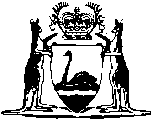 Conservation and Land Management Act 1984Reprint 9:  The Act as at 6 January 2017		Guide for using this reprint		What the reprint includes		Endnotes, Compilation table, and Table of provisions that have not come into operation	1.	Details about the original Act and legislation that has amended its text are shown in the Compilation table in endnote 1, at the back of the reprint.  The table also shows any previous reprint.	2.	Validation, transitional, savings, modifying or other provisions identified in the Compilation table may be important.  The table may refer to another endnote setting out the text of these provisions in full.	3.	A table of provisions that have not come into operation, to be found in endnote 1a if it is needed, lists any provisions of the Act being reprinted that have not come into operation and any amendments that have not come into operation.  The full text is set out in another endnote that is referred to in the table.		Notes amongst text (italicised and within square brackets)	1.	If the reprint includes a section that was inserted, or has been amended, since the Act being reprinted was passed, editorial notes at the foot of the section give some history of how the section came to be as it is.  If the section replaced an earlier section, no history of the earlier section is given (the full history of the Act is in the Compilation table).		Notes of this kind may also be at the foot of Schedules or headings.	2.	The other kind of editorial note shows something has been — removed (because it was repealed or deleted from the law); oromitted under the Reprints Act 1984 s. 7(4) (because, although still technically part of the text, it no longer has any effect).The text of anything removed or omitted can be found in an earlier reprint (if there is one) or one of the written laws identified in the Compilation table.		Reprint numbering and date	1.	The reprint number (in the footer of each page of the document) shows how many times the Act has been reprinted.  For example, numbering a reprint as “Reprint 3” would mean that the reprint was the 3rd reprint since the Act was passed.  Reprint numbering was implemented as from 1 January 2003.	2.	The information in the reprint is current on the date shown as the date as at which the Act is reprinted.  That date is not the date when the reprint was published by the State Law Publisher and it is probably not the date when the most recent amendment had effect.Western AustraliaConservation and Land Management Act 1984ContentsPart I — Preliminary1.	Short title	22.	Commencement	23.	Terms used	24.	Relationship of this Act to other Acts	7Part II — Land subject to this ActDivision 1 — Categories of land5.	“Land to which this Act applies”, meaning of	106.	Categories of land, defined	117.	Lands vested in Commission	138AA.	Land may be vested jointly in Commission and Aboriginal body corporate	158A.	CEO may agree to manage private or other land	178B.	Effect of s. 8A agreements	218C.	Certain land may be put under CEO’s management	23Division 2A — Regional parks8D.	Terms used	248E.	Recognition of regional parks	258F.	CEO may coordinate management of regional parks	25Division 2 — State forest and timber reserves8.	State forests, reservation of	269.	Changes to State forest	2610A.	Parliamentary procedure in relation to changes to State forest	2710.	Reservation of, and changes to, timber reserves	2911.	Term used: Crown land	30Division 3 — Marine reserves13.	Marine reserves, reservation of	3013AA.	Minister’s powers to change Class A marine reserve	3213A.	Marine nature reserves, purpose of and prohibited acts in	3313B.	Marine parks, purpose of and prohibited acts in	3313C.	Marine management areas, purpose of and permitted acts in	3913D.	Effect of s. 13A, 13B and 13C on certain licences etc. for fishing etc.	4013E.	Effect of s. 13A and 13B on certain licences etc. relating to petroleum	4213F.	Environmental Protection Act 1986 not limited by s. 13A to 13E	4414.	Proposal for marine reserve, public notice of and submissions on	44Division 4 — Other procedures15.	Land for State forest etc., power to acquire	48Division 5 — Cancellation etc. of purpose17.	Purpose of certain land, cancelling or amending; area of certain land, changing	49Division 6 — Maps17A.	Maps of categories of land, deposit and inspection of etc.	51Part III — Conservation and Parks CommissionDivision 1 — Conservation and Parks Commission established18.	Commission established	5419.	Functions	5420.	Powers	59Division 2 — Membership and meetings of Commission21.	Membership	6022.	Persons not eligible to be members	6023.	Other persons entitled to attend meetings of Commission	61Division 3 — Relationship with Minister24.	Minister may give Commission directions	6325.	Minister to have access to information	63Division 4 — General provisions26.	Commission may engage consultants	6426AA.	Delegation by Commission	6426AB.	Documents, execution of by Commission	6526AC.	Review of operations etc. of Commission	6629.	Constitution and proceedings of Commission	6730.	Remuneration and allowances of members	6731.	Annual report	67Part IV — AdministrationDivision 1 — Functions and powers33.	CEO, functions of	6833A.	Terms used	7434A.	Business undertakings, CEO may form etc.	7534B.	Timber sharefarming agreements, CEO may enter etc.	7635.	CEO, remuneration of for advice etc.	79Division 2 — The Conservation and Land Management Executive Body36.	Executive Body established and nature of	7937.	Purpose	8038.	Documents, execution of by Executive Body	80Division 3 — Other officers and staff43.	Staff, appointment etc. of	8144.	Services, research etc., Minister’s powers to engage etc.	8245.	Enforcement officers, designation and functions of	8246.	Honorary enforcement officers, appointment and functions of	8347.	Public Sector Management Act 1994, application of to enforcement officers	8448.	Certificates for enforcement officers, issue of etc.	8449.	Ex officio wildlife officers etc.	85Division 4 — General50.	Officers not to trade in timber etc.	8551.	Forest produce, auctions of etc.	86Part V — Management of landDivision 1 — Management plans53.	Terms used	8754.	Plans, when required and who has to prepare	8855.	Contents of plans	8956A.	Plan may require CEO to manage land jointly	9056B.	Section 56A agreement may be continued for new management plan	9156.	Objectives of plans	9257A.	Aboriginal persons, ascertaining value of land to	9457.	Proposed plan to be publicly notified	9558.	Public submissions on proposed plans	9659.	Plans to be referred to other bodies	9659A.	Plans to be submitted to Minister	9760.	Approval of proposed plan by Minister	9860A.	Conservation and Land Management Amendment Act 1991, transitional provision for	10061.	Plans, amending and revoking	100Division 2 — Classification of land62.	Land may be classified	10062A.	Forest conservation area classification, procedure for amending or cancelling	104Part VI — Financial provisions64.	Certain moneys credited to Department	10568.	Nature Conservation and National Parks Account	10569.	Other accounts	106Part VII — Control and eradication of forest diseases79.	Purposes of this Part	10780.	Application of this Part	10781.	Terms used	10782.	Forest disease risk areas, constituting	10883.	Forest disease areas, constituting	10984.	Procedure before area constituted under s. 82(1) or 83(1)	10985.	Risk areas and disease areas, changing and abolishing	11086.	Mining tenement in risk area or disease area	110Part VIII — Permits, licences, contracts, leases, etc.Division 1A — General matters86A.	Restrictions on Minister and CEO performing functions under this Part	112Division 1 — State forests, timber reserves, and certain Crown land87.	Terms used	11287A.	Restriction on CEO exercising powers under this Division	11388.	Permits etc. for taking etc. forest produce, CEO’s powers as to	11589.	Permits, form and effect of	11590.	Licences, form and effect of	11691.	Permits, licences etc., duration of	11692.	Charges for forest produce taken	11793.	No transfer of permit etc. without CEO’s consent	11794.	Forest produce to be removed while permit etc. is current	11795.	Permits etc., effects of contravening	11896.	Permits etc., effect of as to forest produce on pastoral leases, mining tenements etc.	11897.	Forest leases, grant of etc.	11997A.	Licences etc. for use etc. of State forest or timber reserve	119Division 2 — Other land98.	Application of this Division	12199.	Restriction on CEO exercising powers under this Division	12299A.	Certain acts on land vested in Commission, licences etc. for	123100.	Leases of land, grant of by CEO	125101.	Licences etc. for use etc. of land	125Division 3 — Marine reserves101A.	Term used: take	128101B.	Flora and fauna, taking of not to be authorised etc.	128101C.	Taking flora or fauna, offence	129Part IX — Offences and enforcementDivision 1 — Preliminary102.	Terms used	130103A.	Aboriginal persons may do things for customary purposes	130103B.	People acting under s. 8A agreements, defence for	134Division 2 — Offences103.	Taking forest produce	134104.	Lighting fires	135105.	Setting fire to tree etc. without notifying forest officer	136106.	Unlawful activities on land	136107.	Miscellaneous offences	137108.	Unlawful use of mark etc. on forest produce	138Division 2a — Removal of unauthorised buildings etc., and trespassing cattle108A.	Unauthorised buildings etc., removal of	139108B.	Cattle, impounding	140108C.	Unbranded cattle, dealing with	140Division 3 — General provisions as to offences109.	Aiding etc. offences, effect of	141110.	Damage by offenders, liability for	141111.	Forest produce, presumption as to ownership of	141112.	Offence, presumption as to place of	141113.	Prosecutions, who may commence	142114.	Prosecutions under other laws not prevented etc.	142Division 4A — Infringement notices114AA.	Terms used	142114A.	Issuing infringement notices	143114B.	Infringement notices for vehicle offences	145114C.	Onus of responsible person for vehicle offence	146114D.	Infringement notices for vessel offences	147114E.	Onus of responsible person for vessel offence	148Division 4 — Enforcement powers115.	Obstructing officers etc., offence	149116.	Unbranded timber, seizure of etc.	150117.	Forest produce is Crown property until charges paid	150118.	Forest produce subject of offence, seizure of etc.	151119.	Search warrant for secreted forest produce	151119A.	Sawmills etc., power to enter	151120.	Land subject to permit etc., power to enter etc.	152121.	Entry powers in relation to occupied land	152124.	Rangers etc., powers of	154125.	Wildlife officers, powers of	155Part X — Regulations126.	Regulations, general provisions as to	156127.	Regulations as to administration	156128A.	Regulations as to s. 8C land	157128.	Regulations as to forestry, State forests etc.	157129.	Regulations as to forest diseases	159130.	Regulations as to national parks etc.	160130A.	Regulations as to rights of holders of mining tenements to take forest produce	161130B.	Land Administration Act 1997 regulations subject to this Act’s regulations as to s. 8A or 8C land	162Part XI — Miscellaneous131.	Vesting of land formerly registered in name of Conservator of Forests	163131A.	Ministerial directions, tabling of	163132.	Protection from personal liability	164133.	Delegation by Minister and CEO	165134.	Notices on land, erection of etc.	165135.	Forest fires, forest officer may ask for help to extinguish	166136.	Export of certain timber prohibited except under permit	166137.	Forest produce in water catchment areas may be placed under CEO’s control etc.	167138.	Forest produce in other parks and reserves, restrictions on permitting taking of	167139.	Roads in State forests etc., status of and ownership of timber on etc.	167141.	Arbor Day	168142.	Conditional purchase land, condition as to tree planting etc.	168143.	Conservation Legislation Amendment Act 2011, review of amendments of	169Part XII — Conservation and Land Management Act 1984, repeal, savings, transitional and validationDivision 1 — Preliminary145.	Terms used	170146.	Interpretation Act 1984 not affected	170Division 2 — Repeal, savings and transitional147.	Repeal	170148.	Saving	171149.	Saving of certain regulations	172150.	Devolution of rights, assets and liabilities	172151.	References in other laws etc.	173152.	Staff not under Public Service Act 1978	173154.	Annual reports for part of year	174155.	Devolution of certain land	174Division 3 — Validation156.	Validation	175Part XIII — Conservation and Land Management Amendment Act 2015 saving and transitional provisions157.	Terms used	176158.	Certain liabilities and assets to be vested in the Executive Body	176159.	Land and waters vested in the Conservation Commission or Marine Authority	177160.	Completion of things commenced	177161.	Continuing effect of things done	178162.	Reports and notifications	178163.	Management plans	178164.	Section 57A exemptions	179165.	Members of Conservation Commission, Authority and Marine Committee	179166.	Registration of documents	179167.	Transfer of documents	180168.	Transitional regulations	180169.	Saving	181170.	Interpretation Act 1984 not affected	181Schedule 1 — Provisions as to constitution and proceedings of the Commission1.	Term of office	1822.	Vacation of office	1823.	Acting chairman and members	1824.	Meetings	1835.	Committees	1845A.	Temporary advisory committees	1846.	Resolutions without meeting	1847.	Member may be granted leave	1858.	Commission to determine own procedure	185Notes	Compilation table	186	Provisions that have not come into operation	191Defined termsWestern AustraliaConservation and Land Management Act 1984An Act to make better provision for the use, protection and management of certain public lands and waters and the flora and fauna thereof, to establish the Conservation and Parks Commission, to confer functions relating to the conservation, protection and management of biodiversity and biodiversity components, and for incidental or connected purposes.	[Long title amended by No. 28 of 2015 s. 4; No. 24 of 2016 s. 287.]Part I — Preliminary1.	Short title		This Act may be cited as the Conservation and Land Management Act 1984 1.2.	Commencement		This Act shall come into operation on a day to be fixed by proclamation 1.3.	Terms used		In this Act, unless the contrary intention appears —	Aboriginal body corporate means a corporation registered under the Corporations (Aboriginal and Torres Strait Islander) Act 2006 (Commonwealth);	Aboriginal person means a person wholly or partly descended from the original inhabitants of ;	aquaculture has the same meaning as in the Fish Resources Management Act 1994;	biodiversity has the meaning given in the Biodiversity Conservation Act 2016 section 5(1);	biodiversity components has the meaning given in the Biodiversity Conservation Act 2016 section 5(1);	CEO means the chief executive officer of the Department;	commercial fishing has the same meaning as in the Fish Resources Management Act 1994;	Commission means the Conservation and Parks Commission established by section 18;	conservation and land management officer means an officer of the Department designated as a conservation and land management officer under section 45(1)(d);	conservation park means land that is a conservation park under section 6(4) or is treated as a conservation park under section 8B(2);	conserve includes to maintain and to restore;	Department means the department of the Public Service principally assisting in the administration of this Act;	exclusive native title, in relation to an area of land or waters, means native title rights and interests (as defined in section 223 of the NT Act) —	(a)	that exist in relation to the area, whether or not they have been determined under the NT Act to exist; and	(b)	that confer possession, occupation, use and enjoyment of the area on the holders of the native title rights and interests to the exclusion of all others;	Executive Body means the Conservation and Land Management Executive Body established by section 36;	fauna has the meaning given in the Biodiversity Conservation Act 2016 section 5(1);	firewood includes parts of trees of all species made up into bundles, billets, or loads, or cut up in the manner it is usual to cut wood for burning, and residue wood generally;	Fisheries Department means the Department for the purposes of the Fish Resources Management Act 1994;	flora has the meaning given in the Biodiversity Conservation Act 2016 section 5(1);	forest lease means a lease granted under section 97;	forest officer means an officer of the Department designated as a forest officer under section 45(1)(b);	forest produce includes trees, parts of trees, timber, sawdust, chips, firewood, charcoal, gum, kino, resin, sap, honey, seed, bees-wax, rocks, stone and soil but, subject to the foregoing, does not in Division 1 of Part VIII include minerals within the meaning of the Mining Act 1978;	forest products has the same meaning as it has in the  Products Act 2000;	Forest Products Commission means the Forest Products Commission established by the  Products Act 2000;	intertidal zone means the land, or the land and waters, below the high water mark and above the low water mark;	joint responsible body means each person or body that, jointly with the Commission — 	(a)	is vested with land, or land and waters; or	(b)	has the care, control and management of land, or land and waters;	land includes —	(a)	tidal land; and	(b)	tidal waters in any inlet, estuary, lagoon, river, stream or creek; and	(c)	the waters of any inlet, estuary, lake, lagoon or swamp or of any river, stream or creek whether flowing continuously or intermittently;	Land Administration Minister means the Minister to whom the administration of the Land Administration Act 1997 is committed;	land to which this Act applies has the meaning given in sections 5(1) and 8B(2) and (3);	management plan means a management plan approved under section 60 or an indicative management plan approved under section 14;	marine management area means waters, land, or land and waters, that are a marine management area under section 6(6);	marine nature reserve means waters, land, or land and waters, that are a marine nature reserve under section 6(6);	marine park means waters, land, or land and waters, that are a marine park under section 6(6);	marine reserve means a marine nature reserve, a marine park or a marine management area;	member means a member of the Commission;	Minister for Fisheries means the Minister to whom the administration of the Fish Resources Management Act 1994 and the Pearling Act 1990 is committed, or each of the Ministers to whom their administration is committed;	Minister for Forest Products means the Minister to whom the administration of the  Products Act 2000 is committed;	Minister for Indigenous Affairs means the Minister to whom the administration of the Aboriginal Affairs Planning Authority Act 1972 and the Aboriginal Heritage Act 1972 is committed, or each of the Ministers to whom their administration is committed;	Minister for Mines means the Minister to whom the administration of the Mining Act 1978, the Offshore Minerals Act 2003, the Petroleum and Geothermal Energy Resources Act 1967, the Petroleum (Submerged Lands) Act 1982 and the Petroleum Pipelines Act 1969 is committed, or each of the Ministers to whom their administration is committed;	Minister (Water Resources) means the Minister administering the Water Agencies (Powers) Act 1984;	national park means land that is a national park under section 6(3) or is treated as a national park under section 8B(2);	nature reserve means land that is a nature reserve under section 6(5) or is treated as a nature reserve under section 8B(2);	non-exclusive native title, in relation to an area of land or waters, means native title rights and interests (as defined in section 223 of the NT Act) —	(a)	that exist in relation to the area, whether or not they have been determined under the NT Act to exist; and	(b)	that do not confer possession, occupation, use and enjoyment of the area on the holders of the native title rights and interests to the exclusion of all others;	NT Act means the Native Title Act 1993 (Commonwealth);	pearling activity means pearling or hatchery activity within the meaning of the Pearling Act 1990;	public road means a road as defined — 	(a)	if the Road Traffic Act 1974 section 5(1) is in operation, in that section; or	(b)	otherwise, in the Road Traffic (Administration) Act 2008 section 4;	public utility works means — 	(a)	drainage, electricity, gas, sewerage, telephone and water services and any other services prescribed for the purposes of this definition; and	(b)	navigational aids; and	(c)	wharves, piers, jetties and bridges; and	(d)	break-waters, slips, vessel launch ramps and associated works; and	(e)	widening or realignment of public roads; and	(f)	any other works prescribed for the purposes of this definition;	public water catchment area means —	(a)	land which is reserved under Part 4 of the Land Administration Act 1997 for water supply purposes and the care, control and management of which are placed with the Minister (Water Resources) under that Act; or	(b)	a catchment area or water reserve constituted by order in council or proclamation under —	(i)	the Country Areas Water Supply Act 1947; or	(ii)	the Metropolitan Water Supply, Sewerage, and Drainage Act 1909;		or	(c)	an Underground Water Pollution Control Area constituted by proclamation under the Metropolitan Water Supply, Sewerage, and Drainage Act 1909;	ranger means an officer of the Department designated as a ranger under section 45(1)(c);	recreational fishing has the same meaning as in the Fish Resources Management Act 1994;	regional park means an area recognised under section 8E as a regional park;	section 8A agreement means an agreement made under section 8A;	section 8A land means land, waters, or land and waters, that are the subject of a section 8A agreement;	section 8C land means land that, under an order made under section 8C, is managed by the CEO;	State forest means land that is a State forest under section 6(1) or is treated as a State forest under section 8B(2);	timber includes trees when they have fallen or have been felled, and whether sawn, hewn, split or otherwise fashioned;	timber reserve means land that is a timber reserve under section 6(2) or is treated as a timber reserve under section 8B(2);	tree includes shrubs, bushes, seedlings, saplings, and re-shoots of all kinds and of all ages;	vessel has the meaning given in the Western Australian Marine Act 1982 section 3(1);	wildlife officer means an officer of the Department designated as a wildlife officer under section 45(1)(a).	[Section 3 amended by No. 113 of 1987 s. 32; No. 20 of 1991 s. 4; No. 49 of 1993 s. 4; No. 14 of 1996 s. 4; No. 5 of 1997 s. 4; No. 35 of 2000 s. 4; No. 12 of 2003 s. 12; No. 74 of 2003 s. 39(2); No. 28 of 2006 s. 183; No. 77 of 2006 Sch. 1 cl. 29(1); No. 35 of 2007 s. 92(2); No. 38 of 2007 s. 191(2); No. 36 of 2011 s. 4; No. 25 of 2012 s. 207(2); No. 28 of 2015 s. 5; No. 24 of 2016 s. 288.]4.	Relationship of this Act to other Acts	(1)	Subject to section 13A(3) and 13B(9) and without limiting section 86, 96, 121 or 128(1)(h), nothing in this Act shall derogate from the operation of the Mining Act 1978, the Offshore Minerals Act 2003, the Petroleum and Geothermal Energy Resources Act 1967, the Petroleum (Submerged Lands) Act 1982, any other Act relating to minerals or petroleum, or any Government agreement within the meaning of the Government Agreements Act 1979.	(2)	The reservation of land as a State forest or a timber reserve shall not, except as provided in this Act, affect any permit, lease, or licence from the Crown current and in force at the time of such reservation.	(3)	Notwithstanding subsection (2), all pastoral leases of land situated within the boundaries of a State forest shall, at the expiration of 6 months from the reservation, and by force of this section, be surrendered to the Crown; but every lessee shall during such period of 6 months have the option to acquire a forest lease of the land demised by the surrendered lease for the remainder of the term thereof, at the rent thereby reserved.	(4)	Nothing in this Act shall affect any right conferred by the Land Administration Act 1997 on pastoral lessees to such timber as may be required for domestic purposes, for the construction of buildings, fences, stockyards, or other improvements on the land occupied under the lease.	(5)	Nothing in this Act or in a management plan or in a section 8A agreement —	(a)	prevents the CEO or any other person from taking any action permitted under the Aboriginal Heritage Act 1972 —	(i)	in respect of land to which this Act applies or section 8A land or section 8C land; or	(ii)	in respect of any decision made under that Act in respect of that land;		or	(b)	limits any action the CEO or any other person may take under that Act in respect of that land; or	(c)	prevents the CEO, or any other person, who is authorised under that Act to do any act in respect of that land from doing the act.	[Section 4 amended by No. 66 of 1992 s. 4; No. 5 of 1997 s. 5; No. 31 of 1997 s. 141; No. 12 of 2003 s. 13; No. 35 of 2007 s. 92(3); No. 36 of 2011 s. 5; No. 28 of 2015 s. 6.]Part II — Land subject to this Act	[Heading inserted by No. 36 of 2011 s. 6.]Division 1 — Categories of land5.	“Land to which this Act applies”, meaning of	(1)	Where in this Act reference is made to “land to which this Act applies”, the reference is to land, or land and waters, comprising —	(a)	State forest; and	(b)	timber reserves; and	(c)	national parks; and	(ca)	conservation parks; and	(d)	nature reserves; and	(e)	marine nature reserves; and	(f)	marine parks; and	(fa)	marine management areas; and	(g)	any other land reserved under the Land Act 1933 2 and vested under a written law in the Commission; and	(h)	any other land, other than excluded waters, reserved under Part 4 of the Land Administration Act 1997 the care, control and management of which are placed by order under that Part with the Commission or the Executive Body, either solely or jointly with another person or persons.	(2)	In subsection (1)(h) —	excluded waters means —	(a)	the marine waters referred to in the definition of land in section 3(1) of the Land Administration Act 1997; and	(b)	the coastal waters of the State referred to in section 13(8)(b).	[Section 5 amended by No. 20 of 1991 s. 5; No. 5 of 1997 s. 6; No. 31 of 1997 s. 15(1); No. 24 of 2000 s. 8(1); No. 74 of 2003 s. 39(3); No. 36 of 2011 s. 7; No. 28 of 2015 s. 7.]6.	Categories of land, defined	(1)	State forest comprises all lands that —	(a)	immediately before the commencement of this Act were dedicated as a State forest under section 20 of the Forests Act 1918 3; or	(b)	after such commencement —	(i)	are reserved under section 8; or	(ii)	are acquired and set apart under section 15, for the purpose of a State forest;		or	(c)	under any other Act become reserved for the purpose of a State forest.	(2)	Timber reserves comprise all lands that —	(a)	immediately before the commencement of this Act were timber reserves under section 25 of the Forests Act 1918 3; or	(b)	after such commencement —	(i)	are reserved under section 10; or	(ii)	are acquired and set apart under section 15,		for the purpose of a timber reserve; or	(c)	under any other Act become reserved for the purpose of a timber reserve.	(3)	National parks, for the purposes of this Act, comprise all lands that —	(a)	by section 7(3) are vested in the Commission; or	(ba)	are lands referred to in paragraph (a) that become vested in the Commission jointly with an Aboriginal body corporate under section 8AA(5); or	(b)	after the commencement of this Act are reserved under Part III of the Land Act 1933 2, or Part 4 of the Land Administration Act 1997, for the purpose of a national park and vested in the Commission by section 7(2) or 8AA(8), or in the Commission jointly with an Aboriginal body corporate under section 8AA(4) or (5); or	(c)	under any other Act become reserved for the purpose of a national park and vested in the Commission, either solely or jointly with an Aboriginal body corporate.	(4)	Conservation parks, for the purposes of this Act, comprise all lands that — 	(a)	are reserved under the Land Act 1933 2 Part III, or the Land Administration Act 1997 Part 4, for the purpose of a conservation park and vested in the Commission under section 7(2a) or 8AA(8), or in the Commission jointly with an Aboriginal body corporate under section 8AA(4) or (5); or	(b)	under any other Act become reserved for the purpose of a conservation park and vested in the Commission, either solely or jointly with an Aboriginal body corporate.	(5)	Nature reserves, for the purposes of this Act, comprise all lands that —	(a)	by section 7(4), are vested in the Commission, either solely or jointly with some other body or bodies; or	(b)	after the commencement of this Act are reserved under Part III of the Land Act 1933 2, or Part 4 of the Land Administration Act 1997, for the conservation of flora or fauna, or both flora and fauna, and vested in the Commission by section 7(2) or 8AA(8), or in the Commission jointly with an Aboriginal body corporate under section 8AA(4) or (5); or	(c)	under any other Act become reserved for the conservation of flora or fauna, or both flora and fauna, and vested in the Commission, either solely or jointly with an Aboriginal body corporate.	(6)	Marine nature reserves, marine parks and marine management areas respectively comprise —	(a)	all waters that are reserved under section 13 as a marine nature reserve, a marine park or a marine management area; and	(b)	all land reserved under Part III of the Land Act 1933 2, or Part 4 of the Land Administration Act 1997, for the purpose of a marine nature reserve, a marine park or a marine management area; and	(c)	all land and waters that under any other Act become reserved for the purpose of a marine nature reserve, a marine park or a marine management area,		and include —	(d)	the airspace above such waters or land; and	(e)	in the case of waters, the sea-bed or other land beneath such waters and the subsoil below that sea-bed or other land to a depth of 200 m; and	(f)	in the case of land other than waters, the subsoil below such land to a depth of 200 m.	[Section 6 inserted by No. 20 of 1991 s. 6; amended by No. 5 of 1997 4 s. 7; No. 31 of 1997 s. 15(2) and (3); No. 35 of 2000 s. 50; No. 28 of 2015 s. 8 and 69.]7.	Lands vested in Commission	(1A)	In this section, unless the contrary intention appears — 	vested has the meaning assigned to it by section 19(3).	(1B)	This section does not apply to — 	(a)	land that is vested under section 8AA(4) or (5); or	(b)	section 8A land.	(1)	The following lands and waters are by this subsection vested in the Commission — 	(a)	State forest;	(b)	timber reserves;	(c)	marine management areas;	(d)	marine nature reserves;	(e)	marine parks.	(2)	Lands which after the commencement of this Act are reserved under Part III of the Land Act 1933 2, or Part 4 of the Land Administration Act 1997, for the purpose of a national park or for the conservation of flora or fauna, or both flora and fauna, are by this subsection vested in the Commission unless —	(a)	the reservation is made by order; and	(b)	by that order —	(i)	the national park or nature reserve is vested, within the meaning of the Land Act 1933 2, in; or	(ii)	the care, control and management of the national park or nature reserve are placed under Part 4 of the Land Administration Act 1997 with,		some other person or persons.	(2a)	A conservation park is by this subsection vested in the Commission.	(3)	Lands which immediately before the commencement of this Act were national parks under section 17(1)(b) or 18 of the National Parks Authority Act 1976 5 are by this subsection vested in the Commission.	(4)	A nature reserve under section 6(1) of the Wildlife Conservation Act 1950 which immediately before the commencement of this Act —	(a)	was vested, within the meaning of the Land Act 1933 2, in the Western Australian Wildlife Authority constituted under the first-mentioned Act either solely or jointly with some other body or bodies; or	(b)	was not vested, within the meaning of the Land Act 1933 2, in any person,		is by this subsection vested in the Commission solely or jointly with that other body or those bodies, as the case may be, but in the case of a jointly vested nature reserve —	(c)	the functions of any joint responsible body in relation to the nature reserve are limited to those conferred on a joint responsible body by this Act; and	(d)	if the interest in the reserve of a joint responsible body is divested by order under the Land Administration Act 1997 without another body being substituted for it by that order, that interest, notwithstanding that Act, by this paragraph becomes vested in the Commission.	[Section 7 amended by No. 20 of 1991 s. 7; No. 5 of 1997 6 s. 8; No. 31 of 1997 s. 15(2), (4) and 141; No. 35 of 2000 s. 6 and 50; No. 74 of 2003 s. 39(4); No. 28 of 2015 s. 9, 69 and 71.]8AA.	Land may be vested jointly in Commission and Aboriginal body corporate	(1)	In this section — 	vested has the meaning assigned to it by section 19(3).	(2)	The Minister, after consultation with the Commission, may make a written determination that — 	(a)	land that is proposed to be a national park, nature reserve or conservation park, or part of a national park, nature reserve or conservation park, is, when reserved under the Land Administration Act 1997 Part 4, to be vested jointly in the Commission and a specified Aboriginal body corporate; or	(b)	a national park, nature reserve or conservation park, or part of a national park, nature reserve or conservation park that is vested solely in the Commission, is to be vested jointly in the Commission and a specified Aboriginal body corporate.	(3)	The Minister must not make a determination under subsection (2) unless the Aboriginal body corporate has consented to the joint vesting.	(4)	Land in respect of which a determination is made under subsection (2)(a) is, when reserved under the Land Administration Act 1997 Part 4, by this subsection vested jointly in the Commission and the Aboriginal body corporate.	(5)	Land in respect of which a determination is made under subsection (2)(b) is, on and from the date of the determination or a later date that is specified in the determination, by this subsection vested jointly in the Commission and the Aboriginal body corporate.	(6)	Action under subsection (5) does not change — 	(a)	the purpose for which the land is reserved under the Land Administration Act 1997; or	(b)	the category of the land under this Act.	(7)	In the case of land that is vested jointly in the Commission and an Aboriginal body corporate under subsection (4) or (5) the functions of the Aboriginal body corporate in relation to the land are limited to those conferred on a joint responsible body by this Act.	(8)	If an Aboriginal body corporate in which land is vested under this section is deregistered under the Corporations (Aboriginal and Torres Strait Islander) Act 2006 (Commonwealth) Part 12-1 or 12-2, the land ceases to be vested in the Aboriginal body corporate and by this section vests solely in the Commission.	(9)	The Minister may revoke or amend a determination made under subsection (2) at any time before the vesting under subsection (4) or (5) of the land in respect of which the determination is made.	[Section 8AA inserted by No. 28 of 2015 s. 10.]8A.	CEO may agree to manage private or other land	(1)	In this section —	agreed area, in relation to an agreement made under this section, means the eligible land to which the agreement applies;	alienated land has the meaning given in the Land Administration Act 1997 section 3(1);	Crown land has the meaning given in the Land Administration Act 1997 section 3(1);	eligible land means land, waters, or land and waters, that are above the low water mark and are —	(a)	alienated land; or 	(b)	Crown land unless it is —	(i)	land to which this Act applies; or	(ii)	section 8C land;	person responsible, for eligible land, means —	(a)	if the land is alienated land, each of these persons —	(i)	the owner;	(ii)	any person who has an interest in the land that is registered under the Transfer of Land Act 1893 or the Registration of Deeds Act 1856;	(iii)	the lessee, if any, of the land;	(b)	if the land is Crown land, each of these persons —	(i)	the Land Administration Minister;	(ii)	the management body (as defined in the Land Administration Act 1997 section 3(1)), if any, of the land under that Act;	(iii)	the person, if any, in whom the land is vested under a written law other than that Act;	(iv)	the person, if any, who has the control and management of the land under a written law other than that Act;	(v)	the lessee, if any, of the land;	(vi)	if exclusive native title has been determined under the NT Act to exist in relation to the land, the registered native title body corporate (as defined in section 253 of the NT Act) in respect of the native title rights and interests concerned.	(2)	This section does not affect the operation of the NT Act in relation to any person who claims or holds exclusive native title or non-exclusive native title.	(3)	An agreement may be made under this section in respect of Crown land that is the subject of an interest (as defined in the Land Administration Act 1997 section 3(1)) granted or entered into under that Act, notwithstanding that Act.	(4)	An agreement made under this section cannot apply to any land, waters, or land and waters to which a mining lease, or a general purpose lease, granted under the Mining Act 1978, applies.	(5)	The CEO may enter into an agreement under which the CEO agrees to manage an area of eligible land, either alone or jointly with one or more other persons —	(a)	as if the agreed area were one of these categories of land under this Act —	(i)	a State forest;	(ii)	a timber reserve;	(iii)	a national park;	(iv)	a conservation park;	(v)	a nature reserve;		or	(b)	for a public purpose that is consistent with this Act.	(6)	An agreement made under this section cannot agree to manage an area of eligible land as if it were —	(a)	a marine management area; or	(b)	a marine nature reserve; or	(c)	a marine park.	(7)	An agreement made under this section may require the Commission to assess the implementation of the management plan for the agreed area.	(8)	The parties to an agreement made under this section must include —	(a)	the person responsible, or at least one of the persons responsible, for the agreed area; and	(b)	the CEO; and	(c)	if it provides for the CEO to manage the agreed area jointly with one or more other persons, each such person who is not already a party; and	(d)	if it requires the Commission to assess the implementation of the management plan for the agreed area, the Commission.	(9)	An agreement made under this section has no effect unless the Minister for Fisheries, the Minister for Forest Products, the Minister for Indigenous Affairs, the Minister for Mines and the Minister (Water Resources) have each been given —	(a)	in writing, notice of, and an invitation to give the CEO submissions about, the proposed agreement; and	(b)	a reasonable time to respond.	(10)	An agreement made under this section has no effect unless the local government of each local government district in which the agreed area is situated —	(a)	is a party to the agreement; or	(b)	was given, before the agreement was made —	(i)	in writing, notice of, and an invitation to give the CEO submissions about, the proposed agreement; and	(ii)	a reasonable time to respond.	(11)	An agreement made under this section in respect of any eligible land has no effect unless — 	(a)	each person responsible for the land is either a party, or has given written approval, to it; and	(b)	the Minister has given written approval to it.	(12)	If the agreed area under an agreement made under this section is or includes the intertidal zone, the agreement has no effect in relation to that land unless —	(a)	the chief executive officer of the Fisheries Department is a party to it; or	(b)	the Minister for Fisheries has given written approval to it.	(13)	An agreement made under this section that says the CEO is to manage the agreed area jointly with another person must include, in addition to any other terms, terms that do the following —	(a)	establish a joint management body to manage the area;	(b)	state the members of the body which must include at least —	(i)	the CEO or a person nominated by the CEO; and	(ii)	a person to represent the interests of each other party to the agreement;	(c)	establish the body’s procedures.	(14)	An agreement made under this section for the management of land for a public purpose that is consistent with this Act must include, in addition to any other terms, terms that —	(a)	state the purpose for which the agreed area is to be managed; and	(b)	state the policies or guidelines to be followed, and summarise the operations to be undertaken, in the management of the agreed area.	(15)	If an agreement made under this section applies to land to which a pastoral lease, or a lease for grazing purposes, granted under the Land Administration Act 1997, applies, the lessee remains entitled to use the land for grazing purposes in accordance with the lease, except to the extent that the agreement otherwise provides.	[Section 8A inserted by No. 36 of 2011 s. 8; amended by No. 28 of 2015 s. 69.]8B.	Effect of s. 8A agreements	(1)	A section 8A agreement has no effect to the extent it binds the CEO to do anything in relation to the section 8A land concerned that is inconsistent with or contrary to the provisions of section 56(1) that relate to the land by virtue of it being treated, under subsection (2), as if it were of a category of land referred to in section 56(1).	(2)	If under a section 8A agreement the section 8A land concerned is to be managed as if it were land of a category listed in section 8A(5)(a) —	(a)	the land is to be treated under this Act as if it were land, waters, or land and waters, as the case requires, of that category and reserved for that category’s purpose; and	(b)	the land becomes land to which this Act applies for the purposes of this Act,		but —	(c)	the land does not become land of that category, or land reserved for that category’s purpose, or land to which this Act applies, for the purposes of any written law other than this Act; and	(d)	sections 9 and 17 do not apply to the land; and	(e)	the land is not Crown land for the purposes of Part VIII Division 1 by reason only of paragraph (b) of the definition of Crown land in section 87(1); and	(f)	the land does not vest in the Commission; and	(g)	a party to the agreement who is not a person responsible for the land (as defined in section 8A(1)) is not an occupier of the land for the purposes of the Mining Act 1978; and	(h)	any right (whether arising before or after the agreement is made) a person has under this Act or another written law that may be exercised on or in relation to the land is not affected unless the person is a party to the agreement and the agreement provides otherwise; and	(i)	any right a person has under the common law to carry out recreational fishing on the land is not affected.	(3)	If under an agreement made under section 8A(5)(b) the section 8A land concerned is to be managed for a public purpose that is consistent with this Act, the land becomes land to which this Act applies for the purposes of this Act but — 	(a)	the land does not become land to which this Act applies for the purposes of any written law other than this Act; and	(b)	section 17 does not apply to the land; and	(c)	the land is not Crown land for the purposes of Part VIII Division 1 by reason only of paragraph (a) of the definition of Crown land in section 87(1); and	(d)	a party to the agreement who is not a person responsible for the land (as defined in section 8A(1)) is not an occupier of the land for the purposes of the Mining Act 1978; and	(e)	any right (whether arising before or after the agreement is made) a person has under this Act or another written law that may be exercised on or in relation to the land is not affected unless the person is a party to the agreement and the agreement provides otherwise; and	(f)	any right a person has under the common law to carry out recreational fishing on the land is not affected.	[Section 8B inserted by No. 36 of 2011 s. 8; amended by No. 28 of 2015 s. 69.]8C.	Certain land may be put under CEO’s management	(1)	In this section —	eligible land means any Crown land, as defined in the Land Administration Act 1997 section 3, that is —	(a)	unallocated Crown land as defined in that section; or	(b)	an unmanaged reserve as defined in that section.	(2)	On the recommendation of the Minister and the Land Administration Minister, the Governor, by order —	(a)	may place any eligible land under the management of the CEO; and	(b)	may specify the CEO’s functions in relation to managing the land.	(3)	On the recommendation of the Minister and the Land Administration Minister, the Governor, by order, may vary or cancel an order made under subsection (2).	[Section 8C inserted by No. 36 of 2011 s. 8.]Division 2A — Regional parks	[Heading inserted by No. 28 of 2015 s. 11.]8D.	Terms used		In this Division — 	alienated land has the meaning given in the Land Administration Act 1997 section 3(1);	Crown land has the meaning given in the Land Administration Act 1997 section 3(1);	eligible land means land, waters, or land and waters, that are above the low water mark and are —	(a)	alienated land; or	(b)	Crown land unless it is land to which this Act applies or section 8A land;	Minister for Planning means the Minister administering the Planning and Development Act 2005;	person responsible, for eligible land, means — 	(a)	if the land is alienated land, each of these persons — 	(i)	the owner;	(ii)	any person who has an interest in the land that is registered under the Transfer of Land Act 1893 or the Registration of Deeds Act 1856;	(iii)	the lessee, if any, of the land;	(b)	if the land is Crown land, each of these persons — 	(i)	the Land Administration Minister;	(ii)	the management body (as defined in the Land Administration Act 1997 section 3(1)), if any, of the land under that Act;	(iii)	the person, if any, in whom the land is vested under a written law other than the Land Administration Act 1997;	(iv)	the person, if any, who has the control and management of the land under a written law other than the Land Administration Act 1997;	(v)	the lessee, if any, of the land;	(vi)	if exclusive native title has been determined under the NT Act to exist in relation to the land, the registered native title body corporate (as defined in the NT Act section 253) in respect of the native title rights and interests concerned.	[Section 8D inserted by No. 28 of 2015 s. 11.]8E.	Recognition of regional parks	(1)	The Minister, with the concurrence of the Minister for Planning, may by order published in the Gazette recognise as a regional park for the purposes of section 8F an area of land that the Minister considers to have regionally significant conservation, landscape protection or recreation values.	(2)	The area may include any or all of the following categories of land — 	(a)	eligible land;	(b)	land to which this Act applies;	(c)	section 8A land.	(3)	The Minister must not include an area of eligible land in an area recognised as a regional park unless each person responsible for that area of eligible land has given written consent.	[Section 8E inserted by No. 28 of 2015 s. 11.]8F.	CEO may coordinate management of regional parks	(1)	The CEO may coordinate the management of a regional park.	(2)	For the purposes of subsection (1), the Commission may through the agency of the CEO prepare a plan of management for the regional park.	[Section 8F inserted by No. 28 of 2015 s. 11.]Division 2 — State forest and timber reserves8.	State forests, reservation of	(1)	The Governor may, by order published in the Gazette, reserve for the purpose of a State forest any Crown land, including any area which is a timber reserve.	(2)	The Minister shall cause a copy of any order made under subsection (1) to be laid before each House of Parliament within 6 sitting days of the House next following the publication of the order in the Gazette.	(3)	If each House of Parliament passes a resolution, of which notice has been given within the first 14 sitting days of the House after a copy of an order has been laid before the House under this section, that the order be disallowed, the order thereupon ceases to have effect.	(4)	The disallowance of the order does not affect or invalidate any act done in good faith by the Minister, or any officer performing any functions under this Act relating to the land referred to in the order, before the passing of the resolution.9.	Changes to State forest	(1)	Land ceases to be State forest only by virtue of an Act or in the manner provided for in subsection (3) or section 10A.	(2)	The purpose, or combination of purposes, notified in respect of a State forest under section 60(3)(a) or 60A cannot be amended except by virtue of an Act or in the manner provided for in section 10A.	(3)	The Minister, after consultation with the Commission and the Minister for Forest Products, may by order — 	(a)	amend a State forest for the purpose of correcting one or more unsurveyed boundaries of the State forest in such a manner that the area of the State forest, if reduced at all, is reduced by not more than 5%; or	(b)	excise 5% or 5 hectares, whichever is the less, of the area of the State forest for the purpose of public utility works or roads; or	(c)	redescribe locations or lots, or adjust the areas of locations or lots, in a State forest if the external boundaries of the State forest remain unchanged; or	(d)	amalgamate 2 or more State forests which have similar purposes notified under section 60(3)(a) or 60A.	(4)	The Minister must, not less than 30 days before acting under subsection (3) or section 10A in relation to a State forest, advertise the intention to so act — 	(a)	in a newspaper circulating throughout the State; or	(b)	on the Department’s website.	(5)	On the making of an order under subsection (3)(a) or (b) excising land from a State forest, the excised land ceases to be State forest and becomes Crown land within the meaning of the Land Administration Act 1997.	[Section 9 inserted by No. 28 of 2015 s. 12.]10A.	Parliamentary procedure in relation to changes to State forest	(1)	The Governor may cause to be laid before each House of Parliament a proposal that —	(a)	land comprising the whole or part of a State forest is to cease to be State forest; or	(b)	the purpose, or combination of purposes, notified in respect of a State forest under section 60(3)(a) or 60A be amended.	(2)	Either House of Parliament may, by resolution of which notice has been given within 14 sitting days of that House after a proposal has been laid before it under subsection (1), pass a resolution disallowing the proposal.	(3)	If a proposal is disallowed under subsection (2), the proposal lapses.	(4)	As soon as a proposal is no longer subject to disallowance under subsection (2), the proposal may be implemented by order of the Governor published in the Gazette.	(5)	It does not matter whether or not the period of 14 sitting days referred to in subsection (2) or some of them occur during — 	(a)	the same session of Parliament; or	(b)	the same Parliament,		as that in which the relevant proposal is laid before the House of Parliament concerned.	(6)	If the notice of a resolution referred to in subsection (2) is given to a House and that resolution is not lost but, before the period of 14 sitting days mentioned in subsection (2) expires, Parliament is prorogued or that House is dissolved or expires — 	(a)	the relevant proposal does not lapse but, subject to paragraph (b)(iii), it cannot be implemented; and	(b)	on the commencement of the next session of Parliament — 	(i)	the Minister may cause the proposal to be laid before that House again; and	(ii)	notice of a resolution disallowing the proposal may be given again in that House; and	(iii)	subsection (2) applies again but as if the references in subsection (2) to the period of 14 sitting days after the proposal was laid were references to the remaining sitting days after notice of a resolution disallowing the proposal is given under subparagraph (ii).	(7)	On the publication in the Gazette under subsection (4) of an order declaring that land ceases to be State forest, the land — 	(a)	in the case of land acquired under section 15 and set apart as a State forest, becomes vested in the Executive Body and section 131 applies to it; and	(b)	in any other case, becomes Crown land within the meaning of the Land Administration Act 1997.	[Section 10A inserted by No. 28 of 2015 s. 12.]10.	Reservation of, and changes to, timber reserves	(1)	The Governor may, by order published in the Gazette, reserve any Crown land as a timber reserve.	(2)	The area of a timber reserve reserved by order under subsection (1) cannot be reduced other than in the manner provided for in subsection (3) or under section 17.	(3)	The Minister, after consultation with the Commission and the Minister for Forest Products, may by order — 	(a)	amend a timber reserve for the purpose of correcting one or more unsurveyed boundaries of the reserve in such a manner that the area of the land, if reduced at all, is reduced by not more than 5%; or	(b)	excise 5% or 5 hectares, whichever is the less, of the area of the timber reserve for the purpose of public utility works or roads; or	(c)	redescribe locations or lots, or adjust the areas of locations or lots, in the timber reserve if the external boundaries of the land remain unchanged; or	(d)	amalgamate 2 or more timber reserves.	(4)	The Minister must, not less than 30 days before acting under subsection (3) in relation to a timber reserve, advertise the intention to so act — 	(a)	in a newspaper circulating throughout the State; or	(b)	on the Department’s website.	[Section 10 inserted by No. 28 of 2015 s. 13.]11.	Term used: Crown land		In sections 8 and 10, Crown land means land vested in the Crown and not —	(a)	reserved under Part III of the Land Act 1933 2 or Part 4 of the Land Administration Act 1997; or	(b)	contracted to be granted or transferred in fee simple,		and includes —	(c)	land of which pastoral leases are held under Part 7 of the Land Administration Act 1997, subject to the grazing rights of lessees; and	(d)	land held as mining tenements under the Mining Act 1978, subject to the mining rights of the holders.	[Section 11 amended by No. 20 of 1991 s. 9; No. 31 of 1997 s. 15(5).][12.	Deleted by No. 20 of 1991 s. 10.]Division 3 — Marine reserves13.	Marine reserves, reservation of	(1)	Subject to section 14, the Governor may, by order published in the Gazette — 	(a)	reserve any part of Western Australian waters as a marine nature reserve, a marine park or a marine management area; or	(b)	add any part of Western Australian waters to a marine nature reserve, a marine park or a marine management area.	(2)	The Minister may by order published in the Gazette — 	(a)	amalgamate 2 or more marine nature reserves;	(b)	amalgamate 2 or more marine parks;	(c)	amalgamate 2 or more marine management areas.	(3)	The Minister must consult the Swan River Trust established by the Swan and Canning Rivers Management Act 2006 before the Governor acts under subsection (1) in relation to any waters that are in the development control area or the Riverpark within the meaning of that Act.	(4)	Subject to subsection (4a), the Governor may by the order under subsection (1) which constitutes a marine nature reserve, a marine park or a marine management area, or by a subsequent order published in the Gazette, classify the reserve, park or management area as of Class A.	(4AA)	Except as provided in this section, section 13AA or by an Act — 	(a)	the purpose of a marine nature reserve, a marine park or a marine management area classified as of Class A cannot be changed; and	(b)	the boundaries of a marine nature reserve, a marine park or a marine management area classified as of Class A cannot be altered.	(4a)	A marine nature reserve, a marine park or marine management area shall not be classified as of Class A unless the Minister for Mines has agreed to a proposal by the Minister that it be so classified or, where the Minister for Mines does not agree, the Governor determines that it shall be so classified.	(5)	The Minister shall cause a copy of any order made under subsection (1) or (4) to be laid before each House of Parliament within 6 sitting days of the House next following publication of the order in the Gazette.	(6)	If either House of Parliament passes a resolution, of which notice has been given within the first 14 sitting days of the House after a copy of an order has been laid before the House under subsection (5), that the order be disallowed the order thereupon ceases to have effect.	(7)	The disallowance of the order does not affect or invalidate any act done in good faith by the Minister, or any officer performing any functions under this Act relating to the waters referred to in the order, before the passing of the resolution.	(8)	In subsection (1) Western Australian waters means all waters —	(a)	that are within the limits of the State; or	(b)	that are coastal waters of the State as defined in the Off-shore (Application of Laws) Act 1982.	(9)	Without limiting section 6(6), the reservation of waters under this section as a marine nature reserve, marine park or marine management area extends to the airspace, sea-bed, land and subsoil referred to in section 6(6)(a) and (b).	(10)	A reference in this Act to the reservation of, or the reservation of waters as, a marine nature reserve, marine park or marine management area includes a reference to the alteration of any boundary of the reserve, park or management area to include additional waters.	[Section 13 amended by No. 21 of 1988 s. 4; No. 76 of 1988 s. 4; No. 20 of 1991 s. 11; No. 53 of 1994 s. 264; No. 5 of 1997 s. 9; No. 52 of 2006 s. 6; No. 28 of 2015 s. 14.]13AA.	Minister’s powers to change Class A marine reserve	(1)	In this section — 	Class A marine reserve means a marine nature reserve, a marine park or marine management area, classified under section 13(4) as of Class A.	(2)	The Minister, after consultation with the Commission, may by order published in the Gazette — 	(a)	amend a Class A marine reserve for the purpose of correcting one or more re-surveyed or previously unsurveyed boundaries of the marine area; or	(b)	excise 5% or one hectare, whichever is the less, of the area of a Class A marine reserve for the purpose of public utility works.	(3)	The Minister must, not less than 30 days before acting under subsection (2), advertise the intention to so act — 	(a)	in a newspaper circulating throughout the State; or	(b)	on the Department’s website.	[Section 13AA inserted by No. 28 of 2015 s. 15.]13A.	Marine nature reserves, purpose of and prohibited acts in	(1)	The reservation of a marine nature reserve shall be for —	(a)	the conservation of the natural environment; and	(b)	the protection, care and study of flora and fauna; and	(c)	the preservation of any feature of archaeological, historic or scientific interest.	(2)	Subject to section 13D, aquaculture, commercial fishing, recreational fishing and pearling activity shall not be carried out in a marine nature reserve.	(3)	Despite section 4(1) but subject to section 13E, exploratory drilling for, or production of, petroleum, geothermal energy resources or geothermal energy under the Petroleum and Geothermal Energy Resources Act 1967 or petroleum under the Petroleum (Submerged Lands) Act 1982 shall not be carried out in a marine nature reserve.	[Section 13A inserted by No. 5 of 1997 s. 10; amended by No. 35 of 2007 s. 92(4); No. 24 of 2016 s. 289.]13B.	Marine parks, purpose of and prohibited acts in	(1A)	In this section — 	classification notice means the relevant notice under section 62(1a);	recreation area means any land or waters in a marine park classified under section 62 as a recreation area;	sanctuary area means any land or waters in a marine park classified under section 62 as a sanctuary area;	special purpose area means any land or waters in a marine park classified under section 62 as a special purpose area.	(1)	The reservation of a marine park shall be for the purpose of allowing only that level of recreational and commercial activity which is consistent with the proper conservation of the natural environment, the protection of flora and fauna and the preservation of any feature of archaeological, historic or scientific interest.	(2)	As soon as practicable after the reservation of a marine park the Minister shall classify the park under section 62, or divide the park into areas and classify each area under section 62, as —	(a)	a general use area; or	(b)	a sanctuary area; or	(c)	a recreation area; or	(d)	a special purpose area,		in accordance with a proposal for the classification publicly notified in accordance with section 14, modified as the Minister thinks fit to give effect to submissions made under section 14.	(3A)	The Minister may in a classification notice classifying land or waters in a marine park as a recreation area declare the recreation area, or any part of the recreation area, to be an area where — 	(a)	recreational fishing; or	(b)	recreational fishing of a type or class specified in the declaration, 		would be incompatible with another recreational purpose specified in the classification notice.	(3B)	The Minister may in a classification notice classifying land or waters in a marine park as a special purpose area declare the special purpose area, or any part of the special purpose area, to be an area where one or more of the following, as specified in the declaration, would be incompatible with a conservation purpose specified in the classification notice — 	(a)	aquaculture;	(b)	commercial fishing;	(c)	commercial fishing of a type or class specified in the declaration;	(d)	recreational fishing;	(e)	recreational fishing of a type or class specified in the declaration;	(f)	pearling activity;	(g)	exploratory drilling for, or production of, petroleum, geothermal energy resources or geothermal energy under the Petroleum and Geothermal Energy Resources Act 1967 or petroleum under the Petroleum (Submerged Lands) Act 1982.	(3)	Subsections (5), (6) and (7) have effect despite anything in the Fish Resources Management Act 1994, but in the event of any other conflict or inconsistency between the purpose referred to in subsection (1) and a provision of, or an activity authorised by, the Fish Resources Management Act 1994 that relates to aquaculture or to commercial or recreational fishing, the latter prevails.	(4)	Subsection (8) has effect despite anything in the Pearling Act 1990, but in the event of any other conflict or inconsistency between the purpose referred to in subsection (1) and a provision of, or an activity authorised by, the Pearling Act 1990 that relates to pearling activity, the latter prevails.	(5)	Subject to section 13D, aquaculture shall not be carried out in —	(a)	a sanctuary area; or	(b)	a recreation area; or	(c)	a special purpose area which, or that part of such an area which, the Minister has declared in the classification notice to be an area where aquaculture would be incompatible with a conservation purpose specified in the classification notice,		but aquaculture may be carried out, in accordance with an authorisation issued under the Fish Resources Management Act 1994, in any other area of the marine park.	(6A)	Subject to section 13D — 	(a)	commercial fishing shall not be carried out in — 	(i)	a sanctuary area; or	(ii)	a recreation area; or	(iii)	a special purpose area to which, or part of a special purpose area to which, a declaration under subsection (3B)(b) applies;		and	(b)	commercial fishing of a type or class specified in a declaration made under subsection (3B)(c) shall not be carried out in a special purpose area to which, or part of a special purpose area to which, the declaration applies.	(6)	Commercial fishing may be carried out in accordance with an authorisation issued under the Fish Resources Management Act 1994 in any area, or part of an area, of a marine park other than — 	(a)	an area, or part of an area, mentioned in subsection (6A)(a)(i), (ii) or (iii); and	(b)	if the commercial fishing is of a type or class specified in a declaration made under subsection (3B)(c), a special purpose area, or part of a special purpose area, to which the declaration applies.	(7A)	Subject to section 13D — 	(a)	recreational fishing shall not be carried out in — 	(i)	a sanctuary area; or	(ii)	a recreation area to which, or part of a recreation area to which, a declaration under subsection (3A)(a) applies; or	(iii)	a special purpose area to which, or a part of a special purpose area to which, a declaration under subsection (3B)(d) applies;		and	(b)	recreational fishing of a type or class specified in a declaration made under subsection (3A)(b) shall not be carried out in a recreation area to which, or part of a recreation area to which, the declaration applies; and	(c)	recreational fishing of a type or class specified in a declaration made under subsection (3B)(e) shall not be carried out in a special purpose area to which, or part of a special purpose area to which, the declaration applies.	(7)	Recreational fishing may be carried out in accordance with the requirements of the Fish Resources Management Act 1994 in any area, or part of an area, of a marine park other than — 	(a)	an area, or part of an area, mentioned in subsection (7A)(a)(i), (ii) or (iii); and	(b)	if the recreational fishing is of a type or class specified in a declaration made under subsection (3A)(b), a recreation area, or part of a recreation area, to which the declaration applies; and	(c)	if the recreational fishing is of a type or class specified in a declaration made under subsection (3B)(e), a special purpose area, or part of a special purpose area, to which the declaration applies.	(8)	Subject to section 13D, pearling activity shall not be carried out in —	(a)	a sanctuary area; or	(b)	a recreation area; or	(c)	a special purpose area which, or that part of such an area which, the Minister has declared in the classification notice to be an area where pearling activity would be incompatible with a conservation purpose specified in the classification notice,		but pearling activity may be carried out, in accordance with a licence or permit issued under the Pearling Act 1990, in any other area of the marine park.	(9)	Despite section 4(1) but subject to section 13E, exploratory drilling for, or production of, petroleum, geothermal energy resources or geothermal energy under the Petroleum and Geothermal Energy Resources Act 1967 or petroleum under the Petroleum (Submerged Lands) Act 1982 shall not be carried out in —	(a)	a sanctuary area; or	(b)	a recreation area; or	(c)	a special purpose area which, or that part of such an area which, the Minister has declared in the classification notice to be an area where those activities would be incompatible with a conservation purpose specified in the classification notice,		but those activities may be carried out, in accordance with those Acts, in any other area of the marine park.	[Section 13B inserted by No. 5 of 1997 s. 10; amended by No. 35 of 2007 s. 92(5); No. 28 of 2015 s. 16; No. 24 of 2016 s. 290.]13C.	Marine management areas, purpose of and permitted acts in	(1aa)	In this section —	geothermal energy and geothermal energy resources have the same meanings as they have in the Petroleum and Geothermal Energy Resources Act 1967.	(1)	The reservation of a marine management area shall be for the purpose of managing and protecting the marine environment so that it may be used for conservation, recreational, scientific and commercial purposes.	(2)	In subsection (1) —	commercial purposes includes —	(a)	aquaculture, commercial fishing and pearling activity; and	(b)	mining, within the meaning of the Mining Act 1978; and	(ba)	exploration for and recovery of minerals under the Offshore Minerals Act 2003; and	(c)	seismic surveys and exploratory drilling for petroleum or geothermal energy resources; and	(d)	production of petroleum or geothermal energy,	and associated activities.	(3)	Aquaculture, commercial fishing and recreational fishing may be carried out, in accordance with the Fish Resources Management Act 1994, in a marine management area.	(4)	In the event of any conflict or inconsistency between the management and protection purpose referred to in subsection (1) and a provision of, or an activity authorised by, the Fish Resources Management Act 1994 that relates to aquaculture, commercial fishing or recreational fishing, the latter prevails.	(5)	Pearling activity may be carried out, in accordance with the Pearling Act 1990, in a marine management area.	(6)	In the event of any conflict or inconsistency between the management and protection purpose referred to in subsection (1) and a provision of, or an activity authorised by, the Pearling Act 1990 that relates to pearling activity, the latter prevails.	(7)	Nothing in this section limits the operation of section 4(1) and, in particular —	(a)	exploratory drilling for petroleum and production of petroleum under the Petroleum and Geothermal Energy Resources Act 1967 or the Petroleum (Submerged Lands) Act 1982; and	(aa)	exploration for and recovery of minerals under the Offshore Minerals Act 2003; and	(ab)	exploratory drilling for geothermal energy resources and recovery of geothermal energy under the Petroleum and Geothermal Energy Resources Act 1967; and	(b)	other activities authorised by the Acts mentioned in paragraphs (a) and (aa),		may be carried out, in accordance with those Acts, in a marine management area.	[Section 13C inserted by No. 5 of 1997 s. 10; amended by No. 12 of 2003 s. 14; No. 35 of 2007 s. 92(6)-(8).]13D.	Effect of s. 13A, 13B and 13C on certain licences etc. for fishing etc.	(1)	Sections 13A and 13B do not affect the validity of an authorisation under the Fish Resources Management Act 1994 or a licence or permit under the Pearling Act 1990 —	(a)	which was issued or renewed before the commencement of section 10 of the Acts Amendment (Marine Reserves) Act 1997; or	(b)	which authorises activity in relation to an area affected, after the issue or renewal of the authorisation, by a reservation under section 13 or by a notice under section 62.	(2)	Sections 13A and 13B do not prohibit activities authorised in an area by an authorisation, licence or permit to which subsection (1) applies.	(3)	Sections 13A and 13B do not affect the validity of an aquaculture lease under the Fish Resources Management Act 1994 or a farm lease under the Pearling Act 1990 —	(a)	granted or renewed before the commencement of section 10 of the Acts Amendment (Marine Reserves) Act 1997; or	(b)	granted or renewed in relation to an area which is affected, after the grant or renewal, by a reservation under section 13 or by a notice under section 62.	(4)	Sections 13A and 13B do not prevent the annual renewal under section 27 of the Pearling Act 1990 of a farm lease to which subsection (3) applies, where the term specified in the lease has not expired.	(5)	Sections 13A and 13B do not prevent —	(a)	the renewal of an aquaculture licence under the Fish Resources Management Act 1994, held by the holder of an aquaculture lease referred to in subsection (3), which authorises aquaculture activity in the area under the lease; or	(b)	the renewal of —	(i)	a hatchery licence under the Pearling Act 1990; or	(ii)	a pearling licence under that Act, authorising the holder to carry out pearl culture techniques,		held by the holder of a farm lease referred to in subsection (3), which authorises pearling activity in the area under the lease,		and do not prohibit activities authorised by such a renewed licence in the area under the lease concerned.	(6)	Sections 13A, 13B and 13C do not affect a management plan made under section 54 of the Fish Resources Management Act 1994 —	(a)	which was made before the commencement of section 10 of the Acts Amendment (Marine Reserves) Act 1997; or	(b)	which was made in relation to an area affected, after the making of the plan, by a reservation under section 13 or by a notice under section 62,		except as they affect an authorisation issued in relation to the area under the management plan.	(7)	Where a notice under section 19 of the Pearling Act 1990, for the purposes of a holding site or dump site —	(a)	was made before the commencement of section 10 of the Acts Amendment (Marine Reserves) Act 1997; or	(b)	was made in relation to an area which is affected, after the making of the notice, by a reservation under section 13 or by a notice under section 62,		the notice continues in force until repealed under section 19 of the Pearling Act 1990, and sections 13A and 13B do not prohibit pearling activities in the area to which the notice applies that are not prohibited by the terms of the notice.	[Section 13D inserted by No. 5 of 1997 s. 10.]13E.	Effect of s. 13A and 13B on certain licences etc. relating to petroleum	(1)	In this section —	drilling reservation means a drilling reservation within the meaning of the Petroleum and Geothermal Energy Resources Act 1967;	lease means a lease within the meaning of a petroleum law;	licence means a licence within the meaning of a petroleum law other than a pipeline licence;	permit means a permit within the meaning of a petroleum law;	petroleum authorisation means a permit, drilling reservation, lease, licence or pipeline licence;	petroleum law means the Petroleum and Geothermal Energy Resources Act 1967, the Petroleum (Submerged Lands) Act 1982 or the Petroleum Pipelines Act 1969;	pipeline licence means a pipeline licence within the meaning of the Petroleum (Submerged Lands) Act 1982 or a licence within the meaning of the Petroleum Pipelines Act 1969;	renewal, in relation to a petroleum authorisation, has the same meaning as it has in the relevant petroleum law.	(2)	Sections 13A and 13B do not affect the validity of a petroleum authorisation —	(a)	granted, renewed or extended before the commencement of section 10 of the Acts Amendment (Marine Reserves) Act 1997; or	(b)	granted, renewed or extended in relation to an area which is affected, after the grant, renewal or extension, by a reservation under section 13 or by a notice under section 62.	(3)	Sections 13A and 13B do not prevent the renewal or extension under the relevant petroleum law of —	(a)	a petroleum authorisation to which subsection (2) applies; or	(b)	a licence granted as referred to in subsection (4).	(4)	Sections 13A and 13B do not prevent the grant of a licence under the relevant petroleum law in respect of an area in respect of which —	(a)	a permit, drilling reservation or lease to which subsection (2) applies; or	(b)	a permit, drilling reservation or lease renewed or extended as referred to in subsection (3)(a),		has been in force.	(5)	Sections 13A and 13B do not prohibit activities authorised in an area by —	(a)	a petroleum authorisation to which subsection (2) applies; or	(b)	a petroleum authorisation renewed or extended as referred in subsection (3)(a); or	(c)	a licence granted as referred to in subsection (4) or renewed as referred to in subsection (3)(b).	[Section 13E inserted by No. 5 of 1997 s. 10; amended by No. 10 of 1998 s. 22(1); No. 35 of 2007 s. 92(9).]13F.	Environmental Protection Act 1986 not limited by s. 13A to 13E		Nothing in section 13A, 13B, 13C, 13D or 13E limits the operation of the Environmental Protection Act 1986.	[Section 13F inserted by No. 5 of 1997 s. 10.]14.	Proposal for marine reserve, public notice of and submissions on	(1)	Public notification of a proposal to make an order under section 13(1) shall be given in accordance with subsection (2).	(1a)	Public notification of a proposal shall not be given unless —	(a)	the Minister has received a report from the Commission in relation to the proposal; and	(b)	the Minister for Fisheries and the Minister for Mines have approved the notification of the proposal.	(2)	Unless the Minister otherwise directs, the way in which public notification of a proposal is to be given is by the CEO causing the publication —	(a)	in the Gazette; and	(b)	in 2 issues of a daily newspaper circulating throughout the State; and	(c)	in 2 issues of a local newspaper circulating in the area within or contiguous to which the proposed reserve, park or management area is situated; and	(d)	on such signs as the Minister may direct to be placed on or near the boundaries of the proposed reserve, park or management area,		of a notice —	(e)	specifying the boundaries of the waters of the proposed reserve, park or management area; and	(f)	specifying the purpose for which the reserve, park or management area is proposed to be constituted; and	(g)	specifying whether or not the proposed order under section 13(1) will classify the reserve, park or management area as Class A; and	(h)	specifying the places at which —	(i)	a copy of a map of the proposed reserve, park or management area may be inspected; and	(ii)	a copy of any indicative management plan for the proposed reserve, park or management area issued under subsection (2b) may be inspected; and	(iii)	copies of the map, and of any such indicative management plan, may be obtained;		and	(i)	setting out, for the purpose of assisting persons who may wish to make submissions under subsection (4), such other information as the Minister considers relevant to the proposal; and	(j)	stating the effect of subsection (4) and specifying the period and the address or addresses referred to in that subsection.	(2a)	Where a notice for the purposes of subsection (2) deals with a proposal to establish a marine park, the notice shall also specify the proposed classification under section 62 of the park, or of the areas of the park, for the purposes of section 13B(2) and —	(a)	the purpose or purposes of any proposed recreation area, together with any declaration proposed to be made as to activities which are considered incompatible with the purpose or any of the purposes; and	(b)	the purpose or purposes of any proposed special purpose area, together with any declaration proposed to be made as to activities which are considered incompatible with the purpose or any of the purposes.	(2b)	Where a notice for the purposes of subsection (2) deals with a proposal to establish a marine nature reserve or marine management area, the notice shall also specify any classification of the reserve or management area, or of areas of the reserve or management area, that is proposed to be made under section 62(1b) as soon as practicable after the reservation of the reserve or management area.	(2c)	Before public notification of a proposal to make an order under section 13(1) is given, the Minister shall cause an indicative management plan for the proposed reserve, park or management area to be prepared and issued.	(2d)	Sections 55(1) and (3) and 56(1)(da) and (db) and (2) apply to the preparation of an indicative management plan.	(3A)	Notification of a proposal to make an order under section 13(1) shall be given to the local government of each district which is contiguous to the proposed reserve, park or management area.	(3B)	Notwithstanding subsection (4) each local government notified pursuant to subsection (3A) shall be given a reasonable time in which to prepare written submissions on the proposal.	(4)	Written submissions on the proposal may be made by any person —	(a)	within a period determined by the Minister, which period shall be not less than 3 months after the day on which the notice is published in the Gazette; and	(b)	by delivering or posting them, so that they are received within that period at an address designated by the Minister.	(5)	Subject to this section, the Minister may submit the proposal, modified as he thinks fit to give effect to submissions made under this section, to the Governor for the making of an order under section 13.	(6)	The Minister shall not make a submission to the Governor under subsection (5) unless —	(a)	the Minister has received a report from the Commission in relation to any submissions received under this section; and	(b)	the Minister for Fisheries and the Minister for Mines concur with the submission to the Governor.	(7)	If the Governor makes an order under section 13 in respect of a reserve, park or management area for which an indicative management plan was issued under subsection (2c), the Minister may approve the plan or approve it with such modifications as the Minister thinks fit to give effect to submissions made under this section.	(8)	Section 60(2a) applies to the approval of an indicative management plan as if the reference in that subsection to the relevant responsible body were a reference to the Minister.	(9A)	Section 60(2b) applies to the approval of an indicative management plan as if the reference in that subsection to the Commission were a reference to the Minister.	(9)	Notice that an indicative management plan has been approved by the Minister shall be published in the Gazette, together with a note showing —	(a)	whether any modifications were made by the Minister under subsection (7); and	(b)	where a copy of the plan may be inspected or obtained.	(10)	An indicative management plan comes into operation on the day of publication in the Gazette of a notice under subsection (9) or on such later day as is specified in the plan.	(11)	In the case of a proposal to alter a boundary of a reserve, park or management area as referred to in section 13(10), the provisions of this section, other than subsection (2)(f) and (g), apply to the proposed new boundaries of the reserve, park or management area and the additional waters proposed to be included in it —	(a)	as if references to an indicative management plan were references to an amendment of the indicative or other management plan for the reserve, park or management area; and	(b)	with any other necessary modifications.	[Section 14 amended by No. 76 of 1988 s. 5; No. 53 of 1994 s. 264; No. 14 of 1996 s. 4; No. 5 of 1997 s. 11; No. 28 of 2006 s. 209; No. 19 of 2010 s. 51; No. 36 of 2011 s. 9; No. 28 of 2015 s. 17.]Division 4 — Other procedures15.	Land for State forest etc., power to acquire	(1)	Where the Governor considers that any land is required for the purpose of, or incidental to, a State forest, timber reserve, national park, conservation park, nature reserve or marine reserve, the Governor may authorise the Land Administration Minister to —	(a)	take the land compulsorily under and subject to Part 9 of that Act;	(b)	purchase the land or acquire it by way of exchange for Crown land.	(2)	Where land is acquired under this section for the purpose of a State forest or timber reserve, the Governor shall, by order published in the Gazette, declare the land to be set apart as a State forest or timber reserve, as the case may be.	(3)	Subject to subsection (2), nothing in this section shall limit the operation of section 243 of the Transfer of Land Act 1893.	[Section 15 amended by No. 20 of 1991 s. 12; No. 5 of 1997 s. 12; No. 31 of 1997 s. 15(6); No. 28 of 2006 s. 184.][16-16B.	Deleted by No. 36 of 2011 s. 10.]Division 5 — Cancellation etc. of purpose17.	Purpose of certain land, cancelling or amending; area of certain land, changing	(1)	Nothing in this section applies to —	(a)	State forest; or	(b)	conservation parks; or	(c)	national parks referred to in section 6(3)(b); or	(d)	land classified under the Land Administration Act 1997 as a class A reserve or under section 13(4) as of Class A,		but otherwise this section applies to all land to which this Act applies.	(2)	Where it is proposed to — 	(a)	cancel or amend the purpose of any land to which this section applies; or	(b)	alter any boundary of any land to which this section applies otherwise than by an addition to the land or under section 10(3),		the Minister must refer the proposal to the Commission and any joint responsible body in which the land is vested or which has the care, control and management of the land.	(3)	The Commission and any joint responsible body shall consider any proposal so referred to it and shall notify the Minister whether it —	(a)	approves the proposal; or	(b)	declines to approve it; or	(c)	approves it in a modified form; or	(d)	approves it subject to any condition.	(4)	The Minister is not bound by the decision of the Commission or joint responsible body under subsection (3), but the Commission must record in its annual report under section 31 any case where its decision is not acted on by the Minister in any respect and set out the reasons for its decision.	(4a)	Where a proposal referred to in subsection (2) relates to land that is in the development control area or the Riverpark as defined in the Swan and Canning Rivers Management Act 2006 the Minister shall refer the proposal to the Swan River Trust and subsections (3) and (4) shall, with all the necessary changes, apply to that body in the same way as they apply to the Commission.	(5)	Except in the case of the waters of a marine reserve to which subsection (6) applies, or in the case of a timber reserve to which subsection (6a) applies, the Minister may, subject to this section, recommend to the Land Administration Minister that an order be made to give effect to the proposal, and, if that Minister agrees, the proposed cancellation, amendment or alteration shall then be carried into effect under Part 4 of that Act.	(6)	In the case of the waters of a marine reserve, other than a marine reserve comprising land reserved under Part 4 of the Land Administration Act 1997, the Minister, with the concurrence of the Minister for Fisheries and the Minister for Mines, may, subject to this section, recommend to the Governor that an order be made to give effect to the proposal, and thereupon the Governor shall by order published in the Gazette give effect to the proposed cancellation, amendment or alteration.	(6a)	In the case of a timber reserve (other than land reserved under Part 4 of the Land Administration Act 1997 as a timber reserve), the Minister, with the concurrence of the Minister for Forest Products, may, subject to this section, recommend to the Governor that an order be made to give effect to the proposal, and thereupon the Governor shall by order published in the Gazette give effect to the proposed cancellation, amendment or alteration.	(7)	Where the purpose for which land is reserved or held is cancelled, the land shall become Crown land within the meaning of the Land Administration Act 1997 and section 7 shall cease to apply to it.	(8)	In this section except subsection (7), land includes the waters comprised in a marine reserve.	[Section 17 amended by No. 21 of 1988 s. 5; No. 20 of 1991 s. 15; No. 5 of 1997 s. 14; No. 31 of 1997 s. 15(7), (8) and 141; No. 24 of 2000 s. 8(2); No. 35 of 2000 s. 9; No. 74 of 2003 s. 39(5); No. 28 of 2006 s. 186; No. 52 of 2006 s. 6; No. 36 of 2011 s. 11; No. 28 of 2015 s. 18.]Division 6 — Maps	[Heading inserted by No. 20 of 1991 s. 16.]17A.	Maps of categories of land, deposit and inspection of etc.	(1)	A map of every —	(a)	timber reserve; and	(b)	national park; and	(c)	conservation park; and	(d)	nature reserve; and	(e)	marine nature reserve; and	(f)	marine park; and	(g)	marine management area,		certified under the hand of an authorised land officer shall be deposited in the Department as defined in the Land Administration Act 1997.	(2)	A map of every State forest certified under the hand of an authorised land officer shall be deposited in the Department (as defined in section 3 of this Act).	(3)	A map deposited under subsection (1) or (2) shall be open to public inspection on payment of the prescribed fee.	(4)	Any land or waters excised from or added to any of the areas referred to in subsection (1) or (2) shall be indicated on such map and certified under the hand of an authorised land officer.	(5)	All maps and plans certified under the hand of an authorised land officer to be copies of the original maps or plans or of portions thereof deposited in the relevant Department, are admissible in evidence in any court or before any person having by law or the consent of parties authority to hear, receive, and examine evidence, and are evidence for the same purpose and to the same extent as the originals would be if they were produced.	(6)	Judicial notice shall be taken of the signature of an authorised land officer to any map or plan or certified copy of a map or plan or of a portion thereof.	(7)	Where it is impracticable at the time of the reservation of any land or waters referred to in subsection (1) or (2) to define by survey an area excluded therefrom —	(a)	the area may be approximately specified in maps deposited under subsection (1); and	(b)	plans of survey may be prepared, under the direction of an authorised land officer with the approval of the CEO, and deposited under subsection (1) or (2), as the case may require, after the reservation.	(8)	In this section authorised land officer has the meaning assigned to it by the Land Administration Act 1997.	[Section 17A inserted by No. 20 of 1991 s. 16; amended by No. 5 of 1997 s. 15; No. 31 of 1997 s. 141; No. 28 of 2006 s. 187 and 209.]Part III — Conservation and Parks Commission	[Heading inserted by No. 28 of 2015 s. 19.]Division 1 — Conservation and Parks Commission established	[Heading inserted by No. 28 of 2015 s. 20.]	[Heading deleted by No. 28 of 2015 s. 21.]18.	Commission established	(1)	A body called the Conservation and Parks Commission is established.	(2)	The Commission is a body corporate with perpetual succession.	(3)	Proceedings may be taken by or against the Commission in its corporate name.	[Section 18 inserted by No. 35 of 2000 s. 10; amended by No. 28 of 2015 s. 22 and 69.]19.	Functions	(1)	The functions of the Commission are as follows —	(a)	to have vested in it the following —	(i)	State forest, timber reserves and marine reserves;	(ii)	unless section 8B(2)(f) applies, national parks, conservation parks and nature reserves, either solely or jointly with an Aboriginal body corporate;	(iii)	relevant land referred to in section 5(1)(g);	(ba)	to have the joint function provided for by section 7(4);	(b)	to have the care, control and management of relevant land referred to in section 5(1)(h) placed with it, either solely or jointly with another person or body;	(c)	to advise the Minister on the development of policies — 	(i)	for the preservation of the natural environment of the State and the provision of facilities for the enjoyment of that environment by the community; and	(ii)	for promoting the appreciation of flora and fauna and the natural environment; and	(iii)	to achieve or promote the objectives referred to in section 56(1)(a) to (e) and (2);	(d)	to advise the Minister on the development of policies for the conservation, protection and management of biodiversity and biodiversity components throughout the State;	(e)	in accordance with section 17, to consider any cancellation or change of purpose, or boundary alteration, of land vested in or under the care, control and management of the Commission, whether solely or jointly with a joint responsible body;	(fa)	to advise the Minister in relation to proposals for reservations for the purposes of section 14;	(f)	in accordance with Part V, to prepare and deal with proposed management plans for land and waters vested in or under the care, control and management of the Commission, whether solely or jointly with a joint responsible body;	(g)	in relation to management plans for land and waters vested in or under the care, control and management of the Commission, whether solely or jointly with a joint responsible body —	(i)	to develop guidelines for monitoring; and	(ii)	to set performance criteria for evaluating; and	(iii)	to conduct periodic assessments of,		the implementation of the management plans by those responsible for implementing them, including the CEO and, if the land is State forest or a timber reserve, the Forest Products Commission;	(ha)	if a section 8A agreement requires the Commission to assess the implementation of the management plan for the section 8A land concerned, to do so in accordance with the agreement;	(h)	to advise the Minister on the application of the principles of ecologically sustainable forest management in the management of —	(i)	State forest and timber reserves; and	(ii)	forest produce throughout the State;	(i)	to advise the Minister on the production and harvesting, on a sustained yield basis, of forest produce throughout the State;	(j)	to inquire into and, subject to subsection (6), to advise the Minister on any matter on which the Minister requests advice;	(k)	upon request, to provide advice on matters relating to land and waters vested in or under the care, control and management of the Commission, whether solely or jointly with a joint responsible body, to any body or person, if to do so is in the public interest and it is practicable for the Commission to provide it;	(l)	with the approval of the Minister, to cause study or research to be undertaken for the purposes of paragraph (c).	(2)	For the purposes of subsection (1)(h) the principles of ecologically sustainable forest management are —	(a)	that the decision-making process should effectively integrate both long-term and short-term economic, environmental, social and equitable considerations; and	(b)	that if there are threats of serious or irreversible environmental damage, the lack of full scientific certainty should not be used as a reason for postponing measures to prevent environmental degradation; and	(c)	that the present generation should ensure that the health, diversity and productivity of the environment is maintained or enhanced for the benefit of future generations; and	(d)	that the conservation of biological diversity and ecological integrity should be a fundamental consideration in decision-making; and	(e)	that improved valuation, pricing and incentive mechanisms should be promoted.	(3)	It is declared that the vesting in the Commission of State forest, timber reserves, national parks, conservation parks, nature reserves and marine reserves is only for the purposes of subsection (1)(c), (d), (e), (fa), (f), (g), (h), (i), (k) and (l) and does not otherwise limit the functions of the CEO under section 33.	(4)	Despite the Land Act 1933 2, land to which section 5(1)(g) applies that is vested in the Commission, including the land referred to in section 155, is only vested within the meaning in subsection (3).	(5)	Despite the Land Administration Act 1997, the placing of the care, control and management of land to which section 5(1)(h) applies with the Commission is only for the purposes referred to in subsection (3).	(6)	The Commission shall not advise the Minister on any matter to which this subsection applies unless, before the advice is tendered, it has —	(a)	informed each local government in whose district land or waters directly affected by the advice are situated of the general nature of its proposed advice; and	(b)	afforded the local government a reasonable opportunity to make submissions on its proposed advice.	(7)	Subsection (6) applies to —	(a)	any proposal to establish a new State forest, timber reserve, national park, conservation park or nature reserve; and	(ba)	any proposal to enter into a section 8A agreement under which land will be managed as if it were a State forest, timber reserve, national park, conservation park or nature reserve; and	(b)	any matter to which the Minister, by written direction to the Commission, applies that subsection.	(8)	Where a matter before the Commission is relevant to the functions of the Forest Products Commission, the Commission shall refer that matter to the Forest Products Commission for its comments and advice.	(9)	The Commission must not advise the Minister on any matter which relates to marine archaeology unless before the advice is tendered it has informed The Western Australian Museum of the general nature of its proposed advice and given it a reasonable opportunity to make submissions.	(10)	Where —	(a)	the Commission has provided advice to the Minister which the Minister has requested under subsection (1)(j), or is required by this Act to consider or take into account; and	(b)	the advice recommends that the Minister take or refrain from taking specified action; and	(c)	the Minister decides to act otherwise than in accordance with the recommendation,		the Minister is to cause a copy of the advice and the decision to be laid before each House of Parliament within 14 sitting days of that House after the making of the decision.	[Section 19 inserted by No. 35 of 2000 s. 10; amended by No. 74 of 2003 s. 39(6)-(8); No. 28 of 2006 s. 208; No. 36 of 2011 s. 12; No. 28 of 2015 s. 23, 69 and 71; No. 24 of 2016 s. 291(a).]20.	Powers	(1)	The Commission has power to do all things necessary or convenient to be done for or in connection with the performance of its functions under this Act.	[(2)-(5)	deleted]	(6)	Without limiting subsection (1), the Commission has the rights to take water from land vested in or under the care, control and management of the Commission that would apply if —	(a)	that land was land alienated from the Crown; and	(b)	the Commission was the occupier of that land,		within the meaning of the Rights in Water and Irrigation Act 1914.	(7)	The rights referred to in subsection (6) may be assigned by the Commission to —	(a)	a member of the Commission; or	[(b)	deleted]	(c)	the CEO or a member of the staff of the Department.	[Section 20 inserted by No. 35 of 2000 s. 10; amended by No. 20 of 2002 s. 17; No. 28 of 2006 s. 209; No. 39 of 2010 s. 89; No. 36 of 2011 s. 13; No. 28 of 2015 s. 24 and 69; amended in Gazette 15 Aug 2003 p. 3692.]	[Heading deleted by No. 28 of 2015 s. 25.]Division 2 — Membership and meetings of Commission	[Heading inserted by No. 28 of 2015 s. 26.]21.	Membership	(1)	The Commission comprises 7 members appointed by the Governor on the nomination of the Minister.	(2)	Before making a nomination under subsection (1) the Minister is to publish in a daily newspaper circulating throughout the State a notice calling for expressions of interest in appointment to the office of Commission member.	(3)	Subject to subsection (4) and section 22, the members are to be persons who, in the opinion of the Minister, have knowledge and experience or a particular function or vocational interest which is relevant to the functions of the Commission.	(4)	One member is to be a person who, in the opinion of the Minister, has knowledge of and experience in Aboriginal cultural and Aboriginal heritage matters relevant to the functions of the Commission.	(5)	The Governor is to appoint, on the nomination of the Minister, 2 of the members to be the chairman of the Commission and the deputy chairman of the Commission respectively.	[Section 21 inserted by No. 35 of 2000 s. 10; amended by No. 28 of 2015 s. 27 and 69.]22.	Persons not eligible to be members	(1)	A person is not eligible to be appointed as, or be, a member of the Commission if the person —	(a)	is the CEO or an officer of the Department; or	(b)	holds office as a commissioner, the General Manager or a member of the staff of the Forest Products Commission; or	(c)	has a material personal interest in a production contract or in a company or business that is a party to a production contract.	(2)	A reference in this section to a person who holds an office includes a reference to a person who acts in the office.	(3)	In subsection (1)(c) —	production contract has the same meaning as it has in the  Products Act 2000.	[Section 22 inserted by No. 35 of 2000 s. 10; amended by No. 28 of 2006 s. 188; No. 28 of 2015 s. 28.]23.	Other persons entitled to attend meetings of Commission	(1)	In this section — 	agency has the meaning given in the Public Sector Management Act 1994 section 3(1);	chief executive officer includes a chief employee within the meaning of the Public Sector Management Act 1994;	Director means a senior executive officer (within the meaning of the Public Sector Management Act 1994) designated by the CEO to be a Director for the purposes of this section.	(2)	Reasonable notice of a meeting of the Commission is to be given to the following people — 	(a)	the CEO;	(b)	if in the view of the chairman any matter proposed to be put before the meeting concerns the functions of a Director — the Director;	(c)	if in the view of the chairman another agency is concerned with a matter to be considered at the meeting — the chief executive officer of the agency.	(3)	For the purposes of subsection (2)(b), the CEO is to notify the chairman as to the functions of the Directors and any changes to those functions.	(4)	Subject to subsection (5) —	(a)	the CEO, or the CEO’s representative, is entitled to attend any meeting and to take part in the consideration and discussion of any matter before a meeting, but cannot vote on any matter; and	(b)	a Director who receives notice under subsection (2)(b), or that Director’s representative, is entitled to attend the meeting to which the notice applies and to take part in the consideration and discussion of any matter before the meeting that concerns the functions of the Director, but cannot vote on any matter; and	(c)	a chief executive officer of another agency who receives notice under subsection (2)(c), or that chief executive officer’s representative, is entitled to attend the meeting to which the notice applies and to take part in the consideration and discussion of any matter before the meeting that concerns the agency, but cannot vote on any matter.	(5)	The Commission may decide to exclude the persons referred to in subsection (4) (but not some of them only) from a meeting while it is considering — 	(a)	a matter that relates to the functions or actions of the CEO or the Department; or	(b)	a matter that relates to the functions or actions of any agency in relation to management plans for lands and waters vested in or under the care, control and management of the Commission or in the Commission jointly with another person.	[Section 23 inserted by No. 28 of 2015 s. 29.]	[Heading deleted by No. 28 of 2015 s. 30.]Division 3 — Relationship with Minister	[Heading inserted by No. 28 of 2015 s. 31.]24.	Minister may give Commission directions	(1)	The Minister may give directions in writing to the Commission with respect to the exercise or performance of its functions, either generally or in relation to a particular matter, and the Commission is to give effect to any such direction.	(2)	The text of any direction given under subsection (1) is to be included in the annual report of the Commission under section 31.	[Section 24 inserted by No. 35 of 2000 s. 10; amended by No. 28 of 2015 s. 69.]25.	Minister to have access to information	(1)	The Minister is entitled —	(a)	to have information in the possession of the Commission; and	(b)	if the information is in or on a document, to have, and make and retain copies of, that document.	(2)	For the purposes of subsection (1) the Minister may —	(a)	request the Commission to furnish information to the Minister;	(b)	request the Commission to give the Minister access to information;	(c)	for the purposes of paragraph (b), make use of staff to obtain the information and furnish it to the Minister.	(3)	The Commission is to comply with a request under subsection (2) and make staff and facilities available to the Minister for the purposes of subsection (2)(c).	(4)	In this section —	document includes any tape, disc or other device or medium on which information is recorded or stored;	information means information specified, or of a description specified, by the Minister that relates to the functions of the Commission;	staff means the staff provided by the CEO under section 33(1)(ba).	[Section 25 inserted by No. 35 of 2000 s. 10; amended by No. 28 of 2006 s. 208; No. 28 of 2015 s. 32 and 69.]	[Heading deleted by No. 28 of 2015 s. 33.]Division 4 — General provisions	[Heading inserted by No. 28 of 2015 s. 34.]26.	Commission may engage consultants	(1)	The Commission may, with the approval of the Minister, engage persons under contracts for services to provide any professional, technical or other assistance that the Commission considers necessary for the performance of its functions under this Act.	(2)	An approval of the Minister under subsection (1) may be specific or may be given in general terms.	[Section 26 inserted by No. 28 of 2015 s. 35.]26AA.	Delegation by Commission	(1)	The Commission may, by instrument, delegate the performance of any of its functions except this power of delegation.	(2)	A delegation under subsection (1) may be made to — 	(a)	a member of the Commission; or	(b)	a member of the staff of the Department provided under section 33(1)(ba).	(3)	A delegate cannot subdelegate the performance of any function unless the delegate is expressly authorised by the instrument to do so.	(4)	A function performed by a delegate of the Commission is taken to be performed by the Commission.	(5)	A delegate performing a function under this section is taken to do so in accordance with the terms of the delegation unless the contrary is shown.	[Section 26AA inserted by No. 35 of 2000 s. 10; amended by No. 28 of 2015 s. 36 and 69.]26AB.	Documents, execution of by Commission	(1)	The Commission is to have a common seal.	(2)	A document is duly executed by the Commission if —	(a)	the common seal of the Commission is affixed to it in accordance with subsections (3) and (4); or	(b)	it is signed on behalf of the Commission by one or more persons authorised to do so under subsection (5).	(3)	The common seal of the Commission is not to be affixed to any document except as authorised by the Commission.	(4)	The common seal of the Commission is to be affixed to a document in the presence of 2 of its members, and each of them is to sign the document to attest that the common seal was so affixed.	(5)	The Commission may, by writing under its seal, authorise one or more of its members to sign documents on its behalf, either generally or subject to any conditions or restrictions specified in the authorisation.	(6)	A document purporting to be executed in accordance with this section is to be presumed to be duly executed until the contrary is proved.	(7)	A document executed by a person under this section without the common seal of the Commission is not to be regarded as a deed unless the person executes it as a deed and is authorised under subsection (5) to do so.	(8)	Where a document is produced bearing a seal purporting to be the common seal of the Commission, it is to be presumed that the seal is the common seal of the Commission until the contrary is proved.	[Section 26AB inserted by No. 35 of 2000 s. 10; amended by No. 28 of 2015 s. 69.]26AC.	Review of operations etc. of Commission	(1)	The Minister is to carry out a review of the operations and effectiveness of the Commission as soon as is practicable after the expiration of 5 years from the commencement of the Conservation and Land Management Amendment Act 2015 section 37 and in the course of that review is to have regard to —	(a)	the need for the continuation of the Commission; and	(b)	any other matters that appear to the Minister to be relevant.	(2)	The Minister is to prepare a report based on the review under subsection (1) and is to cause the report and the review to be laid before each House of Parliament within 6 months after the completion of the review.	[Section 26AC inserted by No. 35 of 2000 s. 10; amended by No. 28 of 2015 s. 37 and 69.][Divisions 2 and 3 deleted by No. 35 of 2000 s. 10.][Divisions 3A (s. 26A-26E) and 3B (s. 26F-26H) deleted by No. 28 of 2015 s. 38.]	[Heading deleted by No. 28 of 2015 s. 39.][27, 28.		Deleted by No. 28 of 2015 s. 40.]29.	Constitution and proceedings of Commission		Schedule 1 sets out provisions with respect to the constitution and proceedings of the Commission.	[Section 29 inserted by No. 28 of 2015 s. 41.]30.	Remuneration and allowances of members		A member of the Commission, other than an employee within the meaning of the Public Sector Management Act 1994, shall be paid such remuneration and travelling and other allowances as the Minister from time to time determines, on the recommendation of the Public Sector Commissioner.	[Section 30 amended by No. 5 of 1997 s. 20; No. 35 of 2000 s. 14; No. 39 of 2010 s. 89; No. 28 of 2015 s. 70.]31.	Annual report	(1)	Notwithstanding the provisions of the Financial Management Act 2006, the Commission shall, not later than 30 November in each year, prepare and furnish to the Minister a report on its proceedings for the year ending on the preceding 30 June.	(2)	The Minister shall cause the report of the Commission to be laid before each House of Parliament as soon as practicable after its receipt by him.	[Section 31 amended by No. 98 of 1985 s. 3; No. 77 of 2006 Sch. 1 cl. 29(2); No. 28 of 2015 s. 70.]Part IV — Administration	[Heading inserted by No. 28 of 2006 s. 191.]Division 1 — Functions and powers	[Heading inserted by No. 28 of 2006 s. 191.][32.	Deleted by No. 28 of 2006 s. 192.]33.	CEO, functions of	(1)	The functions of the CEO are, subject to the direction and control of the Minister —	(a)	to manage —	(i)	land to which this Act applies; and	(ii)	subject to the relevant section 8A agreement, section 8A land; and	(iii)	subject to the relevant order made under section 8C, section 8C land,		and the associated fauna, flora and forest produce; and	(aa)	without limiting paragraph (a), to take any measures that the CEO considers necessary or expedient, including planned burning, on — 	(i)	land to which this Act applies; and	(ii)	subject to the relevant section 8A agreement, section 8A land; and	(iii)	subject to the relevant order made under section 8C, section 8C land,		for the purpose of preventing, managing or controlling fire on that land; and	(ab)	to coordinate the management of land in regional parks; and	(b)	to provide the Commission with such assistance as it may reasonably require to perform its functions; and	(ba)	without limiting paragraph (b), to provide the Commission with any staff and facilities of the Department that it may reasonably require to perform its functions; and	(bb)	to enter into a memorandum of understanding with the Forest Products Commission relating to the performance of the CEO’s and that Commission’s respective functions and to any other prescribed matter; and	[(c)	deleted]	(ca)	to promote and encourage the use of fauna and flora for therapeutic, scientific, breeding, propagation or cultivation purposes for the good of the people in the State and elsewhere, and to undertake any project or operation relating to the use of fauna or flora for such a purpose; and	(cb)	to use, for the purposes of making improvements to any land to which this Act applies, any forest produce that becomes available for use from the carrying out of —	(i)	necessary operations, within the meaning in section 33A(1), on nature reserves; or	(ii)	compatible operations, within the meaning in section 33A(2), on national parks and conservation parks; or	(iii)	operations, in accordance with the provisions of section 56(1) applicable to the land, on land vested in or under the care, control and management of the Commission, whether solely or jointly with a joint responsible body, that is State forest, a timber reserve or land referred to in section 5(1)(g) or (h);		and	(cc)	to promote and encourage the planting of trees and other plants for the purposes of the rehabilitation of land or the conservation, protection and management of biodiversity and biodiversity components in the State, and to undertake any project or operation relating to the planting of trees or other plants for such a purpose; and	(d)	to promote, encourage and facilitate the conservation, protection and management of biodiversity and biodiversity components in the State; and	(daa)	to promote, encourage and facilitate the planning for and establishment of a comprehensive, adequate and representative system of reserves for the purposes of conserving, protecting and managing biodiversity and biodiversity components in the State; and	(dab)	to promote, facilitate and manage nature-based tourism and recreation, as defined in the Biodiversity Conservation Act 2016 section 190, in the State in accordance with this Act and the Biodiversity Conservation Act 2016; and	(da)	to promote and facilitate public recreation, in accordance with this Act, on land to which this Act applies; and	(db)	to be responsible for the permanent preservation of the plant collections of the Western Australian Herbarium and to care for and extend those collections; and	(dc)	subject to paragraph (dd), to promote the conservation of water, as to both quantity and quality, on land referred to in paragraph (a); and	(dd)	to develop policies that provide for water to be taken from land referred to in paragraph (a); and	(e)	to carry out or cause to be carried out such study or research of or into —	(i)	the management of land to which this Act applies; and	(ii)	the conservation, protection and management of biodiversity and biodiversity components in the State; and	(iii)	the taxonomy of flora and introduced plants; and	(iv)	any other matter related to a function of the CEO,		as the Minister may approve; and	(fa)	to carry out or cause to be carried out surveys of biodiversity and biodiversity components in the State including surveys of the distribution and abundance of native species and ecological communities as those terms are defined in the Biodiversity Conservation Act 2016 section 5(1); and	(fb)	to facilitate the implementation of agreements referred to in the Environment Protection and Biodiversity Conservation Act 1999 (Commonwealth) section 45(2) to which the State is a party; and	(f)	to provide advice to, or undertake work for or jointly with, and to supply services or facilities to, any department, public or private body or other person, whether in the State or elsewhere if the Minister is of the opinion that the provision of that advice or the undertaking of that work is in the public interest; and	(g)	upon request by the Land Administration Minister, to advise him on the reservation, alienation, and disposal of Crown land in rural areas under that Act; and	(ha)	to enter into collaborative arrangements with any department, public or private body or other person, whether in the State or elsewhere, for the purposes of performing a function referred to in any of paragraphs (a), (ca), (cc) to (ea) and (gb); and	(hb)	to perform functions conferred on the CEO under the Biodiversity Conservation Act 2016; and	(h)	to perform any other function prescribed for the purposes of this paragraph.	(2)	If any land to which this Act applies or any section 8A land — 	(a)	is not the subject of a management plan; or	(b)	is the subject of a management plan that, due to an exemption given under section 57A(2), was not prepared in accordance with section 56(2),		then, despite subsections (1) and (3), the management of it and the associated forest produce, fauna and flora shall be carried out in a manner that —	(c)	protects and conserves the value of the land to the culture and heritage of Aboriginal persons, in particular from any material adverse effect caused by —	(i)	entry on or the use of the land by other persons; or	(ii)	the taking or removal of the land’s fauna, flora or forest produce;		but	(d)	does not have an adverse effect on the protection or conservation of the land’s fauna and flora.	(3A)	Functions the CEO has in relation to managing section 8C land in accordance with the relevant order made under section 8C shall be performed in a manner that —	(a)	protects and conserves the value of the land to the culture and heritage of Aboriginal persons from any material adverse effect caused by performing the functions; but	(b)	does not have an adverse effect on the protection or conservation of the land’s fauna and flora.	(3)	The management of land referred to in subsection (1)(a)(i) and the associated forest produce, flora and fauna shall be carried out —	(a)	where there is a management plan for the land, in accordance with that plan; or	(b)	where there is for the time being no such plan —	(i)	in the case of nature reserves and marine nature reserves, in such a manner that only necessary operations, within the meaning in section 33A(1) are undertaken; or	(ii)	in the case of national parks, conservation parks, marine parks and marine management areas, in such a manner that only compatible operations, within the meaning in section 33A(2), are undertaken; or	(iii)	in any other case, in accordance with the provisions of section 56(1) applicable to the land.	(4)	A function referred to in paragraph (dc) or (dd) of subsection (1) shall be carried out, where there is a management plan for land to which that paragraph applies, in accordance with that plan and without limiting the operation of the Rights in Water and Irrigation Act 1914.	(5)	Nothing in subsection (1) is to be read as limiting the functions of the Commission under section 19.	(6)	To promote and encourage the use of flora for therapeutic, scientific or horticultural purposes mentioned in subsection (1)(ca) the Minister and the CEO may enter into an agreement with another person under which the Minister and the CEO agree to exercise the powers under the Wildlife Conservation Act 1950 and this Act to grant, issue or refuse licences or permits to take or remove forest produce or other flora in a manner that has the effect of conferring on the other person an exclusive or preferential right to take or remove forest produce or other flora referred to in the agreement from land (other than private land) referred to in the agreement.	(7)	The exercise of powers in accordance with an agreement under subsection (6) is valid and effective.	(8)	In subsection (1)(ca) and subsection (6) use includes use or development on a commercial basis, and in subsection (6) private land has the same meaning as it has in the Wildlife Conservation Act 1950.	(9)	A copy of a memorandum of understanding made under subsection (1)(bb) must be tabled in each House of Parliament not later than 14 sitting days of each House from the day on which that memorandum of understanding was executed.	[Section 33 amended by No. 20 of 1991 s. 21; No. 49 of 1993 s. 7; No. 5 of 1997 s. 21; No. 31 of 1997 s. 15(14) and 141; No. 35 of 2000 s. 15; No. 74 of 2003 s. 39(9); No. 28 of 2006 s. 193, 208 and 209; No. 36 of 2011 s. 16; No. 28 of 2015 s. 42, 69 and 71; No. 24 of 2016 s. 292(1) and (5).]33A.	Terms used	(1)	In section 33(1)(cb) and (3)(b) necessary operations on land or waters, means those that are necessary — 	(a)	to protect or preserve persons, property, land, waters, flora or fauna; or	(b)	in the case of land or waters for which a management plan is required but not yet approved under this Act, for the preparation of a management plan for the land or waters; or	(c)	to protect or conserve the value of the land or waters to the culture and heritage of Aboriginal persons.	(2)	In section 33(1)(cb)(ii) and (3)(b) compatible operations means —	(a)	necessary operations as defined in subsection (1); and	(b)	operations approved by the Minister as being in his opinion compatible with the purposes for which the park or management area is managed under this Act.	(3)	Before any proposed operation is approved by the Minister under subsection (2)(b) —	(a)	the proposal shall be publicly notified by the CEO in the manner specified in section 57(2)(a), (b) and (c); and	(b)	an opportunity shall be given for written submissions on the proposal to be made in accordance with section 58, as if the proposal were a proposed management plan.	(4)	Subject to this section, the Minister may, under subsection (2)(b), approve the proposal with or without modifications and may attach conditions to his approval.	(5)	The Minister may at any time revoke, or amend the terms or conditions of, an approval under subsection (2)(b).	[Section 33A inserted by No. 20 of 1991 s. 22; amended by No. 5 of 1997 s. 22; No. 35 of 2000 s. 16; No. 28 of 2006 s. 209; No. 36 of 2011 s. 17.][34.	Deleted by No. 28 of 2006 s. 194.]34A.	Business undertakings, CEO may form etc.	(1)	The powers of the CEO include power, for or in connection with schemes for the establishment, management, or utilization of tree plantations or for or in connection with a project or operation undertaken for a purpose mentioned in section 33(1)(ca) or (cc) —	(a)	to form, promote or establish, or participate in the formation, promotion or establishment of, any business undertaking; and	(b)	to subscribe for, invest in or otherwise acquire, and to dispose of shares, units or other interests in, or debentures or other securities of, a business undertaking; and	(c)	to enter into any partnership or arrangement for sharing of profits; and	(d)	to acquire, hold and dispose of real and personal property; and	(e)	to manage, or participate in the management of, a business undertaking; and	(f)	to exercise any power conferred on or available to the CEO in connection with a business undertaking, including power to appoint or hold office as a director or other office-holder of a business undertaking; and	(g)	to enter into an agreement to do anything authorised by this section; and	(h)	to do anything incidental to the exercise of a power conferred by this section.	(2)	The approval of the Treasurer is required to the exercise of any power referred to in subsection (1) unless the power is exercised under section 34B.	(3)	In subsection (1) business undertaking means any person, corporation, trust, joint venture, government agency or other entity engaging or intending to engage in any scheme, project or operation referred to in subsection (1).	[Section 34A inserted by No. 76 of 1988 s. 6; amended by No. 49 of 1993 s. 5 and 8; No. 35 of 2000 s. 17; No. 28 of 2006 s. 195 and 209.]34B.	Timber sharefarming agreements, CEO may enter etc.	(1)	The powers of the CEO include power to enter into, or enter into and carry out, whether as a principal or an agent, a timber sharefarming agreement in respect of any land with the owner of that land.	(2)	For the purposes of this section a timber sharefarming agreement is an agreement —	(a)	by which the right to harvest a crop of trees on land is acquired by a person through the CEO acting as an agent and the right to establish and maintain, or the right to maintain, the crop may be acquired —	(i)	by the CEO; or	(ii)	by another person through the CEO acting as an agent; or	(iii)	by the CEO and by another person through the CEO acting as an agent;		and	(b)	which provides for rights, obligations and powers relating to —	(i)	payment of money or the giving of other consideration by the parties to the agreement; and	(ii)	access to the land and, where appropriate, the undertaking of work or the provision of facilities on the land by those parties,		and may provide for rights, obligations and powers relating to the division of the crop or the proceeds of the crop between parties to the agreement (other than the CEO).	(2a)	A timber sharefarming agreement may also contain other matters in addition to those referred to in subsection (2).	(2b)	The references in subsection (2)(a) to the harvesting of a crop of trees include reference to the harvesting of forest produce from the crop, and the references in subsection (2)(b) to the crop include reference to forest produce from the crop.	(3)	The CEO shall not enter into any agreement under this section with the lessee or licensee of any land unless the owner of the freehold, and any person occupying the land with the consent of the owner of the freehold, has given approval in writing to the agreement.	(4)	The right acquired as referred to in subsection (2)(a) is a profit a prendre and an interest in the land to which the right relates and, except as otherwise provided or permitted under this Act, has all the attributes of a profit a prendre including, but not limited to, assignability.	(4a)	Subsection (4) has effect despite any rule of law or equity to the contrary and has effect even if the right acquired as referred to in subsection (2)(a) is accompanied by an obligation to exercise that right.	(4b)	If the right acquired as referred to in subsection (2)(a) is assigned or otherwise disposed of —	(a)	the CEO or other person assigning or disposing of the right is no longer required to carry out obligations under the timber sharefarming agreement;	(b)	the timber sharefarming agreement continues to be a timber sharefarming agreement for the purposes of this section even if the person to whom the right passes is not the CEO and does not acquire the right through the CEO acting as an agent.	(4c)	Without limiting subsection (4), a timber sharefarming agreement may be registered as a profit a prendre under the Transfer of Land Act 1893.	(5)	The obligations and restrictions that bind the owner of any land under a timber sharefarming agreement that is registered under the Transfer of Land Act 1893 are binding also on his heirs, executors, administrators and successors in title, except to the extent that the agreement otherwise provides.	(6)	Where a timber sharefarming agreement in respect of any land is registered under the Transfer of Land Act 1893 and bears the written consent of a mortgagee or chargee of the land whose mortgage or charge was registered before the timber sharefarming agreement, the estate or interest of the owner of the land passing to and vesting in a purchaser on a sale by the mortgagee or chargee is subject to the timber sharefarming agreement.	(6a)	The CEO may enter into a contract with any person for the doing by that person of anything that the CEO is authorised or required to do under a timber sharefarming agreement.	(7)	A timber sharefarming agreement is not a lease or licence to which section 136 of the Planning and Development Act 2005 applies.	(7a)	The CEO may exercise rights under or in relation to a timber sharefarming agreement.	(8)	In subsections (1), (5) and (6) owner includes a lessee or licensee.	[Section 34B inserted by No. 76 of 1988 s. 6; amended by No. 66 of 1992 s. 5; No. 49 of 1993 s. 6; No. 35 of 2000 s. 18; No. 38 of 2005 s. 15; No. 28 of 2006 s. 196 and 209.]35.	CEO, remuneration of for advice etc.	(1)	Any arrangement made by the CEO for the provision of advice, performance of work or supply of services or facilities by the CEO may, with the approval of the Minister, provide for an agreed amount by way of payment to the CEO for the advice, work or services or the use of the facilities.	(2)	If an arrangement is made under subsection (1) with the Forest Products Commission, the agreed amount by way of payment is not to exceed the full cost to the CEO of providing the advice, performing the work or supplying the services or facilities.	[Section 35 inserted by No. 20 of 1991 s. 23; amended by No. 35 of 2000 s. 19; No. 28 of 2006 s. 208 and 209.]Division 2 — The Conservation and Land Management Executive Body	[Heading inserted by No. 28 of 2006 s. 197.]36.	Executive Body established and nature of	(1)	The Conservation and Land Management Executive Body is established.	(2)	The Executive Body is a body corporate with perpetual succession.	(3)	Proceedings may be taken by or against the Executive Body in its corporate name.	(4)	The Executive Body is to be governed by the CEO.	(5)	The Executive Body is an agent of the State and has the status, immunities and privileges of the State.	[Section 36 inserted by No. 28 of 2006 s. 197.]37.	Purpose		The Executive Body is established to provide a body corporate through which the CEO can perform any of the CEO’s functions under the following Acts that can more conveniently be performed by a body corporate than an individual — 	(a)	this Act;	(b)	the Swan and Canning Rivers Management Act 2006;	(c)	the Wildlife Conservation Act 1950.	[Section 37 inserted by No. 6 of 2015 s. 54(2).]38.	Documents, execution of by Executive Body	(1)	The Executive Body is to have a common seal.	(2)	A document is duly executed by the Executive Body if —	(a)	the common seal of the Executive Body is affixed to it in accordance with subsections (3) and (4); or	(b)	it is signed on behalf of the Executive Body by the CEO; or	(c)	it is signed on behalf of the Executive Body, as authorised under subsection (5), by an officer of the Department.	(3)	The common seal of the Executive Body is not to be affixed to a document except as authorised by the Executive Body.	(4)	The common seal of the Executive Body is to be affixed to a document in the presence of the CEO, and the CEO is to sign the document to attest that the common seal was so affixed.	(5)	The Executive Body may, by writing under its common seal, authorise an officer of the Department to sign documents on behalf of the Executive Body, either generally or subject to any conditions or restrictions specified in the authorisation.	(6)	A document purporting to be executed in accordance with this section is to be presumed to be duly executed until the contrary is shown.	(7)	A document executed by the CEO or another person under this section without the common seal of the Executive Body is not to be regarded as a deed unless it is executed as a deed as authorised under subsection (5).	(8)	When a document is produced bearing a seal purporting to be the common seal of the Executive Body, it is to be presumed that the seal is the common seal of the Executive Body until the contrary is shown.	(9)	For the purposes of this Act, a facsimile of —	(a)	the Executive Body’s common seal; or	(b)	the signature of the CEO or a person authorised under subsection (5) to execute deeds or other documents,		may be used, and a deed or other document purporting to be endorsed with such a facsimile is, until the contrary is shown, to be regarded as bearing the facsimile under this subsection.	[Section 38 inserted by No. 28 of 2006 s. 197.][39-41.	Deleted by No. 113 of 1987 s. 32.]Division 3 — Other officers and staff[42.	Deleted by No. 28 of 2006 s. 198.]43.	Staff, appointment etc. of	(1)	There shall be appointed under and subject to Part 3 of the Public Sector Management Act 1994 such other officers as may be necessary to provide administrative, professional, scientific, technical, and other services to the Department.	(2)	The CEO may engage persons as wages or field staff otherwise than under Part 3 of the Public Sector Management Act 1994, and persons so engaged shall, subject to any relevant industrial award or agreement, be employed on such terms and conditions as the Minister determines.	[Section 43 amended by No. 32 of 1994 s. 19; No. 28 of 2006 s. 209.]44.	Services, research etc., Minister’s powers to engage etc.		The Minister may —	(a)	engage any person under a contract for services to provide any of the services referred to in section 43(1);	(b)	enter into arrangements with —	(i)	a Minister of the Crown of any State or Territory, a Minister of State of the Commonwealth, a department, instrumentality, or agency of the Commonwealth or of any State or Territory; or	(ii)	a university or other educational institution; or	(iii)	any other body or person,		with respect to the conduct of any study or research referred to in section 33(1)(e) or the carrying out of any work that may be necessary or desirable for the purposes of this Act.45.	Enforcement officers, designation and functions of	(1)	The CEO may, by instrument which is at any time revocable by him, designate any person employed in the Department to be —	(a)	a wildlife officer;	(b)	a forest officer;	(c)	a ranger;	(d)	a conservation and land management officer,		for the whole of the State.	(2)	Persons employed by the Crown or an agency of the Crown in right of this State or of another State or of a Territory are eligible for designation as wildlife officers under subsection (1)(a) as if they were employed in the Department.	(3)	Wildlife officers, forest officers, rangers and conservation and land management officers have the functions conferred on them respectively by or under this Act.	(3a)	In addition, wildlife officers, forest officers, rangers and conservation and land management officers who are authorised by the CEO for the purposes of this subsection have the functions conferred on them by the Bush Fires Act 1954.	(4)	In addition, wildlife officers, have the functions conferred on them by the Wildlife Conservation Act 1950.	(5)	In this section and in sections 46, 48(1)(b) and 49 the State includes the coastal waters of the State referred to in section 13(8)(b).	[Section 45 inserted by No. 20 of 1991 s. 24; amended by No. 38 of 2002 s. 41(2); No. 28 of 2006 s. 209.]46.	Honorary enforcement officers, appointment and functions of	(1)	The CEO may, by instrument which is at any time revocable by him, appoint any person to be —	(a)	an honorary wildlife officer;	(b)	an honorary forest officer;	(c)	an honorary ranger;	(d)	an honorary conservation and land management officer,		for the whole or a specified part of the State.	(2)	A person may at any time hold more than one of the offices referred to in subsection (1).	(3)	A person appointed under subsection (1)(a), (b), (c) or (d) has, in respect of the State, or the part of the State for which he is appointed, such of the functions conferred by or under this Act or the Wildlife Conservation Act 1950 on the corresponding officer referred to in section 45(1), as are specified in the instrument of his appointment.	[Section 46 inserted by No. 20 of 1991 s. 25; amended by No. 28 of 2006 s. 209.]47.	Public Sector Management Act 1994, application of to enforcement officers		The engagement or appointment of a person under section 44 or 46 does not —	(a)	render Part 3 of the Public Sector Management Act 1994 or any Act applying to persons as officers of the Public Service of the State, applicable to that person; or	(b)	affect or prejudice the application to him of those provisions if they applied to him at the time of his engagement or appointment.	[Section 47 amended by No. 32 of 1994 s. 19.]48.	Certificates for enforcement officers, issue of etc.	(1)	The CEO shall furnish to a person designated or appointed under section 45 or 46 a certificate under his hand stating —	(a)	that he has been designated or appointed under that section; and	(b)	in the case of a person appointed under section 46, whether he may exercise his functions in the whole or a part of the State and, if the latter, the part of the State in which he may do so; and	(c)	the general nature of his duties,		and the certificate shall, on demand, be produced by the holder to any person who is affected by the performance by the holder of any of his functions under this Act, the Bush Fires Act 1954 or the Wildlife Conservation Act 1950, as the case requires.	(2)	In any proceedings production of a certificate purporting to be issued under this section shall be sufficient evidence of the matters appearing therein without proof of those matters or of the signature of the CEO.	(3)	Where a person ceases to be designated or appointed under section 45 or 46, he shall forthwith surrender the certificate to the CEO or other person authorised to receive it.	Penalty applicable to subsection (3): $500.	[Section 48 amended by No. 20 of 1991 s. 26; No. 38 of 2002 s. 41(3); No. 28 of 2006 s. 209.]49.	Ex officio wildlife officers etc.		A person shall ex officio be a wildlife officer and a ranger for the whole of the State if, and so long as, he holds, or acts in, any of the following offices —	(a)	a member of the Commission; and	(b)	a police officer; and	(c)	the CEO as defined in section 4(1) of the Fish Resources Management Act 1994; and	(d)	a fisheries officer referred to in the Fish Resources Management Act 1994.	[Section 49 amended by No. 53 of 1994 s. 264; No. 35 of 2000 s. 22; No. 28 of 2006 s. 199; No. 28 of 2015 s. 69.]Division 4 — General50.	Officers not to trade in timber etc.	(1)	Subject to subsection (2), a person employed in the Department shall not hold or be interested in any permit, licence, or lease under this Act, nor as principal or agent trade in, or be interested in, any contract or agreement for the working or removal of any forest produce.	(2)	For the purposes of section 34A or 34B, the Minister may in writing approve of the CEO or other officer of the Department, on behalf of or as representative of the CEO, entering into any transaction or holding any right, title or interest or accepting appointment to any office; and subsection (1) does not apply to the CEO or other officer of the Department while he is acting in accordance with such an approval.	[Section 50 amended by No. 76 of 1988 s. 7; No. 28 of 2006 s. 200 and 209.]51.	Forest produce, auctions of etc.		A person employed in the Department may, in the performance of his functions, hold an auction of forest produce, and may conduct a public auction for the purposes of section 92(3) without a licence under the Auction Sales Act 1973.[52.	Deleted by No. 98 of 1985 s. 3.]Part V — Management of landDivision 1 — Management plans53.	Terms used		In this Division —	land includes the waters comprised in a marine reserve;	relevant water utility, in relation to a public water catchment area, means a public utility that holds —	(a)	a licence under Part III of the Rights in Water and Irrigation Act 1914 for the taking, use or disposal of water from that area; and	(b)	a licence under the Water Services Act 2012.	responsible body for land means —	(a)	if the land is vested in or under the care, control and management of the Commission or the Executive Body solely, the Commission or Executive Body, as the case requires;	(b)	if the land is vested in or under the care, control and management of the Commission or the Executive Body jointly with a joint responsible body, the Commission or Executive Body, as the case requires, and the joint responsible body acting jointly;	(c)	if the land is section 8A land and, under the relevant section 8A agreement, is to be managed by the CEO alone as if the land were of a category listed in section 8A(5)(a), the Commission;	(d)	if the land is section 8A land and, under the relevant section 8A agreement, is to be managed by the CEO alone for a public purpose that is consistent with this Act, the CEO;	(e)	if the land is section 8A land and, under the relevant section 8A agreement, is to be managed jointly, the joint management body established by the agreement. 	[Section 53 amended by No. 76 of 1988 s. 8; No. 53 of 1994 s. 264; No. 5 of 1997 s. 23; No. 35 of 2000 s. 23; No. 43 of 2002 s. 4; No. 67 of 2003 Sch. 2 cl. 4; No. 38 of 2007 s. 191(3); No. 36 of 2011 s. 18; No. 25 of 2012 s. 207(3); No. 28 of 2015 s. 43 and 69.]54.	Plans, when required and who has to prepare	(1)	A management plan prepared and approved under this Part is required for —	(a)	all land that is vested in or under the care, control and management of the Commission, whether solely or jointly with a joint responsible body; and	(b)	all section 8A land.	(2)	The responsible body for land referred to in subsection (1) is responsible for —	(a)	the preparation of the initial and every other proposed management plan; and	(b)	the review of each expiring management plan,		for the land.	(3)	Proposed management plans for any land shall be prepared —	(a)	by —	(i)	the responsible body for that land through the agency of the CEO; or	(ii)	if the land is State forest or a timber reserve, the responsible body for that land through the agency of the CEO in consultation with the Forest Products Commission; or	(iii)	if the land is or includes a public water catchment area, the responsible body for that land through the agency of the CEO in consultation with the Minister (Water Resources) and any relevant water utility;		and	(b)	within such period after the commencement of this Act as is reasonably practicable having regard to the resources of the CEO available for the purpose.	(4)	Without limiting subsection (3), proposed management plans for section 8A land that, under the relevant section 8A agreement, is to be managed jointly as if it were land of a category listed in section 8A(5)(a) shall be prepared by the responsible body for the land through the agency of the CEO in consultation with the Commission.	[Section 54 amended by No. 35 of 2000 s. 24; No. 43 of 2002 s. 5; No. 28 of 2006 s. 208; No. 38 of 2007 s. 191(4); No. 36 of 2011 s. 19; No. 28 of 2015 s. 44, 70 and 71.]55.	Contents of plans	(1)	A management plan for any land shall contain —	(a)	a statement of the policies or guidelines proposed to be followed; and	(b)	a summary of the operations proposed to be undertaken,		in respect of that land during a specified period, which shall not exceed 10 years.	(1a)	A management plan for an indigenous State forest or timber reserve shall specify the purpose, or combination of purposes, for which it is reserved being one or more of the following purposes —	(a)	conservation; or	(b)	recreation; or	(c)	timber production on a sustained yield basis; or	(d)	water catchment protection; or	(e)	other purpose being a purpose prescribed by the regulations.	(2)	A management plan shall state the date on which it will expire, unless it is sooner revoked, but notwithstanding anything in this section or in the plan, a plan which would otherwise expire shall, unless it is revoked, remain in force until a new plan is approved.	(3)	A management plan shall not disclose any information or matter communicated in confidence for the purposes of this Act or which would or might reasonably be expected to cause damage to the interests of the person from whom the information was received.	[Section 55 amended by No. 20 of 1991 s. 27.]56A.	Plan may require CEO to manage land jointly	(1)	A management plan for land (other than section 8A land) may require the CEO to manage the land jointly with one or more other persons specified in the plan.	(2)	Subsection (1) applies even if the land is vested in or under the care, control and management of the Commission solely.	(3)	If under subsection (1) a management plan for land requires the CEO to manage the land jointly, unless section 56B applies, the plan must have attached to it an agreement (a section 56A agreement) for the joint management of the land to be signed as soon as practicable after the plan is approved under section 60.	(4)	The parties to a section 56A agreement for the joint management of the land must be the CEO and each person who is to manage the land jointly with the CEO.	(5)	If land is vested in or under the care, control and management of the Commission jointly with a joint responsible body, this section does not prevent the joint responsible body from being a party to a section 56A agreement for the land.	(6)	A section 56A agreement for land must include, in addition to any other terms, terms that do the following —	(a)	establish a joint management body to manage the land;	(b)	specify the members of the body which must include at least —	(i)	the CEO or a person nominated by the CEO; and	(ii)	a person to represent the interests of each other party to the agreement;	(c)	establish the body’s procedures.	(7)	A section 56A agreement for land has no effect unless section 56B applies or — 	(a)	the Commission has given written approval to the agreement; and	(b)	any joint responsible body in which the land is vested, or that has the care, control and management of the land, jointly with the Commission, is either a party, or has given written approval, to the agreement; and	(c)	the Minister has given written approval to the agreement.	[Section 56A inserted by No. 36 of 2011 s. 20; amended by No. 28 of 2015 s. 45, 70 and 71.]56B.	Section 56A agreement may be continued for new management plan	(1)	If — 	(a)	on the expiry of a management plan for land, a new management plan is made in respect of the same land; and	(b)	the new management plan requires the CEO to manage the land jointly with the same persons who managed the land jointly with the CEO under the expired management plan; and	(c)	approval is given in accordance with subsection (2),		the section 56A agreement that was attached to the expired management plan is to be attached to the new management plan and has effect as if it were a section 56A agreement signed in accordance with section 56A(3).	(2)	A section 56A agreement must not be attached to a new management plan under subsection (1) unless each of the following has given written approval to the agreement being so attached — 	(a)	the Commission;	(b)	any joint responsible body in which the land is vested, or that has the care, control and management of the land, jointly with the Commission.	[Section 56B inserted by No. 28 of 2015 s. 46.]56.	Objectives of plans	(1)	In preparing a proposed management plan for any land, the responsible body for the land shall have the objective of achieving or promoting the purpose for which the land is reserved and in particular the proposed plan shall be designed —	(a)	in the case of indigenous State forests or timber reserves, to achieve the purpose, or combination of purposes, provided for in the proposed management plan under section 55(1a); and	(b)	in the case of State forest or timber reserves planted with exotic species, to achieve the optimum yield in production consistent with the satisfaction of long-term social and economic needs; and	(c)	in the case of national parks and conservation parks, to fulfil so much of the demand for recreation by members of the public as is consistent with the proper conservation of the natural environment, the protection of flora and fauna and the preservation of any feature of archaeological, historic or scientific interest; and	(d)	in the case of nature reserves to conserve the natural environment, and to protect, care for, and promote the study of, flora and fauna, and to preserve any feature of archaeological, historic or scientific interest; and	(da)	in the case of marine nature reserves, marine parks and marine management areas reserved under section 13, to achieve the purposes set out in sections 13A(1), 13B(1) and 13C(1) respectively; and	(db)	in the case of marine nature reserves, marine parks and marine management areas reserved under the Acts referred to in section 6(6)(b) and (c), to achieve, or to promote as far as possible, the purposes set out in sections 13A(1), 13B(1) and 13C(1) respectively; and	(e)	in the case of other land referred to in section 5(1)(g) or (h), to achieve the purpose for which the land was vested in, or for which the care, control and management of the land were placed with, the Commission, whether solely or jointly.	(2)	In preparing a proposed management plan for any land, the responsible body for the land shall have the objectives of —	(a)	protecting and conserving the value of the land to the culture and heritage of Aboriginal persons, in particular from any material adverse effect caused by —	(i)	entry on or the use of the land by other persons; or	(ii)	the taking or removal of the land’s fauna, flora or forest produce;		but	(b)	in a manner that does not have an adverse effect on the protection or conservation of the land’s fauna and flora.	(3)	If an objective set out in subsection (1) conflicts or is inconsistent with an objective set out in subsection (2), the objective set out in subsection (2) prevails.	[Section 56 amended by No. 76 of 1988 s. 9; No. 20 of 1991 s. 28; No. 5 of 1997 s. 24; No. 31 of 1997 s. 15(15); No. 24 of 2000 s. 8(6); No. 36 of 2011 s. 21; No. 28 of 2015 s. 70; No. 24 of 2016 s. 298.]57A.	Aboriginal persons, ascertaining value of land to	(1)	In preparing a proposed management plan for any land, the responsible body for the land may consult any person for the purposes of determining the value of the land to the culture and heritage of Aboriginal persons.	(2)	If the Minister is satisfied that the time needed to determine the value of any land to the culture and heritage of Aboriginal persons is likely to delay unreasonably the process provided in sections 57 to 60 in relation to a management plan for the land, the Minister, in writing, may exempt the responsible body from complying with section 56(2) in relation to the proposed management plan for the land.	(3)	If the responsible body is exempted from complying with section 56(2) in relation to the proposed management plan for any land, the proposed management plan must state that the exemption has been given.	(4)	A responsible body that is exempted from complying with section 56(2) must, within the period (if any) specified by the Minister in the exemption or, if no period is specified, as soon as practicable after being exempted —	(a)	amend the proposed management plan; or	(b)	subject to section 61, take steps to have the management plan amended or to have it revoked and a new plan substituted for it,		as the case requires, and in doing so comply with section 56(2).	(5)	The Minister, in writing, may vary or cancel an exemption given under this section.	[Section 57A inserted by No. 36 of 2011 s. 22.]57.	Proposed plan to be publicly notified	(1)	Public notification that a proposed management plan has been prepared shall be given in accordance with subsection (2).	(2)	The plan shall be publicly notified by the publication —	(a)	in the Gazette; and	(b)	in 2 issues of a daily newspaper circulating throughout the State; and	(c)	in 2 issues of a local newspaper circulating within the area in which the land is situated; and	(d)	on such signs as the responsible body for that land may direct to be placed on or near the boundaries of the land;		of a notice —	(e)	describing in general terms the type of land to which the plan applies and the purpose for which it is to be made; and	(f)	specifying the places at which —	(i)	a copy of the plan may be inspected; and	(ii)	copies of the plan may be obtained;		and	(g)	stating the effect of section 58 and specifying the period and the address or addresses referred to in that section.	[Section 57 amended by No. 20 of 1991 s. 29; No. 36 of 2011 s. 23.]58.	Public submissions on proposed plans	(1)	Written submissions on the proposed management plan may be made by any person —	(a)	within a period determined by the CEO, which period shall be not less than 2 months after the day on which the notice is published in the Gazette; and	(b)	by delivering or posting them, so that they are received within that period at an address designated by the CEO.	(2)	If the proposed management plan is for State forest or a timber reserve, the CEO shall give a copy of any written submission on the plan to the Forest Products Commission.	(3)	If the proposed management plan is for land that is or includes a public water catchment area, the CEO shall give a copy of any written submission on the plan to the Minister (Water Resources) and to any relevant water utility.	[Section 58 amended by No. 35 of 2000 s. 25; No. 28 of 2006 s. 209; No. 38 of 2007 s. 191(5).]59.	Plans to be referred to other bodies	(1)	The responsible body may submit the proposed management plan, modified if it thinks fit after considering submissions made under section 58, to any organization or body it thinks appropriate, together with a summary of those submissions.	(2)	The responsible body shall submit the proposed management plan to the local government of each district within which the land in question is situated and any such local government shall, notwithstanding section 58, be given a reasonable time in which to prepare written submissions on the proposed plan.	(3)	In the case of section 8A land, the responsible body must submit the proposed management plan — 	(a)	to any party to the relevant section 8A agreement who, under the agreement, is not involved in managing the land; and	(b)	if the land is or includes the intertidal zone, to the Minister for Fisheries; and	(c)	if the land includes an Aboriginal site, as defined in the Aboriginal Heritage Act 1972 section 4, to the Minister for Indigenous Affairs.	(4)	If a person to whom a proposed plan is referred under subsection (1) or (3) considers the responsible body should vary the plan or make any addition to or delete any provision from the plan, the person, within one month after the date of receiving the plan, may request the responsible body in writing to make the variation, addition or deletion.	(5)	The responsible body shall submit a proposed management plan for a marine park or a marine management area to the Minister for Fisheries and the Minister for Mines.	(6)	The responsible body shall submit a proposed management plan for State forest or a timber reserve to the Minister for Forest Products.	(7)	The responsible body shall submit a proposed management plan for land that is or includes a public water catchment area to the Minister (Water Resources).	(8)	If a proposed management plan is relevant to the functions of the Western Australian Tourism Commission under the Western Australian Tourism Commission Act 1983, the responsible body shall submit the plan to the Minister administering that Act.	[Section 59 amended by No. 76 of 1988 s. 10; No. 14 of 1996 s. 4; No. 5 of 1997 s. 25; No. 35 of 2000 s. 26 and 50; No. 38 of 2007 s. 191(6); No. 36 of 2011 s. 24.]59A.	Plans to be submitted to Minister	(1)	Subject to this Part, the responsible body for land must submit a proposed management plan for the land, modified as it thinks fit to give effect to submissions made under section 58 and any request made under section 59(4), to the Minister for approval together with a copy of all requests so made.	(2)	If a plan submitted under subsection (1) relates to section 8A land that, under the relevant section 8A agreement, is to be managed jointly as if it were land of a category listed in section 8A(5)(a), the Minister may refer the plan to the Commission with a request that the Commission give the Minister a written report about the plan to enable the Minister to make a decision under section 60(2) about the plan.	[Section 59A inserted by No. 36 of 2011 s. 25; amended by No. 28 of 2015 s. 69.]60.	Approval of proposed plan by Minister	[(1)	deleted]	(2)	Subject to subsections (2a) and (2b), the Minister may approve a proposed management plan submitted under section 59A or approve it with such modifications as he thinks fit.	(2a)	If the Minister for Fisheries has made submissions to the relevant responsible body on a proposed management plan for a marine park, or a marine management area, or section 8A land that is or includes the intertidal zone, the Minister shall not approve the proposed plan unless —	(a)	the Minister —	(i)	is satisfied that the proposed plan gives effect to those submissions; or	(ii)	having referred the proposed plan to the Governor, is satisfied that it gives effect to the decision of the Governor,		so far as those submissions or the Governor’s decision relate to aquaculture, commercial or recreational fishing or pearling activity in the park or management area or intertidal zone; and	(b)	the Minister is satisfied that consideration has been given to those submissions so far as they are about other matters relating to the administration of the Fish Resources Management Act 1994 or the Pearling Act 1990.	(2b)	If the Minister for Mines has made submissions to the Commission on a proposed management plan for a marine park or a marine management area, the Minister shall not approve the proposed plan unless the Minister —	(a)	is satisfied that the proposed plan gives effect to those submissions; or	(b)	having referred the proposed plan to the Governor, is satisfied that it gives effect to the decision of the Governor,		so far as those submissions or the Governor’s decision relate to mining or petroleum or geothermal energy related exploration or production activities or the administration of the Mining Act 1978, the Offshore Minerals Act 2003, the Petroleum and Geothermal Energy Resources Act 1967, the Petroleum (Submerged Lands) Act 1982 or the Petroleum Pipelines Act 1969.	(3)	Notice that a management plan has been approved by the Minister shall be published in the Gazette, together with —	(a)	in the case of a State forest, a notification of the purpose or combination of purposes specified in the plan for that State forest; and	(b)	a note showing —	(i)	whether any modifications were made by the Minister under subsection (2); and	(ii)	where a copy of the plan may be inspected or obtained.	(4)	A management plan shall come into operation on the day of publication in the Gazette of a notice under subsection (3) or on such later day as is specified in the plan.	[Section 60 amended by No. 76 of 1988 s. 11; No. 20 of 1991 s. 30; No. 53 of 1994 s. 264; No. 5 of 1997 s. 26; No. 35 of 2000 s. 27; No. 43 of 2002 s. 6; No. 12 of 2003 s. 15; No. 35 of 2007 s. 92(10); No. 36 of 2011 s. 26; No. 28 of 2015 s. 47.]60A.	Conservation and Land Management Amendment Act 1991, transitional provision for		The Minister shall as soon as is practicable after the commencement of section 31 of the Conservation and Land Management Amendment Act 1991 publish in the Gazette a notification of the purpose, or combination of purposes, specified in a management plan for a State forest approved under section 60(2) before such commencement.	[Section 60A inserted by No. 20 of 1991 s. 31.]61.	Plans, amending and revoking		Subject to compliance, mutatis mutandis, with sections 57 to 60, a management plan may be amended, or revoked and a new plan substituted for it.Division 2 — Classification of land	[Heading inserted by No. 20 of 1991 s. 32.]62.	Land may be classified	(1)	Subject to this section, the Minister may, on the recommendation of the responsible body (as defined in section 53) for land to which this subsection applies, by notice published in the Gazette, classify the land or a part of it as —	(a)	a wilderness area; or	(b)	a prohibited area; or	(c)	a limited access area; or	(d)	a temporary control area; or	(da)	a forest conservation area; or	(e)	a recreation area for a purpose or purposes specified in the notice; or	(f)	such other class of area as the Minister, on the recommendation of the responsible body, thinks necessary to give effect to the objects of this Act,		and, subject to section 62A, may in like manner amend or cancel a notice previously so published.	(1aaa)	Subsection (1) applies to land that is —	(a)	a State forest; or	(b)	a timber reserve; or	(c)	a national park; or	(d)	a conservation park; or	(e)	a nature reserve; or	(f)	land referred to in section 5(1)(g) and vested in the Commission; or	(g)	land referred to in section 5(1)(h) and under the care, control and management of the Commission or the Executive Body; or	(h)	land that, under an agreement made under section 8A(5)(b), is managed for a public purpose that is consistent with this Act.	(1aa)	Subject to this section, the Minister may, on the recommendation of the Minister for Forest Products, by notice published in the Gazette, classify any land in State forest or a timber reserve as a forest products temporary control area and may in like manner amend or cancel a notice previously so published.	(1a)	Subject to this section, the Minister may, by notice published in the Gazette, classify any land or waters in a marine park vested in the Commission as —	(a)	a recreation area for a purpose or purposes specified in the notice; or	(b)	a general use area; or	(c)	a sanctuary area; or	(d)	a special purpose area for a purpose or purposes specified in the notice,		and may in like manner amend or cancel a notice previously so published.	(1b)	Subject to this section, the Minister may, by notice published in the Gazette, classify any land or waters in a marine nature reserve or marine management area or land mentioned in section 5(1)(g) or (h) as such class of area as the Minister thinks necessary to give effect to the objects of this Act, and may in like manner amend or cancel a notice previously so published.	(1ba)	Before making a notice under subsection (1aa), (1a) or (1b), the Minister shall, unless satisfied that the urgency of the case requires this subsection to be dispensed with, give the Commission an opportunity to make a submission on the matter, and shall take that submission into account.	(1bb)	For the purposes of section 19(10), a decision under subsection (1ba) that the urgency of the case requires the provision of advice by the Commission to be dispensed with shall be treated as a decision to act otherwise than in accordance with a recommendation.	[(1c), (1d)	deleted]	(1e)	Before making a notice under subsection (1aa), (1a) or (1b) the Minister shall, unless satisfied that the urgency of the case requires this subsection to be dispensed with, give members of the public an opportunity to make written submissions on the matter, and shall consider those submissions.	(1f)	Written submissions under subsection (1e) may be made by any person —	(a)	within a period determined by the Minister, which period shall be not less than 2 months after the day on which an advertisement calling for submissions is published by the Minister in the Gazette; and	(b)	by delivering or posting them, so that they are received within that period at an address designated by the Minister.	(1g)	Subsection (1e) does not apply in relation to a notice which gives effect to a management plan.	(2)	A classification of land as a temporary control area under subsection (1)(d) — 	(a)	shall be made for only one or more of these purposes —	(i)	public safety;	(ii)	protecting flora or fauna, or both flora and fauna;	(iii)	protecting the value of the land to the culture and heritage of Aboriginal persons;		and	(b)	shall not have effect for more than 90 days but may be made more than once for the same purpose and for the same land.	(2a)	A classification of land as a forest products temporary control area under subsection (1aa) shall only be made for the purposes of public safety or the safety of persons engaged in the harvesting or stockpiling of forest products, or in the construction or maintenance of roads, under the Forest Products Act 2000, and a notice of classification —	(a)	shall not have effect for a period exceeding 90 days; but	(b)	may be made more than once for the same purpose and for the same area.	(3)	A classification, or amendment of classification, of any land or waters shall not be made under this section —	(a)	unless it is in conformity with the provision of section 56(1) which is relevant to, or any management plan for, that land or those waters; and	(ba)	unless it is in conformity with section 56(2); and	(b)	in the case of section 8A land, unless each person responsible (as defined in section 8A) for the land, has given written approval to the classification or the amended classification; and	(c)	in the case of a marine park or marine management area, except with the concurrence of the Minister for Fisheries and the Minister for Mines.	[Section 62 inserted by No. 20 of 1991 s. 32; amended by No. 5 of 1997 s. 27; No. 24 of 2000 s. 8(4); No. 35 of 2000 s. 28; No. 36 of 2011 s. 27; No. 28 of 2015 s. 48 and 69.]62A.	Forest conservation area classification, procedure for amending or cancelling	(1)	If the Minister proposes to publish a notice (a proposed notice) under section 62(1)(da) to amend or cancel a notice that classifies land as a forest conservation area, the Minister is to cause the proposed notice to be laid before each House of Parliament.	(2)	Section 42(2), (3) and (5) of the Interpretation Act 1984 apply to a proposed notice laid before each House of Parliament under subsection (1) as if the proposed notice was a regulation, and the notice can only be published under section 62(1)(da) if —	(a)	it has not ceased to have effect; and	(b)	there is no longer any possibility of it ceasing to have effect,		under section 42(2) of that Act as applied by this subsection.	[Section 62A inserted by No. 35 of 2000 s. 29.]Part VI — Financial provisions[Division 1 heading deleted by No. 77 of 2006 Sch. 1 cl. 29(3).][63.	Deleted by No. 77 of 2006 Sch. 1 cl. 29(4).]64.	Certain moneys credited to Department		The account established for the purposes of the operations of the Department is to be credited with — 	(a)	moneys from time to time derived under this Act by the CEO from dealing with or the management of any land which is vested in or under the care, control and management of the Commission, whether solely or jointly with a joint responsible body; and	(b)	subject to any direction of the Treasurer, moneys received by the CEO by way of —	(i)	payments under the  Products Act 2000 section 42(2)(d); and	(ii)	recovery of the costs referred to in section 59(1)(c) and (d) of that Act.	[Section 64 inserted by No. 28 of 2015 s. 49.][65-67.	Deleted by No. 77 of 2006 Sch. 1 cl. 29(7).]68.	Nature Conservation and National Parks Account	(1)	An agency special purpose account called the Nature Conservation and National Parks Account (the NCNP Account) is established under section 16 of the Financial Management Act 2006.	(2)	The NCNP Account is to be credited with —	(a)	fees paid for licences referred to in the Wildlife Conservation Act 1950 sections 23C and 23D(2); and	(b)	royalties paid under section 23C of that Act; and	(c)	the net proceeds of the sale of any skins or carcasses of fauna taken by or on behalf of the CEO from a nature reserve; and	(d)	gifts, devises, bequests and donations made to the NCNP Account.	(3)	The CEO may apply money standing to the credit of the NCNP Account provided for by subsection (1) for the purpose of scientific research relating to flora and fauna.	[Section 68 amended by No. 20 of 1991 s. 33; No. 49 of 1996 s. 64; No. 28 of 2006 s. 209; No. 77 of 2006 Sch. 1 cl. 29(8)-(10).]69.	Other accounts	(1)	There may, with the approval of the Treasurer, be established under section 16 of the Financial Management Act 2006 other agency special purpose accounts.	(2)	Without limiting subsection (1), there shall be established under section 16 of the Financial Management Act 2006 an agency special purpose account to which shall be credited the net proceeds received by the CEO in respect of forest produce taken or removed under section 99A, and from which moneys shall be applied only for the purposes of land to which Division 2 of Part VIII applies.	[Section 69 amended by No. 20 of 1991 s. 34; No. 28 of 2006 s. 209; No. 77 of 2006 Sch. 1 cl. 29(11)-(12).][70.	Deleted by No. 77 of 2006 Sch. 1 cl. 29(13).][Divisions 2, 3 (s. 71-75) deleted by No. 77 of 2006 Sch. 1 cl. 29(14).][76-78.	Deleted by No. 98 of 1985 s. 3.]Part VII — Control and eradication of forest diseases79.	Purposes of this Part		The purposes of this Part are to identify the areas of public land in which trees may be, may become, or are infected with any forest disease and to control and eradicate such forest diseases as are detected in such areas.80.	Application of this Part		This Part and the regulations made under it shall —	(a)	apply notwithstanding any other Part of this Act, or any other Act; and	(b)	bind the Crown.81.	Terms used		In this Part and in section 129 and the regulations made under that section, unless the contrary intention appears —	authorised person means any police officer or officer of the Department;	disease area means a forest disease area constituted under this Part;	infected means actually affected with a forest disease, or liable, by reason of contact, to be so affected;	owner, when used in relation to a potential carrier, means the person to whom it belongs or the hirer, lessee, borrower, bailee, or mortgagee in possession thereof;	potential carrier means anything capable of carrying and transmitting forest disease and includes —	(a)	soil, trees, timber, firewood, and forest products; and	(b)	tools; and	(c)	vehicles; and	(d)	machinery; and	(e)	equipment or implements designed and used or capable of being used for forestry, the production of forest products, timber cutting, timber gathering, the cutting or gathering of firewood, or earth moving;	public land means —	(a)	a State forest or timber reserve; and	(b)	any land vested in the Crown and not contracted to be granted or transferred in fee simple and includes —	(i)	land of which pastoral leases are held under Part 7 of the Land Administration Act 1997;	(ii)	land held as mining tenements under the Mining Act 1978;		and	(c)	any land reserved or dedicated under the Land Administration Act 1997 but the care, control and management of which are placed with some person other than the Crown;	risk area means a forest disease risk area constituted under this Part;	road has the meaning assigned to it in section 6 of the Main Roads Act 1930, but does not include a main road as defined in that section; and	vehicle includes —	(a)	every conveyance and every object capable of being propelled or drawn on wheels or tracks by any means, but not including a train;	(b)	an animal being driven or ridden.	[Section 81 amended by No. 20 of 1991 s. 35; No. 31 of 1997 s. 15(16).]82.	Forest disease risk areas, constituting	(1)	Where the CEO considers that earth, soil, or trees in any area of public land may be, or may become, infected with a forest disease and gives notice in writing thereof to the Minister, the Minister may, subject to section 84, recommend to the Governor that the area be constituted a forest disease risk area.	(2)	Upon the recommendation of the Minister under subsection (1), the Governor may, by order wherein the area and the forest disease is specified, constitute the area a forest disease risk area with such name as may be specified in the order.	[Section 82 amended by No. 28 of 2006 s. 209.]83.	Forest disease areas, constituting	(1)	Where the CEO considers that earth, soil, or trees in any area of public land are infected with a forest disease and gives notice in writing thereof to the Minister, the Minister may, subject to section 84, recommend to the Governor that the area be constituted a forest disease area.	(2)	Upon the recommendation of the Minister under subsection (1), the Governor may, by order wherein the area and the forest disease is specified, constitute the area a forest disease area with such name as may be specified in the order.	[Section 83 amended by No. 28 of 2006 s. 209.]84.	Procedure before area constituted under s. 82(1) or 83(1)	(1)	Where pursuant to section 82(1) or 83(1) the CEO gives notice in respect of any area of public land the care, control and management of which are not placed with the Crown or the CEO, the CEO shall forthwith give a copy of the notice to the person with whom the care, control and management of the area of public land are placed.	(2)	Before he makes a recommendation under section 82(1) or 83(1), the Minister shall consult the Minister to whom the administration of the Mining Act 1978 is for the time being committed.	(3)	The Minister shall not make a recommendation under section 82(1) or 83(1) unless he has given the person referred to in subsection (1) the opportunity to make a submission in writing on the matter within reasonable time of receiving the copy of the notice under that subsection.	[Section 84 amended by No. 31 of 1997 s. 15(17); No. 28 of 2006 s. 208 and 209.]85.	Risk areas and disease areas, changing and abolishing	(1)	A risk area or a disease area —	(a)	may be extended in the manner in which it was constituted; or	(b)	may be reduced by order of the Governor made on the recommendation of the Minister,		and the area as so extended or reduced is then constituted as the risk area or the disease area, as the case may be, in substitution for the former area but with the same name or such other name as may be specified in the order extending or reducing the area.	(2)	A risk area or a disease area may be abolished by order of the Governor.86.	Mining tenement in risk area or disease area	(1)	Where land held as a mining tenement under the Mining Act 1978 is in a risk area or a disease area and the holder of the tenement intends to explore or exploit a part of it he shall, at least 3 months before the day on which he intends to commence to do so, give to the Minister notice in writing thereof in which the part of the tenement and that day are specified.	(2)	Where the holder of a mining tenement gives notice, under subsection (1), the Minister shall give him written authority to explore or exploit, as the case may be, the part specified in the notice on and after the day so specified unless the Minister, after consultation with the Minister to whom the administration of the Mining Act 1978 is for the time being committed, has good and sufficient reason to the contrary, but the holder may do so only —	(a)	by entering that part by a route described in the written authority; and	(b)	subject to such conditions as are specified in the written authority.	(3)	A holder of a mining tenement shall not contravene or fail to comply with the terms of a written authority given under this section.	Penalty: $500.Part VIII — Permits, licences, contracts, leases, etc.	[Heading amended by No. 66 of 1992 s. 6.]Division 1A — General matters	[Heading inserted by No. 36 of 2011 s. 29.]86A.	Restrictions on Minister and CEO performing functions under this Part	(1)	Subsection (2) does not apply in relation to land if it is the subject of a management plan prepared in accordance with section 56(2).	(2)	The functions of the Minister and the CEO under this Part in relation to land must be performed in a manner that —	(a)	protects and conserves the value of the land to the culture and heritage of Aboriginal persons, in particular from any material adverse effect caused by —	(i)	entry on or the use of the land by other persons; or	(ii)	the taking or removal of the land’s fauna, flora or forest produce,		under any permit, licence, contract, lease or other authority granted under this Part; but	(b)	does not have an adverse effect on the protection or conservation of the land’s fauna and flora.	[Section 86A inserted by No. 36 of 2011 s. 29.]Division 1 — State forests, timber reserves, and certain Crown land87.	Terms used	(1)	In this Division —	contract means a contract entered into under section 88(1)(b);	contract of sale means a contract entered into under section 88(1)(b)(i) for the sale of forest produce on or from Crown land;	Crown land means —	(a)	Crown land within the meaning in section 11; and	(b)	State forest and timber reserves; and	(c)	land which is the subject of a declaration under subsection (2);	forest produce does not include —	(a)	trees, parts of trees, timber, sawdust, chips, charcoal, gum, kino, resin, sap or seed; or	(b)	firewood to which regulations made under section 128(1)(d)(ix) apply;	licence means, except in section 97A, a licence described in section 90;	permit means, except in section 97A, a permit described in section 89.	(2)	Despite subsection (1) and section 11, the Governor, by order, may declare to be Crown land, for the purposes of this Division, any land that is section 8C land.	[Section 87 amended by No. 66 of 1992 s. 7; No. 31 of 1997 s. 15(18); No. 35 of 2000 s. 31; No. 28 of 2006 s. 208; No. 36 of 2011 s. 30; No. 24 of 2016 s. 300.]87A.	Restriction on CEO exercising powers under this Division	(1)	Subject to subsection (2), the powers conferred on the CEO by this Division are exercisable only —	(a)	with the approval of the Minister; and	(b)	in the case of land vested in the Commission, after consultation with the Commission; and	(c)	in the case of land classified under Division 2 of Part V as a forest conservation area, consistently with any management plan for the land concerned; and	(da)	in the case of section 8A land, consistently with the relevant section 8A agreement; and	(db)	in the case of section 8C land, consistently with the order made under section 8C that relates to the land; and	(d)	in the case of land in a public water catchment area, consistently with the provisions of the Country Areas Water Supply Act 1947 and the Metropolitan Water Supply, Sewerage, and Drainage Act 1909 relating to the protection of water quality; and	(e)	in conformity with section 33(3).	(2)	In the case of land other than land classified under Division 2 of Part V as a forest conservation area, subsection (1)(a) and (b) do not apply to the grant or renewal of a permit, licence or lease, or the entering into or renewal of a contract, under this Division where the appropriate approval has been given under paragraph (a) and, if applicable, the appropriate consultation has taken place under paragraph (b) for —	(a)	the grant under this Division of certain kinds of permits, licences or leases or certain numbers of permits, licences or leases; or	(b)	the entering into under this Division of certain kinds of contracts or certain numbers of contracts; or	(c)	the renewal, transfer, cancellation or suspension of, or the imposition or variation of terms or conditions attached to, a permit or licence granted, or a contract entered into, under this Division; or	(d)	the renewal of a lease granted under this Division,		and the permit, licence or lease granted or renewed, or the contract entered into or renewed, is covered by the terms of that approval and, if applicable, that consultation.	[Section 87A inserted by No. 35 of 2000 s. 32; amended by No. 28 of 2006 s. 209; No. 36 of 2011 s. 31; No. 28 of 2015 s. 69.]88.	Permits etc. for taking etc. forest produce, CEO’s powers as to	(1)	Subject to this Part, the CEO may —	(a)	grant permits and licences to take; and	(b)	contract on such terms and conditions as the CEO thinks fit for —	(i)	the sale of; or	(ii)	the doing by any person of any other act or thing in relation to,		forest produce on or from Crown land.	(1a)	Without limiting the generality of subsection (1)(b)(ii), the CEO may, under that subsection, enter into a contract with any person for that person to fell, cut, prepare, take, remove or measure forest produce on or from Crown land and deliver the forest produce to a buyer under a contract of sale or move the forest produce to a place where it can be collected by a buyer under a contract of sale.	(2)	No permit or licence shall be granted and no contract shall be entered into in respect of forest produce on any land in a State forest or timber reserve unless there is a management plan in force for that land.	(3)	If a permit or licence granted under subsection (1) to take forest produce on or from Crown land is transferable by the permit holder or licensee, in accordance with the Personal Property Securities Act 2009 (Commonwealth) section 10 the definition of licence paragraph (d), the permit or licence is declared not to be personal property for the purposes of that Act.	[Section 88 amended by No. 66 of 1992 s. 8; No. 28 of 2006 s. 209; No. 42 of 2011 s. 65.]89.	Permits, form and effect of	(1)	A permit shall be in the prescribed form, and subject to the conditions and limitations expressed therein and to the regulations, shall confer on the holder the exclusive right to take and remove any forest produce specified in the permit on and from that portion of Crown land defined in the permit.	(2)	A permit may, subject to subsection (1), confer on the holder the right —	(a)	to occupy land as the site of a sawmill or of other buildings, as a timber depot, and for any other purpose approved by the CEO;	(b)	to operate a plant or other facilities for converting, treating or processing forest produce;	(c)	to make roads and construct and work tramways, and, with the approval of the CEO, to extend such roads and tramways upon Crown lands beyond the boundaries of the permit area.	[Section 89 amended by No. 28 of 2006 s. 209.]90.	Licences, form and effect of		Licences shall be in the prescribed form and, subject to the conditions and limitations expressed therein and to the regulations, shall authorise the licensee, in common with other licensees if any, to take and remove forest produce specified in the licence on Crown land.91.	Permits, licences etc., duration of	(1)	The term of a permit shall not exceed 10 years.	(2)	The term of a licence or the period of operation of a contract shall not exceed 15 years, but the CEO may extend the term or period for a further period not exceeding 5 years on such terms and conditions as he thinks fit.	(3)	Subject to this section, a permit, licence, or contract may be renewed for a further term or period.	[Section 91 amended by No. 66 of 1992 s. 9; No. 28 of 2006 s. 209.]92.	Charges for forest produce taken	(1)	Every permit or licence shall be granted or renewed subject to the payment of forest produce charges for all forest produce taken.	(2)	Every contract for the sale of forest produce shall provide for payment of forest produce charges for all forest produce sold.	(3)	The forest produce charges payable may be established by public auction or tender.	(4)	A permit, licence, or contract of sale may provide for periodic review of forest produce charges during the currency thereof.	[Section 92 amended by No. 66 of 1992 s. 10; No. 35 of 2000 s. 33.]93.	No transfer of permit etc. without CEO’s consent		A permit, licence or contract, or the benefit thereof, shall not be transferred unless the CEO has consented in writing to the transfer.	[Section 93 amended by No. 66 of 1992 s. 11; No. 28 of 2006 s. 209.]94.	 produce to be removed while permit etc. is current	(1)	All forest produce obtained under the authority of a permit, licence or contract shall be removed from the Crown land during the currency of the permit, licence or contract, unless the CEO extends the time for removal, which he may do on such conditions, if any, as he thinks fit.	(2)	Any forest produce not so removed is forfeited to the Crown and may be disposed of by the CEO.	[Section 94 amended by No. 66 of 1992 s. 12; No. 28 of 2006 s. 209.]95.	Permits etc., effects of contravening	(1)	A permit, licence or contract may be cancelled for contravention of any term or condition of the permit, licence or contract or of any provision of this Act, or in the case of a permit, licence or contract of sale, for default in the payment of the forest produce charges or other charges or fees payable under the permit, licence or contract of sale.	(2)	A permit, licence or contract may contain provision for —	(a)	rights, obligations or privileges under the permit, licence or contract to be suspended; or	(b)	the payment to the CEO of a sum by way of penalty (not exceeding such maximum as may be prescribed),		for contravention of any term or condition of the permit, licence or contract or of any provision of this Act, or in the case of a permit, licence or contract of sale, for default in the payment of the forest produce charges or other charges or fees payable under the permit, licence or contract of sale.	[Section 95 amended by No. 66 of 1992 s. 13; No. 35 of 2000 s. 34; No. 28 of 2006 s. 209.]96.	Permits etc., effect of as to forest produce on pastoral leases, mining tenements etc.	[(1)-(3)	deleted]	(4)	Subject to the regulations, the privileges conferred by permits, licences and contracts shall extend to forest produce on —	(a)	land which is subject to a pastoral or other lease, including a forest lease, which does not confer on the lessee the right to forest produce; and	(b)	on mining tenements,		and a permit holder, licensee or contractor, if so authorised by his permit, licence or contract, may, subject to the regulations, enter upon the land comprised in any such lease or mining tenement and take and remove forest produce therefrom.	(5)	In subsection (4) mining tenement has the same meaning as in the Mining Act 1978.	[Section 96 amended by No. 66 of 1992 s. 14; No. 35 of 2000 s. 35.]97.	Forest leases, grant of etc.	(1)	The CEO may grant a lease of land within State forest or a timber reserve for a term not exceeding 99 years on such terms and conditions as the CEO thinks fit.	(2A)	The CEO cannot grant a lease under subsection (1) of any section 8A land.	[(2)	deleted]	(3)	A lease granted under this section shall be laid before each House of Parliament within 14 sitting days of its execution by all parties to the grant or renewal.	(4)	No compensation shall be payable to a lessee under a forest lease, on the expiration of the lease, for any improvements to the land comprised in the lease; but the lessee shall be entitled, at any time before the expiration of the lease, to remove any buildings or fences erected by the lessee or to dispose of them to an incoming tenant.	[Section 97 inserted by No. 35 of 2000 s. 36; amended by No. 28 of 2006 s. 209; No. 36 of 2011 s. 32; No. 28 of 2015 s. 50.]97A.	Licences etc. for use etc. of State forest or timber reserve	(1)	The CEO may grant a licence in writing to any person to enter and use any land within State forest or a timber reserve.	(2)	The Minister, after consultation with the Commission and on the recommendation of the CEO, may, by notice published in the Gazette, declare that a permit is required for the carrying on of any activity specified in the notice on land within State forest or a timber reserve.	(3)	The CEO may grant to a person a permit of the kind required by a declaration made under subsection (2).	(4)	A person shall not, on any land within State forest or a timber reserve, carry on any activity for which a permit is required by a declaration made under subsection (2) unless the person is —	(a)	the holder of a permit of the kind required by the declaration; or	(b)	authorised to carry on that activity on the land under this Act or another written law.	Penalty: $4 000.	(5)	Subsections (2) to (4) do not affect the operation of section 128 or 129 or regulations made under either section.	(6)	If a permit is granted under this section that authorises the removal of water from land within State forest or a timber reserve —	(a)	the granting of the permit does not limit the operation of the Rights in Water and Irrigation Act 1914; and	(b)	the permit can apply only to land for which there is a management plan in force that provides for water to be taken from the land; and	(c)	the permit cannot authorise an activity to be carried on for the purposes of the removal of water from land unless the activity is consistent with that management plan.	(7)	The CEO may renew the period of operation of a licence or permit under this section from time to time, or transfer the authority it confers from one person to another, or, where its operation relates to any place, may transfer that operation to another place of the same kind.	(8)	A licence or permit under this section may be granted, renewed or transferred subject to such conditions as the CEO thinks fit, and those conditions —	(a)	are to be endorsed on or attached to the licence or permit when granted, renewed or transferred, as the case may be; and	(b)	may be added to, cancelled, suspended and otherwise varied by the CEO from time to time during the operation of the licence or permit.	(9)	The holder of a licence or permit under this section shall not contravene or fail to comply with any condition endorsed on or attached to the licence or permit.	Penalty: $4 000.	(10)	Where the holder of a licence or permit under this section contravenes or fails to comply with any condition endorsed on or attached to the licence or permit, the CEO may, by notice in writing to the holder, cancel the licence or permit or suspend it for such period as the CEO thinks fit.	(11)	If a licence granted under subsection (1) or a permit granted under subsection (3) is transferable by the licensee or permit holder, in accordance with the Personal Property Securities Act 2009 (Commonwealth) section 10 the definition of licence paragraph (d), the licence or permit is declared not to be personal property for the purposes of that Act.	[Section 97A inserted by No. 35 of 2000 s. 36; amended by No. 28 of 2006 s. 209; No. 36 of 2011 s. 33; No. 42 of 2011 s. 66; No. 28 of 2015 s. 69.]Division 2 — Other land98.	Application of this Division	(1)	This Division applies to —	(a)	all land to which this Act applies, other than —	(i)	State forest and timber reserves; and	(ii)	any land classified under Division 2 of Part V as a wilderness area;		and	(b)	section 8C land,		and so applies, subject to paragraph (a)(ii), whether or not the land is classified under section 62.	(2)	In this Division —	land includes waters comprised in a marine nature reserve, marine park or marine management area.	[Section 98 amended by No. 20 of 1991 s. 36; No. 5 of 1997 s. 29; No. 36 of 2011 s. 34.]99.	Restriction on CEO exercising powers under this Division	(1)	Subject to subsection (2), the powers conferred on the CEO by this Division are exercisable only —	(a)	with the approval of the Minister; and	(aa)	in the case of land vested in or under the care, control and management of the Commission, after consultation with the Commission and, where applicable, a joint responsible body; and	[(ab), (ac)	deleted]	(b)	in the case of section 8A land, consistently with the relevant section 8A agreement; and	(baa)	in the case of section 8C land, consistently with the order made under section 8C that relates to the land; and	(ba)	in the case of land in a public water catchment area, consistently with the provisions of the Country Areas Water Supply Act 1947 and the Metropolitan Water Supply, Sewerage, and Drainage Act 1909 relating to the protection of water quality; and	(c)	in conformity with section 33(3).	(2)	Subsection (1)(a), (aa) and (ab) do not apply to the grant or renewal of a licence or lease under this Division where the appropriate approval has been given under paragraph (a) and, if applicable, the appropriate consultation has taken place under paragraph (aa) or (ab) for —	(a)	the grant under this Division of certain kinds of licences or leases or certain numbers of licences or leases; or	(b)	the renewal, transfer, cancellation or suspension of, or the imposition or variation of conditions attached to, a licence granted under this Division; or	(c)	the renewal of a lease granted under this Division,		and the licence or lease granted or renewed is covered by the terms of that approval and, if applicable, that consultation.	[Section 99 amended by No. 21 of 1988 s. 6; No. 20 of 1991 s. 37; No. 5 of 1997 s. 30; No. 35 of 2000 s. 37; No. 28 of 2006 s. 209; No. 52 of 2006 s. 6; No. 36 of 2011 s. 35; No. 6 of 2015 s. 54(3); No. 28 of 2015 s. 51.]99A.	Certain acts on land vested in Commission, licences etc. for	(1)	The CEO may —	(a)	grant a licence to any person to take or remove exotic trees, honey, bees-wax or pollen; or	(b)	grant a licence under and in accordance with regulations made under section 130 for a person to take forest produce for use for therapeutic, scientific or horticultural purposes (including use to which section 33(1)(ca) applies); or	(c)	where in the opinion of the CEO essential works are required to be carried out, grant a licence to any person to take or remove forest produce as part of those works,		from land which is vested in or under the care, control and management of the Commission, whether solely or jointly with a joint responsible body.	(2)	In subsection (1)(c) essential works are works that in the opinion of the CEO are required —	(a)	to establish or re-establish public access to land in accordance with a management plan relating to that land; or	(b)	to provide a fire-break.	(3)	The CEO may exercise the power in subsection (1)(c) in respect of any land only if and to the extent that he is of the opinion that the purposes referred to in section 56(1) applicable to the land will be better served by the taking or removal of forest produce from the land than by not taking or removing the same.	(4)	Forest produce shall not be taken in connection with essential works carried out under subsection (1)(c) in circumstances where it is intended to sell the forest produce taken unless, not less than 14 days before the produce is taken, the CEO has given notice of the proposed taking —	(a)	in 2 issues of a newspaper circulating in the area in which the land is situated; and	(b)	by placing a sign at or near the land from which the forest produce is to be taken.	(5)	Regulations made under section 130 may authorise the use of firewood, in accordance with those regulations, by persons who are in a national park or conservation park for the purpose of recreation.	(6)	Subject to this section —	(a)	the CEO shall not authorise any person; and	(b)	regulations shall not be made under section 130 so as to authorise any person,		to take or remove forest produce or other flora from land which is vested in or under the care, control and management of the Commission, whether solely or jointly with a joint responsible body.	(7)	If a licence granted under subsection (1) is transferable by the licensee, in accordance with the Personal Property Securities Act 2009 (Commonwealth) section 10 the definition of licence paragraph (d), the licence is declared not to be personal property for the purposes of that Act.	[Section 99A inserted by No. 20 of 1991 s. 38; amended by No. 49 of 1993 s. 9; No. 5 of 1997 s. 31; No. 35 of 2000 s. 50; No. 74 of 2003 s. 39(10); No. 28 of 2006 s. 209; No. 36 of 2011 s. 36; No. 42 of 2011 s. 67; No. 28 of 2015 s. 69 and 71.]100.	Leases of land, grant of by CEO	(1)	The CEO may grant a lease of any land to which this Division applies for a term not exceeding 99 years on such terms and conditions as he thinks fit.	(2A)	The CEO cannot grant a lease under subsection (1) of any section 8A land.	(2B)	The CEO cannot grant a lease under subsection (1) of any section 8C land.	[(2)	deleted]	(3)	A lease granted under this section shall be laid before each House of Parliament within 14 sitting days of its execution by all parties to the grant or renewal.	[Section 100 inserted by No. 20 of 1991 s. 39; amended by No. 28 of 2006 s. 209; No. 36 of 2011 s. 37; No. 28 of 2015 s. 52.]101.	Licences etc. for use etc. of land	(1)	The CEO may grant a licence in writing to any person to enter and use any land to which this Division applies.	(1a)	The Minister, after consultation with the Commission, and on the recommendation of the CEO, may, by notice published in the Gazette, declare that a permit is required for the carrying on of any activity specified in the notice on land to which this Division applies.	(1b)	The CEO may grant to a person a permit of the kind required by a declaration made under subsection (1a).	(1c)	A person shall not, on any land to which this Division applies, carry on any activity for which a permit is required by a declaration made under subsection (1a) unless the person is —	(a)	the holder of a permit of the kind required by the declaration; or	(b)	authorised to carry on that activity on the land under this Act or another written law.	Penalty: $4 000.	(1d)	Subsections (1a) to (1c) do not affect the operation of section 130 or regulations made under that section.	(1e)	If a permit is granted under this section that authorises the removal of water from land —	(a)	the granting of the permit does not limit the operation of the Rights in Water and Irrigation Act 1914; and	(b)	the permit can apply only to land vested in or under the care, control and management of the Commission, whether solely or jointly with a joint responsible body, for which there is a management plan in force that provides for water to be taken from the land; and	(c)	the permit cannot authorise an activity to be carried on for the purposes of the removal of water from land unless the activity is consistent with the management plan.	(2)	The CEO may renew the period of operation of a licence or permit under this section from time to time, or transfer the authority it confers from one person to another, or, where its operation relates to any place, may transfer that operation to another place of the same kind.	(3)	A licence or permit under this section may be granted, renewed or transferred subject to such conditions as the CEO thinks fit, which conditions —	(a)	shall be endorsed upon or attached to the licence or permit when granted, renewed or transferred, as the case may be; and	(b)	may be added to, cancelled, suspended and otherwise varied by the CEO from time to time during the operation of the licence or permit.	(4)	The holder of a licence or permit under this section shall not contravene or fail to comply with any condition endorsed upon or attached to the licence or permit.	Penalty: $4 000.	(5)	Where the holder of a licence or permit under this section contravenes or fails to comply with any condition endorsed upon or attached to the licence or permit, the CEO may, by notice in writing to him, cancel the licence or permit or suspend it for such period as he thinks fit.	(6)	If a licence granted under subsection (1) to enter and use any land to which this Division applies is transferable by the licensee, in accordance with the Personal Property Securities Act 2009 (Commonwealth) section 10 the definition of licence paragraph (d), the licence is declared not to be personal property for the purposes of that Act.	[Section 101 amended by No. 5 of 1997 s. 32; No. 35 of 2000 s. 38; No. 28 of 2006 s. 209; No. 36 of 2011 s. 38; No. 42 of 2011 s. 68; No. 28 of 2015 s. 53, 69 and 71.]Division 3 — Marine reserves	[Heading inserted by No. 76 of 1988 s. 12; amended by No. 5 of 1997 s. 33.]101A.	Term used: take		In this Division —	take includes —	(a)	to injure, destroy or otherwise interfere with, or cause or permit the doing of any of those things; and	(b)	to hunt any fauna even though no fauna is actually taken; and	(c)	an attempt to take.	[Section 101A inserted by No. 76 of 1988 s. 12; amended by No. 20 of 1991 s. 40; No. 5 of 1997 s. 34.]101B.	Flora and fauna, taking of not to be authorised etc.	(1)	Subject to subsection (2a) —	(a)	the CEO shall not under this Act authorise any person; and	(b)	regulations shall not be made under section 130 so as to authorise any person,		to take any flora or fauna in a marine nature reserve, marine park or marine management area.	[(2)	deleted]	(2a)	A person may, notwithstanding any other Act, take any flora or fauna (including fish and pearl oyster) in a marine nature reserve, marine park or marine management area for scientific purposes in accordance with a licence granted by the CEO under regulations made under section 130 or by the Minister to whom the administration of the Wildlife Conservation Act 1950 is committed, under regulations made under that Act.	(3)	In the event of any conflict or inconsistency between a provision of —	(a)	the Fish Resources Management Act 1994; or	(b)	the Pearling Act 1990,		on the one hand and a provision of —	(c)	regulations made under section 130 in respect of a marine nature reserve; or	(d)	notices issued or regulations made under the Wildlife Conservation Act 1950 in respect of a marine nature reserve,		on the other hand, the latter shall prevail.	[Section 101B inserted by No. 76 of 1988 s. 12; amended by No. 20 of 1991 s. 41; No. 53 of 1994 s. 264; No. 5 of 1997 s. 35; No. 28 of 2006 s. 209.]101C.	Taking flora or fauna, offence		A person shall not, without lawful authority, take any flora or fauna in a marine nature reserve, marine park or marine management area.	Penalty: $10 000 and imprisonment for one year.	[Section 101C inserted by No. 76 of 1988 s. 12; amended by No. 5 of 1997 s. 36.]Part IX — Offences and enforcementDivision 1 — Preliminary	[Heading inserted by No. 20 of 1991 s. 42.]102.	Terms used	(1)	In this Part unless the contrary intention appears —	authorised officer means a wildlife officer, forest officer, ranger, conservation and land management officer and a person appointed to an honorary office under section 46; and	land to which this Part applies means —	(a)	land to which this Act applies; and	(b)	section 8C land; and	(ca)	land owned by, vested in or under the care, control and management of the Executive Body, whether solely or jointly with another body; and	(c)	land to which section 131 applies.	(2)	In order to avoid any doubt and without limiting the meaning of the expression “without lawful authority”, it is declared that, for the purposes of this Part, an act is done without lawful authority if it is done in contravention of any term or condition of a contract, permit, lease, licence or other authority under this Act.	[Section 102 inserted by No. 20 of 1991 s. 42; amended by No. 66 of 1992 s. 15; No. 28 of 2006 s. 208; No. 36 of 2011 s. 39.]103A.	Aboriginal persons may do things for customary purposes	(1)	In this section — 	Aboriginal customary purpose means —	(a)	preparing or consuming food customarily eaten by Aboriginal persons; or	(b)	preparing or using medicine customarily used by Aboriginal persons; or	(c)	engaging in artistic, ceremonial or other cultural activities customarily engaged in by Aboriginal persons; or	(d)	engaging in activities incidental to a purpose stated in paragraph (a), (b) or (c);	exclusive native title holder, for an area in relation to which exclusive native title exists, means —	(a)	the registered native title body corporate (as defined in section 253 of the NT Act) in respect of the native title rights and interests concerned; or	(b)	if there is no such body corporate, each person who holds the native title rights and interests concerned or a person acting with the authority of each such person;	managed land means any land, waters or any land and waters, that are the subject of a management plan;	protected thing means any flora, fauna, forest produce or other naturally occurring thing, the taking or removal of which from land to which this Part applies is prohibited or restricted by this Act;	relevant act, on land to which this Part applies, means —	(a)	entering the land;	(b)	driving or riding a vehicle or navigating a vessel on the land;	(c)	bringing an animal on to the land;	(d)	camping temporarily on the land;	(e)	lighting or kindling a fire on the land;	(f)	taking or removing a protected thing on the land;	take, in relation to fauna, includes the following —	(a)	to capture, injure, interfere with and kill fauna;	(b)	to attempt to do any such act;	(c)	to hunt fauna even though no fauna is captured, injured or killed;	(d)	to cause or permit any such act to be done;	take, in relation to any protected thing other than fauna, includes the following —	(a)	to cut, damage, destroy, dig up, gather, pick and uproot the thing;	(b)	to attempt to do any such act;	(c)	to cause or permit any such act to be done;	vehicle has the meaning given in section 81.	(2)	This section does not affect the operation of the Wildlife Conservation Act 1950.	(3)	It is a defence to a charge of an offence against this Act that is alleged to have been committed on land to which this Part applies and that is constituted by a relevant act on the land to prove —	(a)	the accused is an Aboriginal person; and	(b)	the accused did the relevant act for an Aboriginal customary purpose; and	(c)	in doing the relevant act the accused complied with any regulations that restrict or exclude the operation of this subsection; and	(d)	if the offence is alleged to have been committed in an area in relation to which exclusive native title exists, the accused either —	(i)	held the exclusive native title alone or with other persons; or	(ii)	did the relevant act with the consent of the exclusive native title holder;		and	(e)	if the offence is alleged to have been committed on section 8A land, the accused, under the relevant section 8A agreement, was permitted to do the act on the land for an Aboriginal customary purpose.	(4)	If, but for this subsection, the defence provided by subsection (3) would entitle an Aboriginal person to do an act that is inconsistent with the continued existence, enjoyment or exercise of any native title rights and interests (as defined in section 223 of the NT Act) held by another Aboriginal person, the defence does not apply to that act.	(5)	An Aboriginal person who takes or removes a protected thing for an Aboriginal customary purpose must not sell the thing, or any part of it, unless, under the regulations, the sale is excepted or the person is authorised or licensed to do so.	Penalty: a fine of $4 000.	(6)	Regulations made under Part X —	(a)	may, by reference to time, place, protected thing, circumstances or class of person, or to a combination of them, restrict or exclude the operation of subsection (3); and	(b)	may restrict or exclude the operation of subsection (3) in relation to the taking or removal of protected things by reference to any of, or a combination of, the following —	(i)	the kind of protected thing taken or removed;	(ii)	the class of person taking or removing the protected thing;	(iii)	the time of taking or removal;	(iv)	the place of taking or removal;	(v)	the manner of taking or removal;	(vi)	the quantity of a protected thing taken or removed;	(vii)	the circumstances of the taking or removal,		but must not restrict or exclude the operation of subsection (3) in respect of managed land except for a purpose that is consistent with the management plan for the land.	[Section 103A inserted by No. 36 of 2011 s. 40.]103B.	People acting under s. 8A agreements, defence for		It is a defence to a charge of an offence against this Act alleged to have been committed on section 8A land to prove —	(a)	the accused was a party to the relevant section 8A agreement or was acting with the authority of such a party; and	(b)	the agreement authorised the party to do the act or make the omission constituting the offence.	[Section 103B inserted by No. 36 of 2011 s. 40.]Division 2 — Offences	[Heading inserted by No. 20 of 1991 s. 42.]103.	Taking forest produce	(1)	A person shall not, without lawful authority, fell, cut, injure, destroy, obtain, or remove any forest produce in, on, or from any land to which this section applies.	Penalty: $10 000 and imprisonment for one year.	(2)	Any person found within any land to which this section applies, or on any road in the vicinity thereof, and having in his possession any forest produce, who on being required to do so by an authorised officer refuses or fails to give an account to the satisfaction of such officer of the manner in which he became possessed of such forest produce, commits an offence, and is liable to a fine of $200.	(2a)	A person has lawful authority for the purposes of subsection (1) in relation to land that is classified under Division 2 of Part V as a forest conservation area only if the person fells, cuts, injures, destroys, obtains, or removes any forest produce in, on, or from that land in accordance with —	(a)	a written authorisation given by the CEO; or	(b)	a Part VIII Division 1 authorisation.	(2b)	The power of the CEO to give an authorisation under subsection (2a)(a) is exercisable only —	(a)	consistently with any management plan for the land concerned; and	(b)	with the approval of the Minister; and	(c)	in the case of section 8A land, consistently with the relevant section 8A agreement; and	(d)	in conformity with section 33(2) and (3).	(2c)	In subsection (2a)(b) —	Part VIII Division 1 authorisation means —	(a)	a contract entered into under section 88(1)(b); or	(b)	a permit described in section 89; or	(c)	a licence described in section 90; or	(d)	a licence or permit granted under section 97A.	(3)	Where a person is convicted of an offence against this section the forest produce in respect of which the offence was committed is the property of the Crown and may be disposed of as the CEO may direct.	(4)	This section applies to —	(a)	land to which this Part applies; and	(b)	Crown land within the meaning in section 11.	[Section 103 inserted by No. 20 of 1991 s. 42; amended by No. 35 of 2000 s. 39; No. 28 of 2006 s. 209; No. 36 of 2011 s. 41.]104.	Lighting fires	(1)	A person shall not without lawful authority —	(a)	light or kindle, or assist another person in lighting or kindling, any fire within the boundaries or within 20 m of any boundary of land to which this Part applies; or	(b)	leave, without taking due precaution against its spreading or causing injury, a fire lighted or kindled as mentioned in paragraph (a),		if in either case any forest produce is burnt or injured, or is in danger of being burnt or injured.	Penalty: $10 000 and imprisonment for one year.	(2)	A reward not exceeding $1 000 may be paid by the CEO to any person, not being a person employed in the Department, who shall give such information as may lead to a conviction under this section.	[Section 104 inserted by No. 20 of 1991 s. 42; amended by No. 28 of 2006 s. 209; No. 28 of 2015 s. 54.]105.	Setting fire to tree etc. without notifying forest officer	(1)	A person shall not set fire in the open air to any tree, wood, bush or grass on any land that is contiguous to a State forest or timber reserve, without giving notice of his intention to a forest officer, so as to allow a forest officer to be present at the firing.	Penalty: $4 000.	(2)	Subsection (1) does not apply to a fire for the purpose of camping or cooking that is allowed by section 25(1)(a) of the Bush Fires Act 1954.	[Section 105 inserted by No. 20 of 1991 s. 42; amended by No. 50 of 2003 s. 47(2).]106.	Unlawful activities on land		A person shall not, except under a permit, licence, or lease under this Act, or a grant, lease, licence, or other authority from the Crown —	(a)	depasture any cattle on land to which this Part applies;	(b)	hunt, shoot, or destroy or set snares for the purpose of capturing any fauna on land to which this Part applies;	(c)	occupy, clear, or break up for cultivation, or any other purpose, land to which this Part applies.	Penalty: $4 000.	[Section 106 inserted by No. 20 of 1991 s. 42; amended by No. 50 of 2003 s. 47(2); No. 24 of 2016 s. 303.]107.	Miscellaneous offences		A person shall not —	(a)	counterfeit or without due authority issue any licence, permit, or order for the cutting, removal, or sale of forest produce;	(b)	unlawfully alter, obliterate, deface, pull up, remove, or destroy any boundary mark, or any stamp, mark, sign, licence, permit or order used or issued by the CEO or any authorised officer;	(c)	unlawfully cut, break, throw down or in any way destroy or damage any building, fence, or gate, in or enclosing any land to which this Part applies;	(d)	unlawfully cut through or break down or otherwise destroy the bank, dam, or wall of any part of any natural or artificial reservoir or pond of water within or partly within and adjoining any land to which this Part applies;	(e)	exercise compulsion upon any authorised officer by violence or threats;	(f)	corrupt or attempt to corrupt by promises, offers, gifts or presents any authorised officer for the purpose of obtaining a favourable report, recommendation, certificate, valuation, or assessment of forest produce charges whether in respect of any place, employment, sale, auction, permit, licence, lease, authority, or any other benefit whatsoever, or for the purpose of obtaining abstention on the part of any authorised officer from any act which forms part of his duties;	(g)	being an authorised officer accept any bribe or receive any gift or present in connection with the performance of the functions of his office;	(h)	fail or refuse to comply with any lawful direction of an authorised officer;	(i)	without lawful authority remove from any land to which this Part applies any forest produce without previously paying the proper forest produce charge or fee due thereon;	(j)	knowingly furnish an authorised officer with a false or incorrect statement of any forest produce felled, cut, split, sawn, or removed by him or by an agent or employee of his on which forest produce charges or other charges or fees are payable to the Crown;	(k)	receive any forest produce knowing it to have been unlawfully obtained;	(l)	knowingly make, or cause to be made, in any book, return, declaration or statement required by the regulations to be kept or made, any entry or writing which is false in any material particular.	Penalty: $10 000 and imprisonment for one year.	[Section 107 inserted by No. 20 of 1991 s. 42; amended by No. 66 of 1992 s. 16; No. 35 of 2000 s. 40; No. 28 of 2006 s. 209.]108.	Unlawful use of mark etc. on forest produce		A person shall not —	(a)	counterfeit upon or unlawfully affix to any forest produce a mark used by forest officers to indicate that such produce is the property of the Crown, or that it may be lawfully cut or removed, or that it has been inspected and passed as suitable for export;	(b)	without due authority make or cause to be made, or use or cause to be used, or have in his possession, a brand or stamp which resembles or purports to be a brand or stamp such as is usually used by forest officers.	Penalty: $10 000 and imprisonment for one year.	[Section 108 inserted by No. 20 of 1991 s. 42.]Division 2a — Removal of unauthorised buildings etc., and trespassing cattle	[Heading inserted by No. 20 of 1991 s. 42.]108A.	Unauthorised buildings etc., removal of	(1)	If any building, hut, tramline, fence, dam, weir, or standing crop is found within land to which this Part applies, and —	(a)	the owner thereof does not on demand produce any lease, licence, permit, or authority therefor; or	(b)	after reasonable inquiries the owner is not known or cannot be found,		then the , on the application of an authorised officer, may fix a time within which the building, hut, tramline, fence, dam, weir, or crop shall be removed.	(2)	If such removal is not effected within the time so fixed, the building, hut, tramline, fence, dam, weir, or crop becomes the property of the Crown and may be disposed of as the CEO may direct.	(3)	In any case where after reasonable inquiries an owner is not known or has not been found, it is sufficient service of the notice of removal if a copy is posted on some conspicuous part of the land on which the building, hut, tramline, fence, dam, weir, or crop is found.	[Section 108A inserted by No. 20 of 1991 s. 42; amended by No. 59 of 2004 s. 141; No. 28 of 2006 s. 209.]108B.	Cattle, impounding		Land to which this Part applies shall be deemed “land” within the meaning of that word as applied in Part XX of the Local Government (Miscellaneous Provisions) Act 1960, relating to trespass, and for the purposes of those provisions the CEO shall be deemed to be the owner of such land, and authorised officers to be his agents.	[Section 108B inserted by No. 20 of 1991 s. 42; amended by No. 14 of 1996 s. 4; No. 28 of 2006 s. 209.]108C.	Unbranded cattle, dealing with	(1)	The CEO may deal with unbranded cattle appearing to be over the age of 12 months found depasturing within the pastoral region on any land to which this Part applies as if they were the absolute property of the Crown and the exercise of such rights of property by the Crown shall not be called into question.	(2)	The CEO shall not deal with any cattle under subsection (1) without giving such opportunity as he considers reasonable in the circumstances to a relevant person to take possession of any cattle that person believes have strayed from adjoining lands onto land to which this Part applies.	(3)	In subsection (1) pastoral region means land other than land in —	(a)	the South-West division of the State as described in Schedule 1 to the Land Administration Act 1997; and	(b)	the local government districts of Esperance and Ravensthorpe.	[Section 108C inserted by No. 20 of 1991 s. 42; amended by No. 14 of 1996 s. 4; No. 31 of 1997 s. 15(19); No. 28 of 2006 s. 209.]Division 3 — General provisions as to offences109.	Aiding etc. offences, effect of		A person who aids, abets, counsels, or procures, or by any act is in any way directly or indirectly concerned in the commission of an offence against this Act, shall be deemed to have committed that offence, and shall be punishable accordingly.110.	Damage by offenders, liability for		Any person who commits an offence against this Act may, on conviction, be held by the court to be liable for any loss or damage caused by the offence in addition to the penalty for the offence, and the amount of such loss or damage or part thereof may be awarded by the court to the CEO in fixing the penalty, and may be recovered in the same manner as a pecuniary penalty.	[Section 110 amended by No. 28 of 2006 s. 209.]111.	Forest produce, presumption as to ownership of		When in any proceedings under this Act a question arises as to whether any forest produce is the property of the Crown, such forest produce shall be presumed to be the property of the Crown until the contrary is proved.112.	Offence, presumption as to place of		Where in a prosecution notice for an offence against this Act there is an averment that an act occurred within the boundaries of any category of land to which this Part applies or to which section 103 applies, on the act being proved, it shall be presumed, in the absence of proof to the contrary, that the act occurred within the boundaries of that category of land.	[Section 112 amended by No. 20 of 1991 s. 43; No. 84 of 2004 s. 80.]113.	Prosecutions, who may commence	(1)	Proceedings for an offence under this Act may be commenced by a police officer or a person authorised in writing for the purpose of the proposed proceedings by the CEO.	(2)	In any proceedings under this Act the authority of any person to prosecute for an offence shall be presumed unless the contrary is proved.	[Section 113 amended by No. 59 of 2004 s. 141; No. 28 of 2006 s. 209.]114.	Prosecutions under other laws not prevented etc.		Nothing in this Part shall be deemed to prevent any person from being prosecuted under any other law for any act or omission which constitutes an offence against this Act, or from being liable under such other law to any higher punishment or penalty than that provided by this Act, but no person shall be punished twice for the same offence.Division 4A — Infringement notices	[Heading inserted by No. 28 of 2015 s. 55.]114AA.	Terms used	(1)	In this Division — 	alleged offender means a person suspected of having committed a prescribed offence against this Act or the regulations;	owner, in relation to a vessel, has the meaning given in the Western Australian Marine Act 1982 section 3(1);	vessel offence means an alleged offence against this Act in connection with a vessel.	(2)	Words and expressions defined in the Criminal Procedure Act 2004 section 11 have the same meaning in this Division unless the contrary intention appears.	[Section 114AA inserted by No. 28 of 2015 s. 56.]114A.	Issuing infringement notices	(1)	A forest officer, wildlife officer, ranger or conservation and land management officer who has reasonable grounds to believe that a person has committed a prescribed offence against this Act or the regulations may issue an infringement notice for the alleged offence.	(2)	The infringement notice must — 	(a)	be in the prescribed form; and	(b)	be addressed to the alleged offender by name, unless section 114B(1) or 114D(1) applies; and	(c)	describe the offence with reasonable clarity; and	(d)	identify the written law and the provision of it that creates the offence; and	(e)	identify with reasonable clarity — 	(i)	the date when the offence was committed or, if the date is not known, the period in which the offence was committed; and	(ii)	where the offence was committed;		and	(f)	state the modified penalty for the offence; and	(g)	be dated with the date it is issued; and	(h)	inform the alleged offender — 	(i)	that within 28 days after the date of the notice the alleged offender may elect to be prosecuted for the alleged offence; and	(ii)	how to make such an election; and	(iii)	that if the alleged offender does not want to be prosecuted for the alleged offence, the modified penalty for the offence may be paid to the CEO within 28 days after the date of the notice; and	(iv)	how and where the modified penalty may be paid;		and	(i)	if the Fines, Penalties and Infringement Notices Enforcement Act 1994 Part 3 applies to the notice, inform the alleged offender of the action that may be taken under that Act if the alleged offender does not act in accordance with the notice.	(3A)	The infringement notice must be served under subsection (4) within 45 days after the day on which the alleged offence is believed to have been committed.	(3)	In an infringement notice for an alleged offence the amount of money specified as being the modified penalty for the offence shall be the amount that is, when the offence is committed, for the time being prescribed to apply to the offence if it is dealt with under this section.	(4)	Unless section 114B(1)(b)(i) or 114D(1)(b)(i) applies, an infringement notice must be served on an alleged offender — 	(a)	if the offender is an individual, in accordance with the Criminal Procedure Act 2004 Schedule 2 clause 2 or 3; or	(b)	if the offender is a corporation, in accordance with the Criminal Procedure Act 2004 Schedule 2 clause 3 or 4; or	(c)	if the offender’s address is ascertained at the time of or immediately after the alleged offence was committed, by posting it to the offender at that address.	(5)	An alleged offender to whom an infringement notice is given may decline to be dealt with under this section and if the modified penalty is not paid within the period specified in the notice or within such further period as may, whether before or after the expiry of the specified period, be allowed by the CEO is deemed to have declined to be so dealt with.	(6)	The CEO may, whether or not the modified penalty has been paid, withdraw an infringement notice by posting to the alleged offender at his last known address a notice of withdrawal in the prescribed form.	(7)	Any amount paid under an infringement notice that has been withdrawn shall be refunded.	(8)	Where the modified penalty has been paid in accordance with an infringement notice within the period specified therein or within such further period as is allowed and the infringement notice has not been withdrawn under subsection (6), punishment for the alleged offence by a court is barred in the same way as it would be if the alleged offender had been convicted by a court of, and punished for, that offence.	(9)	Payment of a modified penalty pursuant to an infringement notice shall not be regarded as an admission for the purposes of any proceedings, whether civil or criminal, arising out of the occurrence by reason of which the infringement notice was issued.	[Section 114A inserted by No. 20 of 1991 s. 44; amended by No. 84 of 2004 s. 80; No. 28 of 2006 s. 209; No. 28 of 2015 s. 57.]114B.	Infringement notices for vehicle offences	(1)	If an alleged offence is a vehicle offence and the identity of the alleged offender is not known and cannot immediately be ascertained, an infringement notice for the alleged offence — 	(a)	despite section 114A(2)(b), may be addressed to the responsible person for the vehicle without naming that person or the alleged offender; and	(b)	may be served on the responsible person — 	(i)	despite section 114A(4), by attaching it securely to the vehicle; or	(ii)	in accordance with section 114A(4)(a) or (b).	(2)	An infringement notice that is served under subsection (1) must contain or be accompanied by a statement explaining the operation of section 114C.	(3)	If an infringement notice is served on a responsible person under subsection (1) and there are several responsible persons, the notice is to be taken to have been served on — 	(a)	if only one responsible person responds to the notice — that responsible person; or	(b)	in any other case — not more than one responsible person chosen by the CEO.	(4)	A person, other than a person in charge of the vehicle or a responsible person for the vehicle, must not interfere with an infringement notice that is left on a vehicle.	Penalty: a fine of $1 000.	[Section 114B inserted by No. 28 of 2015 s. 58.]114C.	Onus of responsible person for vehicle offence	(1)	If under section 114B(1) an infringement notice is served on a responsible person, the responsible person is to be presumed to have been the driver or person in charge of the vehicle at the time of the vehicle offence alleged in the notice unless, within 28 days after the date of the infringement notice — 	(a)	the modified penalty specified in the notice is paid; or	(b)	the responsible person informs the CEO that the responsible person was not the driver or person in charge of the vehicle at the time of the alleged offence and supplies the CEO — 	(i)	with the name and address of the driver or person in charge of the vehicle at that time; or	(ii)	with information showing that at that time the vehicle had been stolen or unlawfully taken or was being unlawfully used.	(2)	If a responsible person complies with subsection (1)(b) the infringement notice may be withdrawn under section 114A(6).	(3)	If a responsible person complies with subsection (1)(b) and the CEO decides not to withdraw the infringement notice under section 114A(6), the CEO must advise the person of the decision.	(4)	The presumption in subsection (1) operates even if the responsible person is not an individual.	(5)	The presumption in subsection (1) operates, in the absence of evidence to the contrary, for the purpose of enforcing the infringement notice and for the purpose of any prosecution of the responsible person for the alleged offence.	(6)	The presumption in subsection (1) does not affect the liability of the person who actually committed the offence but — 	(a)	the responsible person and the actual offender cannot both be issued an infringement notice or sentenced for the same offence; and	(b)	if one of them pays a modified penalty or is sentenced for the offence, the modified penalty paid by the other must be refunded; and	(c)	if one of them is sentenced for the offence, a sentence must not be imposed on the other for the offence.	[Section 114C inserted by No. 28 of 2015 s. 58.]114D.	Infringement notices for vessel offences	(1)	If an alleged offence is a vessel offence and the identity of the alleged offender is not known and cannot immediately be ascertained, an infringement notice for the alleged offence — 	(a)	despite section 114A(2)(b), may be addressed to the owner of the vessel without naming that person or the alleged offender; and	(b)	may be served on the owner — 	(i)	despite section 114A(4), by attaching it securely to the vessel; or	(ii)	in accordance with section 114A(4)(a) or (b).	(2)	An infringement notice that is served under subsection (1) must contain or be accompanied by a statement explaining the operation of section 114E.	(3)	If an infringement notice is served on an owner of a vessel under subsection (1) and there are several owners of the vessel, the notice is to be taken to have been served on — 	(a)	if only one owner responds to the notice — that owner; or	(b)	in any other case — not more than one owner chosen by the CEO.	(4)	A person, other than the owner or person in charge of the vessel, must not interfere with an infringement notice that is left on a vessel.	Penalty: a fine of $1 000.	[Section 114D inserted by No. 28 of 2015 s. 58.]114E.	Onus of responsible person for vessel offence	(1)	If under section 114D(1) an infringement notice is served on an owner of a vessel, the owner is to be presumed to have been the person in charge of the vessel at the time of the vessel offence alleged in the notice unless, within 28 days after the date of the infringement notice — 	(a)	the modified penalty specified in the notice is paid; or	(b)	the owner informs the CEO that the owner was not the person in charge of the vessel at the time of the alleged offence and supplies the CEO — 	(i)	with the name and address of the person in charge of the vessel at that time; or	(ii)	with information showing that at that time the vessel had been stolen or unlawfully taken or was being unlawfully used.	(2)	If an owner complies with subsection (1)(b) the infringement notice may be withdrawn under section 114A(6).	(3)	If an owner complies with subsection (1)(b) and the CEO decides not to withdraw the infringement notice under section 114A(6), the CEO must advise the person of the decision.	(4)	The presumption in subsection (1) operates even if the owner is not an individual.	(5)	The presumption in subsection (1) operates, in the absence of evidence to the contrary, for the purpose of enforcing the infringement notice and for the purpose of any prosecution of the owner for the alleged offence.	(6)	The presumption in subsection (1) does not affect the liability of the person who actually committed the offence but — 	(a)	the owner and the actual offender cannot both be issued an infringement notice or sentenced for the same offence; and	(b)	if one of them pays a modified penalty or is sentenced for the offence, the modified penalty paid by the other must be refunded; and	(c)	if one of them is sentenced for the offence, a sentence must not be imposed on the other for the offence.	[Section 114E inserted by No. 28 of 2015 s. 58.]Division 4 — Enforcement powers115.	Obstructing officers etc., offence	(1)	No person shall wilfully obstruct an authorised officer performing any function under this Act.	(2)	A person who fails to give to any person performing any function under this Act any assistance which that person may reasonably request him to give, or any information which that person is expressly authorised by this Act to call for, or who, when required to give any such information, knowingly makes any false or misleading statement in relation thereto, shall be treated as having wilfully obstructed that person.	Penalty: $500.	[Section 115 amended by No. 20 of 1991 s. 45.][Heading deleted by No. 19 of 2010 s. 44(3).]116.	Unbranded timber, seizure of etc.	(1)	Unbranded timber in course of conveyance without a permit in writing from a forest officer may be seized and detained by a forest officer pending inquiry, and no damages shall be recoverable with regard to such seizure or detention should it afterwards appear that such timber has not been removed in contravention of this Act.	(2)	All such unbranded timber in course of conveyance without a permit shall be deemed to be the property of the Crown in the absence of proof to be furnished by the person in charge of such timber that the said timber is private property.117.	 produce is Crown property until charges paid		All forest produce cut or obtained, upon which any forest produce charges or other charges are payable under this Act, shall, until the payment thereof, remain the property of the Crown, and may be seized and detained or removed by any forest officer until such charges have been paid; and in default of payment within 10 days of seizure may be disposed of.	[Section 117 amended by No. 35 of 2000 s. 41.]118.	Forest produce subject of offence, seizure of etc.	(1)	A forest officer who finds a person committing an offence against this Act in respect of any forest produce or who on reasonable grounds suspects that such an offence has been committed may seize such produce and stamp or mark it with a distinctive mark, and the forest produce shall thereupon become and remain the property of the Crown until the title of a lawful owner is established.	(1a)	The power to seize forest produce under subsection (1) does not apply to things that are forest products that may be seized under section 65 of the  Products Act 2000.	(2)	Any forest produce seized under this section may be sold or otherwise disposed of as the CEO may direct, and the proceeds of any such sale shall be paid into the Public Bank Account and credited to the Consolidated Account as revenue of the Department, subject to the claim to such proceeds of any lawful owner of the forest produce.	[Section 118 amended by No. 6 of 1993 s. 11; No. 49 of 1996 s. 64; No. 35 of 2000 s. 42; No. 28 of 2006 s. 209; No. 77 of 2006 s. 4.]119.	Search warrant for secreted forest produce		On an application supported by evidence on oath of any forest officer stating his belief that forest produce liable to the payment of any forest produce charges or other charges or dues is secreted in any place, not being a State forest, timber reserve or premises to which section 119A applies, any justice may issue a warrant to enter and search for such produce.	[Section 119 amended by No. 20 of 1991 s. 46; No. 35 of 2000 s. 43; No. 84 of 2004 s. 80.]119A.	Sawmills etc., power to enter		A forest officer authorised by the CEO may enter any place where any operation for the purpose of preparing, treating or processing timber is carried on and make such inspection and enquiry as he thinks necessary to ascertain whether or not this Act and the regulations have been or are being complied with.	[Section 119A inserted by No. 20 of 1991 s. 47; amended by No. 74 of 2003 s. 21(2); No. 28 of 2006 s. 209.]120.	Land subject to permit etc., power to enter etc.		A forest officer authorised by the CEO may enter upon the land held or occupied by virtue of a permit, licence, agreement, or forest lease under this Act for the purpose of making inspections, carrying out sylvicultural operations, or other forest work, and preventing or suppressing fires.	[Section 120 amended by No. 28 of 2006 s. 209.]121.	Entry powers in relation to occupied land	(1)	In this section — 	authorised purpose means any of the following — 	(a)	inspection purposes;	(b)	the conduct of measures, including planned burning, for the purpose of preventing, managing or controlling fire;	(c)	the management of land in accordance with a management plan;	(d)	the carrying out of any other function of an enforcement officer in relation to the land;	enforcement officer means — 	(a)	a wildlife officer; or	(b)	a forest officer; or	(c)	a ranger; or	(d)	a conservation and land management officer;	inspection purposes means the purposes of — 	(a)	investigating whether this Act is being or has been complied with; and	(b)	investigating whether the obligations of the holder of a permit, licence, agreement or forest lease, under this Act are being or have been complied with; and	(c)	obtaining evidence as to those matters;	occupied land means any land to which this Act applies, section 8A land or section 8C land, being land that is used or occupied — 	(a)	under a permit, licence, agreement or forest lease, under this Act; or	(b)	under a mining tenement as defined in the Mining Act 1978 section 8(1); or	(c)	under a petroleum authorisation as defined in section 13E(1) or a licence granted as referred to in section 13E(4) or renewed as referred to in section 13E(3)(b).	(2)	An enforcement officer may, for an authorised purpose, at any time enter occupied land.	(3)	Before an enforcement officer enters land under this section, the officer must if practicable give reasonable notice to the owner and occupier of the land of the intention to do so.	(4)	An enforcement officer exercising a power of entry may do so with such vehicles, machinery and equipment as the person considers to be necessary or expedient — 	(a)	for the purpose of the entry; and	(b)	for any purpose for which the entry is made.	(5)	An enforcement officer may not, under this section, enter a residence or other premises unless the occupier of the premises has consented to the entry.	(6)	Nothing in this section — 	(a)	limits the powers conferred on the following — 	(i)	forest officers under section 120;	(ii)	rangers and conservation and land management officers under section 124;	(iii)	wildlife officers under section 125;	(iv)	enforcement officers under section 45(3a) and the Bush Fires Act 1954;		or	(b)	limits the powers of an enforcement officer who is a police officer.	[Section 121 inserted by No. 28 of 2015 s. 59.][122, 123.	Deleted by No. 20 of 1991 s. 48.][Heading deleted by No. 19 of 2010 s. 44(3).]124.	Rangers etc., powers of	(1)	A ranger or conservation and land management officer who finds a person committing a relevant offence on or in any land or waters or who on reasonable grounds suspects that such an offence has been committed or is about to be committed, may without warrant —	(a)	stop, detain and search any vehicle, vessel or conveyance;	(b)	remove any vehicle, vessel, animal or other thing from the land or waters;	[(c)	deleted]	(d)	require the person to leave the land or waters,		and, in addition, a ranger may enter and search any hut, tent, caravan or other erection which is not a permanent residence.	(2)	The offices of ranger and conservation and land management officer are each prescribed to be public officers for the purposes of the Criminal Investigation (Identifying People) Act 2002 and as such may exercise the powers in Part 3 of that Act.	[(3)	deleted]	(4)	A person shall not remain on or in any land or waters after being required to leave the same by a ranger or conservation and land management officer under subsection (1)(d).	Penalty: $1 000.	(5)	A ranger or conservation and land management officer shall not exercise any power specified in subsection (1)(a) or (b) and a ranger shall not exercise the power to enter and search conferred by that subsection unless he has first taken all reasonable steps to communicate to the person who owns or is in charge of the vehicle, animal, vessel, conveyance, hut, tent, caravan or other thing concerned (if the identity of that person can reasonably be ascertained) his intention to exercise the power and his reasons for believing that he is authorised to exercise the power.	(6)	Nothing in this section derogates from the powers of a ranger who is a police officer.	(7)	In this section relevant offence means —	(a)	in relation to a ranger, any offence against this Act or regulations made under section 130 relating to national parks;	(b)	in relation to a conservation and land management officer, any offence against this Act or any regulations made under this Act.	[Section 124 inserted by No. 20 of 1991 s. 49; amended by No. 6 of 2002 Sch. 2 cl. 2.][Heading deleted by No. 19 of 2010 s. 44(3).]125.	Wildlife officers, powers of		The powers of a wildlife officer under sections 20 and 20A of the Wildlife Conservation Act 1950, and the other provisions of those sections, extend to offences against regulations made under Part X.	[Section 125 amended by No. 20 of 1991 s. 50.]Part X — Regulations126.	Regulations, general provisions as to	(1)	The Governor may make regulations prescribing all matters that are required or permitted by this Act to be prescribed, or are necessary or convenient to be prescribed for giving effect to the purposes of this Act.	(2A)	The regulations may apply to any or all of the following —	(a)	land to which this Act applies;	(b)	section 8C land;	(c)	land owned by, vested in or under the care, control and management of the Executive Body, whether solely or jointly with another body;	(d)	public land as defined in section 81;	(e)	Crown land as defined in section 87(1);	(f)	land to which section 131 applies.	(2)	Regulations made under this section or section 127, 128 or 130 may provide for a penalty not exceeding $2 000 for offences against such regulations.	(3)	Regulations made under this section or section 130 may prohibit or regulate commercial operations on land to which they apply.	[Section 126 amended by No. 20 of 1991 s. 52; No. 36 of 2011 s. 42; No. 28 of 2015 s. 60.]127.	Regulations as to administration		The regulations may provide for —	(a)	the qualifications of officers of the Department, and for examinations for appointment or promotion; and	[(b)	deleted]	(c)	the imposition and payment of rents, fees, dues, forest produce charges and other charges, and the method of recovery thereof; and	(d)	the permits, leases and licences authorised by this Act.	[Section 127 amended by No. 20 of 1991 s. 53; No. 35 of 2000 s. 44.]128A.	Regulations as to s. 8C land		Regulations that apply to section 8C land may prescribe only matters that are consistent with the functions that the CEO has in respect of the land under the relevant order made under section 8C.	[Section 128A inserted by No. 36 of 2011 s. 43.]128.	Regulations as to forestry, State forests etc.	(1)	The regulations may provide for —	(a)	the organization of a system of education and training in scientific forestry;	(b)	the organization and establishment of a forest produce research laboratory and matters connected therewith;	(c)	the protection of trees in parks and reserves under the control and management of a board under the Parks and Reserves Act 1895 and for the regulation or prohibition of the cutting or removal of such trees and other forest produce;	(d)	the protection, management and control of State forests and timber reserves, and flora and fauna therein, including provision as to —	(i)	the sale of forest produce by auction or tender; and	(ii)	a system for recording, making available, and otherwise dealing with information concerning forest produce taken and the destination thereof; and	(iii)	a system for recording, making available, and otherwise dealing with information for the purposes of ascertaining forest produce charges payable; and	(iv)	the inspection, grading, branding and marking of forest produce; and	[(v)	deleted]	(vi)	the authority of forest officers to give directions as to the route for the movement of forest produce in a State forest or timber reserve or to stop or detain forest produce therein or on any road; and	(vii)	the weighing of forest produce or the use of any other method to determine the quantity of forest produce; and	(viii)	the identification of persons who fell timber in State forests and timber reserves and the registration of the means of identification; and	(ix)	the taking of firewood from State forests and timber reserves;	(e)	the prohibition or regulation of the export of any specified kind of forest produce;	(f)	the maintenance of Government timber depots and the terms and conditions for the use thereof;	(g)	the identification, by branding or otherwise, of timber and the registration of the means of identification;	(ga)	the registration of, and information relating to, persons who are engaged —	(i)	in the harvesting of timber in State forests or timber reserves (including the doing of any thing normally required to be done to timber before removal therefrom); or	(ii)	in the transport of harvested timber,		or who are proposed to be so engaged, and the creation of offences for the purpose of ensuring that any such system of registration is effective;	(h)	for the purposes of section 26(2)(b), of the Mining Act 1978, the conditions and restrictions applicable to the marking out of mining tenements in State forests and timber reserves.	(2)	In this section State forests includes land to which section 131 applies.	[Section 128 amended by No. 20 of 1991 s. 54; No. 66 of 1992 s. 17; No. 35 of 2000 s. 45.]129.	Regulations as to forest diseases	(1)	The regulations may provide for —	(a)	the prohibition or regulation of the admission to risk areas or disease areas, and the use or movement therein, of potential carriers or classes of potential carriers;	(b)	the regulation of the conduct of persons in respect of potential carriers in risk areas or disease areas;	(c)	the notification, and the manner of notification, of any occurrence, or suspected occurrence, of infection and the furnishing by persons of all information within their power in respect of any such occurrence or suspected occurrence;	(d)	the conferral of power on an authorised person to stop and examine any potential carrier and to signpost and barricade roads for that purpose;	(e)	the detention, control, removal, treatment, cleansing and quarantine of infected carriers, or potential carriers or infected earth, soil or trees;	(f)	in respect of an alleged breach of the regulations or any condition, involving a potential carrier, the circumstances under which the owner of the potential carrier is deemed to be the person in charge of the potential carrier at the time of the offence;	(g)	the furnishing by any person in a risk area or a disease area of particulars of his name and address whenever asked to do so by an authorised person.	(2)	Regulations made under this section may provide minimum penalties, not exceeding $200 and maximum penalties, not exceeding $2 000 for offences against such regulations or any condition and may provide daily penalties not exceeding $20 for every day that such an offence continues after the offender is convicted.130.	Regulations as to national parks etc.	(1)	The regulations may provide for the protection, management and control of national parks, conservation parks, nature reserves, marine nature reserves, marine parks, marine management areas and land referred to in section 5(1)(g) and (h), including provision as to the protection and conservation of fauna and flora therein whether indigenous or not.	(2)	Regulations made under subsection (1) that apply to section 8A land apply only to the extent the relevant section 8A agreement says they apply.	(2a)	The Governor shall not make regulations under subsection (1) that impose any restriction on the taking, in a marine park or marine management area —	(a)	of fish within the meaning of the Fish Resources Management Act 1994, in accordance with the provisions of that Act relating to aquaculture or commercial or recreational fishing; or	(b)	of pearl oyster within the meaning of the Pearling Act 1990, in accordance with that Act.	(2b)	The prohibition in subsection (2a) does not include a restriction that relates to conduct or activity other than the taking of fish but that incidentally affects the taking of fish.	(3)	In subsection (1), and regulations made thereunder nature reserves includes land that is reserved under section 29 of the Land Act 1933 2, whether before or after the commencement of this Act, or under Part 4 of the Land Administration Act 1997 for the conservation of flora or fauna, or both flora and fauna, but which is not a nature reserve within the meaning of sections 6(5) and 8B(2).	[Section 130 amended by No. 76 of 1988 s. 13; No. 20 of 1991 s. 55; No. 5 of 1997 s. 37; No. 31 of 1997 s. 15(20) and (21); No. 24 of 2000 s. 8(6); No. 36 of 2011 s. 44; No. 28 of 2015 s. 61.]130A.	Regulations as to rights of holders of mining tenements to take forest produce	(1)	The regulations may provide for —	(a)	the rights of the holder of a mining tenement to take forest produce from the land comprising the tenement; or	(b)	in the case of mining tenements within the boundaries of State forest or timber reserves, the forest produce charges to be paid for forest produce taken under regulations made under paragraph (a) and the application and expenditure of such charges.	(2)	In subsection (1) —	mining tenement has the same meaning as it has in the Mining Act 1978.	[Section 130A inserted by No. 35 of 2000 s. 46.]130B.	Land Administration Act 1997 regulations subject to this Act’s regulations as to s. 8A or 8C land		If a regulation made under this Act that applies to section 8A land or section 8C land is inconsistent with a regulation made under the Land Administration Act 1997 that also applies to the land, the regulation made under this Act prevails to the extent of the inconsistency.	[Section 130B inserted by No. 36 of 2011 s. 45.]Part XI — Miscellaneous131.	Vesting of land formerly registered in name of Conservator of Forests	(1)	Land that was immediately before the commencement of this Act registered in the name of the Conservator of Forests under the Transfer of Land Act 1893 is by this section vested in the Executive Body and shall be held, disposed of or dealt with in such manner as the Governor may determine.	(2)	Subsection (1) also applies to land referred to in section 10A(7)(a).	[Section 131 amended by No. 76 of 1988 s. 14; No. 28 of 2006 s. 209; No. 28 of 2015 s. 62.]131A.	Ministerial directions, tabling of	(1)	The Minister must cause the text of any direction under section 24(1) to be laid before each House of Parliament, or dealt with under subsection (2), within 14 days after the direction is given.	(2)	If —	(a)	at the commencement of the period referred to in subsection (1) a House of Parliament is not sitting; and	(b)	the Minister is of the opinion that that House will not sit during that period,		the Minister is to transmit a copy of the direction to the Clerk of that House.	(3)	A copy of a direction transmitted to the Clerk of a House is taken to have been laid before that House.	(4)	The laying of a copy of a direction that is taken to have occurred under subsection (3) is to be recorded in the Minutes, or Votes and Proceedings, of the House on the first sitting day of the House after the Clerk received the copy.	[Section 131A inserted by No. 35 of 2000 s. 47; amended by No. 8 of 2009 s. 34; No. 28 of 2015 s. 63.]132.	Protection from personal liability	(1)	A person does not incur civil liability for anything done by the person in good faith in, or in connection with, the performance or purported performance of functions under this Act or the Wildlife Conservation Act 1950.	(2)	The State is also relieved of any civil liability for anything done or omitted to be done in good faith in, or in connection with, the performance or purported performance of a function under this Act or the Wildlife Conservation Act 1950 in relation to preventing, managing or controlling fire on land to which this Act applies, section 8A land or section 8C land.	(3)	Without limiting subsection (1), a person who is — 	(a)	a party to an agreement made under section 8A; or	(b)	a member of a joint management body established in accordance with section 8A; or	(c)	a party to a section 56A agreement for land; or	(d)	a member of a joint management body for the land established in accordance with section 56A,		has, in relation to the management of the agreed area or other land for the purposes of this Act, the same protection from liability under subsection (1) as if the management were a function under this Act performed by that person.	(4)	The protection given by this section applies even though the thing done in the performance or purported performance of a function under this Act or the Wildlife Conservation Act 1950 may have been capable of being done whether or not those Acts had been enacted.	(5)	In this section, a reference to the doing of anything includes a reference to the omission to do anything.	[Section 132 inserted by No. 28 of 2015 s. 64.]133.	Delegation by Minister and CEO	(1)	The Minister may, either generally or as otherwise provided by the instrument of delegation, by writing signed by him, delegate to the CEO or a person employed in the Department any of his functions under this Act or the Wildlife Conservation Act 1950, other than this power of delegation or the power to make any instrument having legislative effect.	(2)	The CEO may, either generally or as otherwise provided by the instrument of delegation, by writing signed by him, delegate to a person employed in the Department any of his functions under this Act or the Wildlife Conservation Act 1950, other than this power of delegation or a function delegated to him under subsection (1).	(3)	Without limiting the things that may be delegated under subsection (2), they may include things that are to be done in the course of governing the affairs of the Executive Body under section 36(4).	[Section 133 amended by No. 28 of 2006 s. 206 and 209.]134.	Notices on land, erection of etc.	(1)	The CEO may erect or cause to be erected at such places, within or on the boundaries of any area of land or water to which this Act applies, notices of such form and construction as he considers necessary or desirable for the purpose of indicating publicly —	(a)	that the area is one to which this Act applies; and	(b)	the general extent of the area; and	(c)	the nature of any conduct which is forbidden in the area; and	(d)	any other matters relating to the area; and	(e)	the liability of any person who contravenes this Act with respect thereto,		or any of those things.	(2)	A person is not relieved of any liability for a contravention of any provision of this Act by reason of the fact that a notice is not erected at any place under this section.	(3)	No person shall destroy, damage, deface, obliterate, move or interfere with a notice erected under this section.	Penalty: $500.	[Section 134 amended by No. 28 of 2006 s. 209.]135.	Forest fires, forest officer may ask for help to extinguish	(1)	In the event of a fire occurring in or adjacent to any State forest or timber reserve, a forest officer may call upon any person residing or working within a radius of 8 km of the outbreak to assist in extinguishing the fire.	(2)	All persons who in response to such call render the assistance required shall be remunerated at the prescribed rate.136.	Export of certain timber prohibited except under permit	(1)	The Governor may, by notification in the Gazette, declare that certain species or classes of timber to be therein specified shall not be exported until after such timber has been inspected and the permission of the CEO to the exportation thereof has been obtained.	(2)	No person shall export any such timber which does not bear a mark or brand, to be affixed by a forest officer, indicating that such permission has been given.	Penalty: $40 per m2 of timber exported.	[Section 136 amended by No. 28 of 2006 s. 209.]137.	 produce in water catchment areas may be placed under CEO’s control etc.		The Governor may order that the forest produce on any water catchment area vested in or controlled by the Crown or any public authority shall be placed under the management or control of the CEO, subject to such conditions as the Governor may think fit; and thereupon such areas shall be deemed Crown land for the purposes of Division 1 of Part VIII.	[Section 137 amended by No. 28 of 2006 s. 209.]138.	Forest produce in other parks and reserves, restrictions on permitting taking of	(1)	Notwithstanding anything contained in any other Act relating to parks or reserves, no licence, permit, or any other authority to cut or remove forest produce in any designated park or reserve, not being land to which this Act applies, shall be granted by any person having the control of the park or reserve, without the authority of the CEO.	(2)	The revenue to be derived from any such licence, permit, or other authority shall, if the Governor so directs, be apportioned between the body having the management and control of the park or reserve and the Department.	(3)	In subsection (1) designated park or reserve means a park or reserve to which the Governor may, by notice in the Gazette, apply this section.	[Section 138 amended by No. 28 of 2006 s. 209.]139.	Roads in State forests etc., status of and ownership of timber on etc.	(1)	Roads within State forests and timber reserves, and other roads to which the Governor may, by notice in the Gazette, apply to this section shall be deemed Crown land within the meaning of section 87; and, notwithstanding anything in the Local Government Act 1995, the timber thereon shall not vest in the local government of the district in which such roads are situated.	(2)	Notwithstanding subsection (1), the local government may fell timber in the process of clearing such roads, and may sell and dispose of the timber so felled, and may fell timber growing on roads within its district for use by the local government in the construction and repair of buildings, bridges, culverts, fences, and other works.	[Section 139 amended by No. 14 of 1996 s. 4.][140.	Deleted by No. 70 of 2003 s. 20.]141.	Arbor Day		A day shall be set apart in every year for the planting of trees in the several land divisions of the State, and such day shall be called “Arbor Day”.142.	Conditional purchase land, condition as to tree planting etc.	(1)	On the disposal of land under the conditional purchase provisions of the Land Administration Act 1997, it shall be a condition that the purchaser shall use an area of not less than 2% of the area of the holding acquired by him for the growth of timber or other forest produce.	(2)	The planting of trees, approved by the CEO, on not less than 2 hectares of any land acquired under the conditional purchase provisions of the Land Administration Act 1997, shall be deemed an improvement within the meaning of that Act, and the conservation and improvement, to the satisfaction of the CEO, of indigenous timber already growing on any portion of land acquired under those provisions may, with the approval of the Land Administration Minister, be deemed an improvement within the meaning of that Act.	[Section 142 amended by No. 31 of 1997 s. 141; No. 28 of 2006 s. 207 and 209.]143.	Conservation Legislation Amendment Act 2011, review of amendments of	(1)	The Minister must review the operation of the amendments made to this Act by the Conservation Legislation Amendment Act 2011 (the amendment Act) as soon as is practicable after 5 years after the date on which the amendment Act receives the Royal Assent.	(2)	When doing the review the Minister must consider —	(a)	whether the policy objectives upon which the amendments made to this Act by the amendment Act were based remain valid; and	(b)	whether those amendments remain appropriate to achieve those objectives.	(3)	The Minister must prepare a report based on the review and, as soon as practicable after the report is prepared and in any event not more than 2 years after the expiry of the period referred to in subsection (1), cause it to be laid before each House of Parliament.	[Section 143 inserted by No. 36 of 2011 s. 46.][144.	Deleted by No. 20 of 1991 s. 56.]Part XII — Conservation and Land Management Act 1984, repeal, savings, transitional and validation	[Heading inserted by No. 28 of 2015 s. 65.]Division 1 — Preliminary145.	Terms used		In this Part —	Conservator means The Conservator of Forests under section 8 of the Forests Act 1918 3;	Forests Department means the Forests Department established by section 7 of the Forests Act 1918 3;	former authority means the Conservator, the Forests Department, the National Parks Authority or the Western Australian Wildlife Authority;	National Parks Authority means the Authority established by section 7 of the National Parks Authority Act 1976 5;	repealed Act means an Act repealed by section 147(1);	Western Australian Wildlife Authority means the Authority established by section 10 7 of the Wildlife Conservation Act 1950.146.	Interpretation Act 1984 not affected		Nothing in this Part shall be construed so as to limit the operation of the Interpretation Act 1984.Division 2 — Repeal, savings and transitional147.	Repeal	(1)	The following Acts are repealed —	(a)	the Forests Act 1918; and	(b)	the National Parks Authority Act 1976.	(2)	For the purposes of section 16 of the Interpretation Act 1984 it is declared that this Act is in substitution for the repealed Acts.	(3)	Section 16 of the Interpretation Act 1984 shall also have effect for the purposes of a reference to a repealed Act in any Government agreement within the meaning of the Government Agreements Act 1979.148.	Saving	(1)	The repeal of a former provision does not affect any document or appointment made or anything done under any provision so repealed so far as it is subsisting or in force at the time of the repeal and could have been made or done under this Act.	(2)	Each such document, appointment or thing shall have effect as if it had been made or done under the corresponding provision of this Act, and as if that provision had been in force when the document or appointment was made or the thing was done.	(3)	In particular, and without limiting the generality of subsections (1) and (2), those subsections apply to —	(a)	honorary wildlife officers and honorary rangers appointed; and	(b)	any classification of land made; and	(c)	any notice erected on any land; and	(d)	any management scheme or working plan approved, (such management scheme or working plan being deemed to be a management plan under this Act); and	(e)	any permit, licence or lease granted (a permit granted under section 12E of the Wildlife Conservation Act 1950 being deemed to be a licence under Division 2 of Part VIII); and	(f)	any map or plan certified; and	(g)	any forest disease risk area or forest disease area constituted (the proclamation therefor being deemed to be an order under section 82 or 83 as the case may be); and	(h)	any order or notice under section 67, 68 or 69 of the Forests Act 1918 3.	(4)	In subsection (1) former provision means a provision of a repealed Act and a provision of the Wildlife Conservation Act 1950 repealed by the Acts Amendment (Conservation and Land Management) Act 1984.	[Section 148 amended by No. 86 of 1985 s. 3; No. 18 of 1992 s. 11; No. 73 of 1994 s. 4.]149.	Saving of certain regulations		Until regulations are made under this Act to provide for a matter referred to in Part X or a matter which may be prescribed, the regulations made under the repealed Acts and the Wildlife Conservation Act 1950 to make provision for that matter and in force immediately before the commencement of this Act shall apply as if they had been made under this Act.150.	Devolution of rights, assets and liabilities		Subject to, and without limiting, sections 7, 131 and 155, on the commencement of this Act —	(a)	all rights, obligations and liabilities of a former authority existing immediately before such commencement are vested in or imposed on the CEO;	(b)	all real and personal property of whatever kind vested in or belonging to a former authority immediately before such commencement is vested in the CEO;	(c)	any proceedings which immediately before such commencement might have been brought or continued against a former authority may be brought or continued against the CEO;	(d)	anything lawfully commenced by a former authority may, so far as it is not contrary to this Act, be carried on and completed by the CEO.	[Section 150 amended by No. 28 of 2006 s. 209.]151.	References in other laws etc.		Subject to, and without limiting, sections 7, 131 and 155, in any written law and in any agreement, whether in writing or not, and in every deed or other instrument unless the context is such that it would be incorrect or inappropriate —	(a)	a reference to —	(i)	a former authority, other than the Forests Department, shall be read as a reference to the CEO; and	(ii)	the Forests Department shall be read as a reference to the Department; and	(iii)	a wildlife officer, forest officer or ranger shall be read as a reference to a wildlife officer, forest officer or ranger under this Act; and	(iv)	the Minister for Forests shall be read as a reference to the Minister to whom the administration of this Act is committed;	(b)	a reference, relating to the performance of any function under the Wildlife Conservation Act 1950 —	(i)	to the Director of Fisheries and Wildlife or the Conservator of Wildlife shall be read as a reference to the CEO; or	(ii)	to the Department of Fisheries and Wildlife shall be read as a reference to the Department.	[Section 151 amended by No. 28 of 2006 s. 209.]152.	Staff not under Public Service Act 1978		On the commencement of this Act all persons who were employed immediately before such commencement —	(a)	by a former authority; or	(b)	by the Department of Fisheries and Wildlife to perform any function under the Wildlife Conservation Act 1950,		not being persons subject to the Public Service Act 1978 8, shall be deemed to have been engaged by the Executive Director under section 43(2) on the same terms and conditions, including the salary payable, as those on which they were employed immediately before such commencement.[153.	Deleted by No. 77 of 2006 Sch. 1 cl. 29(15).]154.	Annual reports for part of year	(1)	As soon as is practicable after the commencement of this Act —	(a)	the Conservator shall report as required by section 42 of the Forests Act 1918 3; and	(b)	the National Parks Authority shall report as required by section 39 of the National Parks Authority Act 1976 5,		but limited to the period from the preceding 1 July to the date of commencement of this Act, and the reports shall be laid before both Houses of Parliament.	(2)	Notwithstanding section 147(1), the Conservator and the National Parks Authority shall continue in existence for the purposes of subsection (1).	(3)	For the purposes of sections 31 and 52 the period from the commencement of this Act to the succeeding 30 June shall be deemed to be a full financial year.155.	Devolution of certain land	(1)	Section 5(1)(g) shall be deemed to include land to which section 17(1)(b) of the National Parks Authority Act 1976 5 applied and which immediately before the commencement of this Act was vested in, or under the control and management of, the National Parks Authority, but not as a national park.	(2)	The land referred to in subsection (1) shall be deemed, as from the commencement of this Act, to have been vested in the Authority by order under section 33 of the Land Act 1933 2 and may be dealt with accordingly.	[Section 155 amended by No. 24 of 2000 s. 8(5).]Division 3 — Validation156.	Validation		Where after the commencement of the National Parks Authority Act 1976 5 land was reserved as a national park under section 29 of the Land Act 1933 2 and was, by order under section 33(2) of that Act, purported to be vested in the National Parks Authority for the purpose of a national park, the land shall be deemed, notwithstanding that section 19 of the National Parks Authority Act 1976 5 was not complied with —	(a)	to have been validly vested, as from the commencement of the order, in the National Parks Authority as if it had been vested under section 18 of the National Parks Authority Act 1976 5; and	(b)	to have been, as from such commencement, a national park under that section.Part XIII — Conservation and Land Management Amendment Act 2015 saving and transitional provisions	[Heading inserted by No. 28 of 2015 s. 66.]157.	Terms used		In this Part — 	amended Act means this Act as amended by the Conservation and Land Management Amendment Act 2015;	commencement day means the day on which the Conservation and Land Management Amendment Act 2015 section 38 comes into operation;	Conservation Commission has the meaning given in section 3 of the former Act;	former Act means this Act as in force before the commencement day;	Marine Authority has the meaning given in section 3 of the former Act.	[Section 157 inserted by No. 28 of 2015 s. 66.]158.	Certain liabilities and assets to be vested in the Executive Body		Subject to, and without limiting, sections 7, 131 and 155, on the coming into operation of the Conservation and Land Management Amendment Act 2015 section 66 — 	(a)	any right, obligation or liability vested in or imposed on the CEO under section 150(a) and of effect immediately before the coming into operation of the Conservation and Land Management Amendment Act 2015 section 66 is vested in or imposed on the Executive Body; and	(b)	all real and personal property vested in the CEO under section 150(b) and held by the CEO immediately before the coming into operation of the Conservation and Land Management Amendment Act 2015 section 66 is vested in the Executive Body.	[Section 158 inserted by No. 28 of 2015 s. 66.]159.	Land and waters vested in the Conservation Commission or Marine Authority	(1)	The care, control and management of any land or waters that, immediately before the commencement day, were placed under the Land Administration Act 1997 Part 4 with the Conservation Commission or the Marine Authority (the prior placement), whether solely or jointly with another person, are, on the commencement day and by this subsection placed under that Part with the Commission solely, or jointly with the Commission and that other person, as the case requires.	(2)	Any land or waters that immediately before the commencement day were vested in the Conservation Commission or the Marine Authority under a provision of this Act (the prior vesting), whether solely or jointly with another person, are, on the commencement day and by this subsection vested under that provision in the Commission solely, or jointly in the Commission and that other person, as the case requires.	(3)	A placement or vesting under this section is subject to any interests or conditions that applied to the prior placement or prior vesting.	[Section 159 inserted by No. 28 of 2015 s. 66.]160.	Completion of things commenced		Anything commenced to be done by the Conservation Commission or the Marine Authority before the commencement day may be continued by the Commission so far as the doing of that thing is within the functions of the Commission.	[Section 160 inserted by No. 28 of 2015 s. 66.]161.	Continuing effect of things done		Anything done or omitted to be done before the commencement day by, to or in respect of the Conservation Commission or the Marine Authority, to the extent that it — 	(a)	has any force or significance; and	(b)	is a thing that could be done or omitted to be done by, to or in respect of the Commission under the amended Act,		is to be taken to have been done or omitted by, to or in respect of the Commission.	[Section 161 inserted by No. 28 of 2015 s. 66.]162.	Reports and notifications	(1)	Any of the following reports of the Marine Authority has effect as if it were a report of the Commission — 	(a)	a report under section 14(1a)(a) in respect of a proposal of which public notification is not given before the commencement day;	(b)	a report under section 14(6)(a) in respect of submissions on a proposal that is not submitted to the Governor before the commencement day.	(2)	A decision of the Marine Authority notified under section 17(3) on a proposal on which the Minister does not make a recommendation before the commencement day has effect as if it were a decision of the Commission.	[Section 162 inserted by No. 28 of 2015 s. 66.]163.	Management plans	(1)	A management plan prepared by the Conservation Commission or the Marine Authority, whether solely or jointly with an associated body, under Part V of the former Act has effect as if it had been prepared by the Commission, or the Commission jointly with the relevant joint responsible body, under Part V of the amended Act.	(2)	Any steps taken by the Conservation Commission or the Marine Authority, whether solely or jointly with an associated body, under Part V of the former Act in relation to a proposed management plan that has not been approved by the Minister before the commencement day have effect as if they were steps taken by the Commission, or the Commission jointly with the relevant joint responsible body, for the purposes of Part V of the amended Act.	[Section 163 inserted by No. 28 of 2015 s. 66.]164.	Section 57A exemptions		Any exemption given to the Conservation Commission or the Marine Authority under section 57A of the former Act, and of effect immediately before the commencement day, has effect as if it were an exemption given to the Commission.	[Section 164 inserted by No. 28 of 2015 s. 66.]165.	Members of Conservation Commission, Authority and Marine Committee		A person who holds office as a member of the Conservation Commission, the Marine Authority or the Marine Committee immediately before the commencement day, ceases to hold that office on the commencement day but, subject to this Act, is eligible to be appointed as a member of the Commission.	[Section 165 inserted by No. 28 of 2015 s. 66.]166.	Registration of documents	(1)	In this section — 	relevant official means — 	(a)	the Registrar of Titles; or	(b)	the Registrar of Deeds and Titles; or	(c)	any other person authorised by a written law to record and give effect to the registration of documents relating to property transactions,		according to which, if any, of them has responsibility for a register relating to the relevant property;	relevant property means property of a kind affected by this Part, whether it is an estate or interest in land or other property.	(2)	The relevant officials are to take notice of this Part and are to record and register in the appropriate manner the documents necessary to show the effect of this Part.	[Section 166 inserted by No. 28 of 2015 s. 66.]167.	Transfer of documents		As soon as practicable after the commencement day all records and data of the Conservation Commission, the Marine Authority and the Marine Committee are to be delivered to the Commission.	[Section 167 inserted by No. 28 of 2015 s. 66.]168.	Transitional regulations	(1)	In this section —	transitional matter means a matter that needs to be dealt with for the purpose of effecting the transition from the former Act to the amended Act.	(2)	If there is no sufficient provision in the Conservation and Land Management Amendment Act 2015 for dealing with a transitional matter, the Governor may make regulations prescribing all matters that are required, or are necessary or convenient, for dealing with that transitional matter.	(3)	Regulations made under subsection (2) may have effect before the day on which they are published in the Gazette.	(4)	To the extent that a regulation made under subsection (2) may have effect before the day of its publication in the Gazette, it does not —	(a)	affect in a manner prejudicial to any person (other than the State, the CEO or the Commission), the rights of that person existing before the day of its publication; or	(b)	impose liabilities on any person (other than the State, the CEO or the Commission) in respect of anything done or omitted to be done before the day of its publication.	[Section 168 inserted by No. 28 of 2015 s. 66.]169.	Saving		The operation of any provision of this Part is not to be regarded — 	(a)	as a breach of contract or confidence or otherwise as a civil wrong; or	(b)	as a breach of any contractual provision prohibiting, restricting or regulating the assignment or transfer of property, rights or liabilities or the disclosure of information; or	(c)	as giving rise to any remedy by a party to an instrument or as causing or permitting the termination of any instrument, because of a change in the beneficial or legal ownership of any property, right or liability; or	(d)	as causing any contract or other instrument to be void or otherwise unenforceable; or	(e)	as releasing or allowing the release of any surety.	[Section 169 inserted by No. 28 of 2015 s. 66.]170.	Interpretation Act 1984 not affected		Nothing in this Part is to be construed so as to limit the operation of the Interpretation Act 1984.	[Section 170 inserted by No. 28 of 2015 s. 66.]Schedule 1 — Provisions as to constitution and proceedings of the Commission[s. 29]	[Heading inserted by No. 28 of 2015 s. 67.]1.	Term of office	(1)	Except as otherwise provided by this Act a member shall hold office for such term, being not more than 3 years, as is specified in his instrument of appointment, but he may from time to time be reappointed.	(2)	A member, unless he sooner resigns or is removed from office, shall continue in office until his successor comes into office, notwithstanding that the term for which he was appointed may have expired.	[Clause 1 amended by No. 35 of 2000 s. 49(3) and (4); No. 19 of 2010 s. 51.]2.	Vacation of office		The office of a member becomes vacant if —	(a)	he resigns his office by written notice addressed to the Minister; or	(b)	he is, according to the Interpretation Act 1984 section 13D, a bankrupt or a person whose affairs are under insolvency laws; or	(c)	he is removed from office by the Governor on the grounds of neglect of duty, misbehaviour, incompetence or mental or physical incapacity impairing the performance of his duties.	[Clause 2 amended by No. 73 of 1995 s. 188; No. 35 of 2000 s. 49(5); No. 18 of 2009 s. 19; No. 19 of 2010 s. 51.]3.	Acting chairman and members	(1)	Where the chairman and the deputy chairman of the Commission are both unable to act as chairman by reason of sickness, absence or other cause, the Minister may appoint a person (including a person acting under subclause (2)) to act as chairman, and while so acting according to the tenor of his appointment that person has all the functions of the chairman.	(2)	Where a member is unable to act by reason of sickness, absence or other cause, the Minister may appoint another person to act in his place, and while so acting according to the tenor of his appointment that other person is deemed to be a member.	[(3)	deleted]	(4)	No act or omission of a person acting in place of another under this clause shall be questioned on the ground that the occasion for his appointment or acting had not arisen or had ceased.	(5)	The appointment of a person as an acting member or an acting chairman may be terminated at any time by the Minister.	[Clause 3 amended by No. 5 of 1997 s. 38(2); No. 35 of 2000 s. 49(6)-(8); No. 19 of 2010 s. 51; No. 28 of 2015 s. 70.]4.	Meetings	(1)	The first meeting of the Commission must be convened by the chairman of the Commission.	(2A)	Subsequent meetings of the Commission, unless convened under subclause (2), are to be held at times and places determined by the Commission.	(2)	A special meeting of the Commission may at any time be convened by —	(a)	the chairman; or	(b)	any 4 members.	(3)	At a meeting of the Commission the chairman, the deputy chairman or the person appointed under clause 3(1) shall preside, but where all of those members are absent from a meeting the members present shall appoint one of their number to preside at that meeting.	(4)	At any meeting of the Commission  —	(a)	a majority of the members constitute a quorum; and	(b)	each member present is entitled to a deliberative vote on any question, and if there is an equality of votes the question shall be taken to have been answered in the negative.	(5)	The Commission shall cause accurate minutes to be kept of the proceedings at its meetings.	[Clause 4 amended by No. 5 of 1997 s. 38(4) and (5); No. 35 of 2000 s. 49(9)-(11); No. 19 of 2010 s. 51; No. 28 of 2015 s. 68(1) and 70.]5.	Committees	(1)	The Commission may from time to time, by resolution, appoint committees of such members as it thinks fit and may discharge, alter, continue or reconstitute any committee so appointed.	(2)	Subject to the directions of the Commission each committee may determine its own procedures.	[Clause 5 amended by No. 19 of 2010 s. 51; No. 28 of 2015 s. 70.]5A.	Temporary advisory committees	(1)	The Commission may from time to time, by resolution, appoint temporary advisory committees of such persons as it thinks fit to advise it on matters relevant to its functions.	(2)	A resolution appointing a committee under subclause (1) shall set the terms of reference, membership, reporting requirements and term of operation of the committee.	(3)	Subject to the directions of the Commission, a committee may determine its own procedures.	[Clause 5A inserted by No. 5 of 1997 s. 38(6); amended by No. 35 of 2000 s. 49(12)-(15); No. 19 of 2010 s. 51; No. 28 of 2015 s. 68(2) and 69.]6.	Resolutions without meeting		A resolution in writing signed or assented to by letter, telegram or telex by each member shall be as valid and effectual as if it had been passed at a meeting of the Commission.	[Clause 6 amended by No. 19 of 2010 s. 51; No. 28 of 2015 s. 70.]7.	Member may be granted leave		The Commission may grant leave of absence to a member on such terms and conditions as it thinks fit.	[Clause 7 amended by No. 19 of 2010 s. 51; No. 28 of 2015 s. 70.]8.	Commission to determine own procedure		Subject to this Act, the Commission shall determine its own procedures.	[Clause 8 amended by No. 19 of 2010 s. 51; No. 28 of 2015 s. 70.]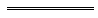 Notes1	This reprint is a compilation as at 6 January 2017 of the Conservation and Land Management Act 1984 and includes the amendments made by the other written laws referred to in the following table 1a.  The table also contains information about any reprint.Compilation table1a	On the date as at which this reprint was prepared, provisions referred to in the following table had not come into operation and were therefore not included in this reprint.  For the text of the provisions see the endnotes referred to in the table.Provisions that have not come into operation2	The Land Act 1933 was repealed by the Land Administration Act 1997 s. 281.3	The Forests Act 1918 was repealed by s. 147(1) of this Act.4	The Acts Amendment (Marine Reserves) Act 1997 s. 7(2) reads as follows:	(2)	The application of section 6(6) of the principal Act [the Conservation and Land Management Act 1984] as amended by subsection (1)(d) extends to any waters or land reserved as or for the purpose of a marine nature reserve or marine park before the commencement of this section.5	The National Parks Authority Act 1976 was repealed by s. 147(1) of this Act.6	The Acts Amendment (Marine Reserves) Act 1997 s. 8(3) reads as follows:	(3)	To avoid doubt it is declared that section 7(5) of the principal Act [the Conservation and Land Management Act 1984], as inserted by subsection (1), applies to marine nature reserves and marine parks which, immediately before the commencement of this Act, were vested in the National Parks and Nature Conservation Authority, whether so vested under the principal Act or under the Land Act 1933.7	The Wildlife Conservation Act 1950 s. 10 was repealed by the Acts Amendment (Conservation and Land Management) Act 1984 s. 6.8	The Public Service Act 1978 was repealed by the Public Sector Management Act 1994 s. 110.9	The Conservation and Land Management Amendment Act 1991 s. 51 had not come into operation when it was deleted by the Statutes (Repeals and Miscellaneous Amendments) Act 2009 s. 35(2).10	The Conservation and Land Management Amendment Act 1992 s. 18 reads as follows:18.	Validation		Every contract entered into by the Executive Director before the commencement of this Act that would have been lawful if the amendments to the principal Act effected by this Act had been in force at the time when it was entered into is declared to have been lawfully entered into and any act or thing done under such a contract is declared to have been lawfully done.11	The Conservation and Land Management Amendment Act 1993 s. 10 reads as follows:10.	Validity of past acts		Anything done under the principal Act before the commencement of this Act is declared to be and to have always been as valid and effective as it would have been if, at the time when it was done, this Act had come into operation.12	The amendments in section 15(1)(a) and (9) do not have effect because the relevant provisions were amended by the Acts Amendment (Marine Reserves) Act 1997.13	The Conservation and Land Management Amendment Act 2000 s. 5 was repealed by the Statutes (Repeals and Minor Amendments) Act 2003 s. 39(11).14	The Conservation and Land Management Amendment Act 2000 Sch. 1 reads as follows:Schedule 1 — Transitional provisions[s. 51]1.	Definitions		In this Schedule —	Authority has the meaning given in section 3 of the CALM Act, as enacted immediately before the commencement of this Act;	CALM Act means the Conservation and Land Management Act 1984;	Commission has the meaning given in section 3 of the CALM Act, as enacted immediately before the commencement of this Act;	Conservation Commission means the Conservation Commission of Western Australia established by section 18 of the CALM Act, as amended by this Act;	Council has the meaning given in section 3 of the CALM Act, as enacted immediately before the commencement of this Act;	Executive Director has the meaning given in section 3 of the CALM Act;	forest produce has the meaning given in section 3 of the CALM Act;	forest products has the same meaning as it has in the Forest Products Act;	Forest Products Act means the  Products Act 2000;	Forest Products Commission means the Forest Products Commission established by the Forest Products Act;	harvesting has the same meaning as it has in the Forest Products Act;	Minister means the Minister responsible for the administration of the CALM Act.2.	Certain contracts under CALM Act for sale of forest products have effect as if entered into by  Products Commission	(1)	A contract for the sale of forest produce entered into under section 88(1)(b)(i) of the CALM Act that is in effect immediately before the commencement of this Act has effect as if it had been entered into by the Forest Products Commission instead of the Executive Director.	(2)	Subclause (1) applies only to the extent that the contract relates to the sale of forest products and to matters associated with that sale.	(3)	The terms and conditions of a contract referred to in subclause (1), including the provisions of Part VIII Division 1 of the CALM Act, continue to have effect, but the Commission may negotiate variations to the contract to ensure that the provisions of the contract are consistent with the relevant management plan and amendments to the CALM Act that come into operation on the commencement of this Act.	(4)	A contract referred to in subclause (1) has no effect after the relevant management plan has expired.	(5)	The CALM Act, as enacted immediately before the commencement of this Act, continues to have effect on and after that commencement for the purposes of a contract referred to in subclause (1), except that the references in sections 91(2), 92(5)(b), 93, 94(1) and 95(2)(b) of that Act to the Executive Director are taken to be references to the Forest Products Commission.	(6)	Subclause (5) ceases to apply to a contract referred to in subclause (1) if the contract is varied under subclause (3).3.	Certain contracts under CALM Act for harvesting of forest products have effect as if entered into by the  Products Commission	(1)	A contract entered into under section 88(1)(b)(ii) or section 88(1a) of the CALM Act that is in effect immediately before the commencement of this Act has effect as if it had been entered into by the Forest Products Commission instead of the Executive Director.	(2)	Subclause (1) applies only to the extent that the contract relates to the harvesting of forest products and to matters associated with that harvesting.	(3)	The terms and conditions of a contract referred to in subclause (1), including the provisions of Part VIII Division 1 of the CALM Act, continue to have effect but the Commission may negotiate variations to the contract to ensure that the provisions of the contract are consistent with the relevant management plan and amendments to the CALM Act that come into operation on the commencement of this Act.4.	Transfer of rights and obligations under certain timber sharefarming agreements under CALM Act	(1)	A timber sharefarming agreement referred to in section 34B of the CALM Act that is in effect immediately before the commencement of this Act has effect as if any rights, obligations or powers held by, or imposed or conferred on, the Executive Director under that agreement were rights, obligations or powers held by, or imposed or conferred on, the Forest Products Commission.	(2)	A timber sharefarming agreement referred to in subclause (1) entered into by the Executive Director as agent of another person has effect as if the agreement were entered into by the Forest Products Commission as agent of that person.5.	Transfer of rights and obligations under other agreements	(1)	Subject to clauses 2, 3 and 4, an agreement that is in effect immediately before the commencement of this Act that provides for any rights, obligations or powers to be held by, or to be imposed or conferred on, the Executive Director under the agreement as to the harvesting, sale or supply of timber or other forest produce has effect as if the rights, obligations or powers were held by, or imposed or conferred on, the Forest Products Commission.	(2)	An agreement referred to in subclause (1) entered into by the Executive Director as agent of another person has effect as if the agreement were entered into by the Forest Products Commission as agent of that person.	(3)	Subclauses (1) and (2) apply only to the extent that the agreement concerned relates to the harvesting, sale or supply of forest products and to matters associated with that harvesting, sale or supply.6.	Transfer of positions	(1)	The Minister, by order published in the Gazette within 4 weeks of the commencement of this Act, is to determine the positions, the functions or duties of which related, immediately before the commencement of this Act, to performing duties relating exclusively or primarily to —	(a)	the negotiation, preparation, administration and enforcement of contracts for the sale of things that are forest products;	(b)	the negotiation, preparation, administration and enforcement of contracts under section 88(1a) of the CALM Act in relation to things that are forest products;	(c)	the making of arrangements in relation to timber sharefarming agreements referred to in section 34B of the CALM Act;	(d)	the establishment or maintenance of plantations of forest products, plant nurseries for the production of forest products, or seed or propagation orchards of forest products;	(e)	the undertaking of research into the management and production of forest products in plantations; or	(f)	the undertaking of research into the use of forest products.	(2)	The Minister, by order published in the Gazette within 4 weeks of the commencement of this Act, may determine the positions (other than the positions determined under subclause (1)) —	(a)	the functions or duties of which related, immediately before the commencement of this Act, to the provision of administrative, policy or corporate services for the purposes of the performance of the duties referred to in subclause (1); and	(b)	that the Minister considers appropriate for transfer to the Forest Products Commission.	(3)	On the publication of an order under subclause (1) or (2) a position referred to in the order is transferred to the Forest Products Commission.	(4)	A person holding a position when it is transferred to the Forest Products Commission is to be regarded as having been engaged under section 39 of the Forest Products Act.	(5)	Except as otherwise agreed by a person referred to in subclause(4), the remuneration, existing or accrued rights (including the right to be employed for an indefinite period in the Public Service), rights under a superannuation scheme or terms, conditions or continuity of service of the person are not affected, prejudiced or interrupted by the operation of subclauses (3) and (4).	(6)	If a person referred to in subclause (4) was a contributor as defined in the Superannuation and Family Benefits Act 1938 immediately before becoming a Commission employee, the person may continue to be a contributor under that Act after becoming a Commission employee.	(7)	For the purposes of subclause (6), the Forest Products Commission —	(a)	is a department as defined by the Superannuation and Family Benefits Act 1938; and	(b)	is to pay to the Board under that Act payments of the kind described in paragraph (i) of the proviso to the definition of department in section 6 of that Act.	(8)	If a transferred employee ceases to be a Commission employee, he or she is entitled to employment as a public service officer in the Department at the same level of classification as he or she held immediately before becoming a Commission employee.	(9)	A person does not have an entitlement under subclause (8) if his or her employment as a Commission employee was terminated, or he or she was dismissed, for substandard performance, breach of discipline or misconduct.	(10)	Subclause (8) does not prevent the subsequent operation of Part 6 of the Public Sector Management Act 1994 in relation to a person who is employed in the Department under an entitlement under subclause (8).	(11)	When a person ceases to be a Commission employee and becomes a public service officer under an entitlement under subclause (8), his or her service as a Commission employee is to be regarded as service in the Public Service for the purposes of determining his or her rights as a public service officer and for the purposes of the Superannuation and Family Benefits Act 1938.	(12)	If no suitable vacancy is available to meet a person’s entitlement under subclause (8), circumstances attracting the operation of Part 6 of the Public Sector Management Act 1994 are to be regarded as having arisen in relation to the person.	(13)	In this clause —	Commission employee means a member of the staff of the Forest Products Commission;	transferred employee means a person referred to in subclause (4) who, immediately before becoming a Commission employee, was employed for an indefinite period in the Public Service.7.	Reserves and other land vested in the Commission or Authority	(1)	The care, control and management of a reserve that, immediately before the commencement of this Act, are placed under the Land Administration Act 1997 with the Commission or the Authority (the original placement) are, on that commencement and by this subclause, placed under that Act with the Conservation Commission subject to any interests or conditions that applied to the original placement.	(2)	The care, control and management of a reserve vested under a written law (other than the CALM Act) in the Commission or the Authority immediately before the commencement of this Act (the original vesting) are, on that commencement and by this subclause, placed under the Land Administration Act 1997 with the Conservation Commission subject to any interests or conditions that applied to the original vesting.	(3)	Land that is vested in the Commission under section 7 of the CALM Act immediately before the commencement of this Act (the original vesting) is, on that commencement, vested under that section in the Conservation Commission subject to any interests or conditions that applied to the original vesting.	(4)	Land that is vested in the Authority, either solely or jointly with another body or other bodies, under section 7 of the CALM Act immediately before the commencement of this Act (the original vesting) is, on that commencement, vested under that section in the Conservation Commission, either solely or jointly with another body or other bodies, subject to any interests or conditions that applied to the original vesting.8.	Management plans		A management plan prepared by the Commission or the Authority under Part V of the CALM Act that is in effect immediately before the commencement of this Act has effect as if it had been prepared by the Conservation Commission under that Part as amended by this Act.9.	Members of Commission, Authority and Council		A person who holds office as a member of the Commission, the Authority or the Council immediately before the commencement of this Act ceases to hold that office on that commencement but, subject to the CALM Act as amended by this Act, is eligible to be appointed as a member of the Conservation Commission.10.	Certain regulations under CALM Act taken to have been made under  Products Act	(1)	Regulations made under the CALM Act to which this subclause applies that are in effect immediately before the commencement of this Act have effect as if they had been made under section 70 of the Forest Products Act.	(2)	Subject to subclause (3), subclause (1) applies to regulations that relate to —	(a)	the registration of timber workers;	(b)	identification codes for persons who fell trees in State forests or timber reserves;	(c)	log delivery notes;	(d)	the receiving by sawmills of log timber felled in State forests or timber reserves;	(e)	the determination of the quantity of log timber felled in State forests or timber reserves;	(f)	records made of log timber felled in State forests or timber reserves and received at sawmills;	(g)	the sale by public auction or tender of forest produce;	(h)	the powers of forest officers in relation to forest produce;	(i)	the provision of statistical information relating to forest produce taken from State forests or timber reserves;	(j)	the minimizing of damage to, and destruction of, forest produce in State forests or timber reserves caused by the holders of licences, permits or contracts;	(k)	the unauthorised destruction, cutting, injuring or removing of or interfering with seized forest produce;	(l)	the exporting of karri timber;	(m)	the making of false or misleading statements or representations, or the production of forged or counterfeit documents, for the purpose of procuring the registration of a person or an identification code;	(n)	the form and amendment of registers and the obtaining of copies of extracts from registers;	(o)	the provision of information relating to, and copies of, permits, licences or contracts;	(p)	fees; and	(q)	appeals relating to the registration of a person or an identification code.	(3)	If subclause (1) applies to a regulation that relates to forest produce, that subclause only has effect to the extent that the regulation relates to forest products.	(4)	Regulations may be made under Part X of the CALM Act to amend, repeal or repeal and replace regulations to which subclause (1) applies.11.	Registration of documents		The Registrar of Titles is to take notice of the provisions of this Schedule and is empowered to record and register in the appropriate manner any necessary documents, and otherwise to give effect to this Schedule.12.	Transitional regulations	(1)	If there is no sufficient provision in this Act for dealing with a transitional matter, the Governor may make regulations prescribing all matters that are required, or are necessary or convenient, for dealing with that transitional matter.	(2)	Regulations made under subclause (1) may have effect before the day on which they are published in the Gazette.	(3)	To the extent that a regulation made under subclause (1) may have effect before the day of its publication in the Gazette, it does not —	(a)	affect in a manner prejudicial to any person (other than the State, the Executive Director, the Forest Products Commission or the Conservation Commission), the rights of that person existing before the day of its publication; or	(b)	impose liabilities on any person (other than the State, the Executive Director, the Forest Products Commission or the Conservation Commission) in respect of anything done or omitted to be done before the day of its publication.	(4)	In subclause (1) —	transitional matter means a matter that needs to be dealt with for the purpose of effecting the transition from the CALM Act, as enacted immediately before the commencement of this Act, to —	(a)	the CALM Act as amended by this Act; or	(b)	the  Products Act.13.	Saving		The operation of any provision of this Schedule is not to be regarded —	(a)	as a breach of contract or confidence or otherwise as a civil wrong;	(b)	as a breach of any contractual provision prohibiting, restricting or regulating the assignment or transfer of property, rights or liabilities or the disclosure of information;	(c)	as giving rise to any remedy by a party to an instrument or as causing or permitting the termination of any instrument, because of a change in the beneficial or legal ownership of any property, right or liability;	(d)	as causing any contract or other instrument to be void or otherwise unenforceable; or	(e)	as releasing or allowing the release of any surety.15	The Machinery of Government (Miscellaneous Amendments) Act 2006 Pt. 7 Div. 7 reads as follows:Division 7 — Transitional provisions224.	Conservation and Land Management Act 1984	(1)	A thing done or omitted to be done before commencement by, to or in relation to the Executive Director (other than as the body corporate referred to in section 38 of the Conservation and Land Management Act 1984 as in force before commencement) under, or for the purposes of, an enactment has the same effect after commencement, to the extent that it has any force or significance after commencement, as if it had been done or omitted by, to or in relation to the CEO under, or for the purposes of, that enactment.	(2)	The Conservation and Land Management Executive Body established by section 36 of the Conservation and Land Management Act 1984 (as in force after commencement) is a continuation of, and the same legal person as, the body corporate referred to in section 38 of that Act (as in force before commencement).	(3)	Land placed under the management of the Department under section 33(2) of the Conservation and Land Management Act 1984 before commencement is to be taken to have been placed, on commencement, under the management of the CEO under that Act.	(4)	The Registrar of Titles or the Registrar of Deeds and Transfers may make any entry in, or any endorsement or notation on, the title, land register or other record in respect of land that is necessary because of subsection (3).	(5)	A reference in a written law or any other instrument to land under the management of the Department under the Conservation and Land Management Act 1984 is to be read as a reference to land under the management of the CEO.	(6)	A reference in a written law or any other instrument to the Director of Nature Conservation, the Director of Forests or the Director of National Parks is to be read as a reference to the CEO.	(7)	In this section —	CEO has the meaning given by section 3 of the Conservation and Land Management Act 1984 as in force after commencement;	commencement means the time at which section 183 comes into operation;	Executive Director means the Executive Director referred to in section 36 of the Conservation and Land Management Act 1984 as in force before commencement,		and, unless the contrary intention appears, other words and expressions in this section have the same respective meanings as they have in the Conservation and Land Management Act 1984.16	The requirement to appoint an Executive Director was removed from the Act and references to the Executive Director were replaced by references to the CEO, see the Machinery of Government (Miscellaneous Amendments) Act 2006 Pt. 7 Div. 1.  Section 454 of that Act is a general transitional provision that applies to references to the Executive Director in written laws.17	The requirement to establish the Department of Conservation and Land Management was removed from the Act, see the Machinery of Government (Miscellaneous Amendments) Act 2006 Pt. 7 Div. 1.  Section 453 of that Act is a general transitional provision that applies to references to the Department of Conservation and Land Management in written laws.18	On the date as at which this reprint was prepared, the Biodiversity Conservation Act 2016 s. 291(b), 292(2) to (4), 293 to 297, 299, 301, 302 and 304 to 309 had not come into operation. They read as follows:Part 17 — Consequential amendments to other ActsDivision 1 — Conservation and Land Management Act 1984 amended291.	Section 19 amended		In section 19(1):	(b)	after paragraph (g) insert:	(haa)	to participate in the preparation of the following documents under the Biodiversity Conservation Act 2016 Parts 5 and 6 when consulted in accordance with those Parts — 	(i)	draft biodiversity management programmes;	(ii)	draft recovery plans;	(iii)	interim recovery plans;292.	Section 33 amended	(2)	After section 33(1) insert:	(2A)	In subsection (1)(ca) — 	use includes use or development on a commercial basis.	(3)	Delete section 33(6) and insert:	(6)	To promote and encourage the use of fauna and flora for the purposes referred to in subsection (1)(ca), the Minister and the CEO may enter into an agreement with another person under which the Minister and the CEO agree to exercise the powers under the Biodiversity Conservation Act 2016 and this Act to grant, issue or refuse licences or permits — 	(a)	to take flora in a manner that has the effect of conferring on the other person an exclusive or preferential right to take specified flora from specified land (other than private land); or	(b)	to take fauna in a manner that has the effect of conferring on the other person an exclusive or preferential right to take specified fauna from specified land (including private land in circumstances where consent to enter the land is obtained from the occupier of the land).	(7A)	In subsection (6) each of the following terms has the meaning given in the Biodiversity Conservation Act 2016 section 5(1) — 	occupier	private land	take	(7B)	An agreement under subsection (6) may provide for the exercise of powers referred to in that subsection to be conditional on the other person entering into an arrangement with the CEO for the sharing of profits.	(4)	Delete section 33(8).293.	Section 34A amended	(1)	In section 34A(1) delete “a project or operation undertaken for a purpose mentioned in section 33(1)(ca) or (cc) —” and insert:		the performance of a function referred to in section 33(1)(a), (ca), (cc) to (fb), (ha) or (hb) — 	(2)	In section 34A(3) delete “engage in any scheme, project or operation referred to in subsection (1).” and insert:		engage in — 	(a)	a scheme for the establishment, management or utilisation of tree plantations; or	(b)	an activity related to a function referred to in section 33(1)(a), (ca), (cc) to (fb), (ha) or (hb).294.	Section 37 amended		In section 37 delete “Wildlife Conservation Act 1950” and insert:		Biodiversity Conservation Act 2016295.	Section 45 amended		Delete section 45(3), (3a) and (4) and insert:	(3)	An instrument under subsection (1) may limit the functions of the person designated to functions specified in the instrument.	(4)	Subject to any limitation under subsection (3), wildlife officers — 	(a)	have the functions conferred on them under this Act and the Biodiversity Conservation Act 2016; and	(b)	if authorised by the CEO for the purposes of this paragraph, have the functions conferred on them under the Bush Fires Act 1954; and	(c)	have the functions conferred on them under any other written law.	(5A)	Subject to any limitation under subsection (3), forest officers, rangers and conservation and land management officers — 	(a)	have the functions conferred on them under this Act; and	(b)	if authorised by the CEO for the purposes of this paragraph, have the functions conferred on them under the Bush Fires Act 1954; and	(c)	have the functions conferred on them under any other written law.296.	Section 46 amended		In section 46(3) delete “by or under this Act or the Wildlife Conservation Act 1950” and insert:		under this Act, the Biodiversity Conservation Act 2016 or another written law297.	Section 48 amended		In section 48(1) delete “1954 or the Wildlife Conservation Act 1950,” and insert:		1954, the Biodiversity Conservation Act 2016 or another written law,299.	Section 68 replaced		Delete section 68 and insert:68.	Biodiversity Conservation Account	(1)	An agency special purpose account called the Biodiversity Conservation Account is established under the Financial Management Act 2006 section 16.	(2)	The Biodiversity Conservation Account is a continuation of the Nature Conservation and National Parks Account referred to in section 68 of this Act as in force immediately before the commencement of the Biodiversity Conservation Act 2016 section 299.	(3)	The Biodiversity Conservation Account is to be credited with gifts, devises, bequests and donations made to that account.	(4)	The CEO is to apply money standing to the credit of the Biodiversity Conservation Account for the purpose of scientific research relating to biodiversity and biodiversity components in the State.301.	Section 101B amended	(1)	In section 101B(2a) delete the passage that begins with “in accordance with” and continues to the end of the subsection and insert:		in accordance with — 	(a)	a licence granted under regulations made under section 130; or	(b)	a licence granted under regulations made under the Biodiversity Conservation Act 2016; or	(c)	an authorisation given under the Biodiversity Conservation Act 2016 section 40.	(2)	In section 101B(3)(d) delete “notices issued or regulations made under the Wildlife Conservation Act 1950” and insert:		regulations made under the Biodiversity Conservation Act 2016, or an authorisation given under section 40 of that Act,302.	Section 103A amended		In section 103A(2) delete “Wildlife Conservation Act 1950” and insert:		Biodiversity Conservation Act 2016304.	Section 121 amended		Delete section 121(6)(a) and insert:	(a)	limits the powers conferred on an enforcement officer under another provision of this Act or under the Biodiversity Conservation Act 2016, the Bush Fires Act 1954 or another written law; or305.	Section 124 amended		Delete section 124(2).306.	Section 125 replaced		Delete section 125 and insert:125.	Application of Criminal Investigation Act 2006 and Criminal Investigation (Identifying People) Act 2002 to enforcement officers	(1)	For the purposes of the Criminal Investigation Act 2006 section 9(1) and the Criminal Investigation (Identifying People) Act 2002 section 5(1), designation as any of the following officers is to be taken to be an appointment to an office — 	(a)	a wildlife officer under section 45(1)(a); or	(b)	a forest officer under section 45(1)(b); or	(c)	a ranger under section 45(1)(c); or	(d)	a conservation and land management officer under section 45(1)(d).	(2)	For the purposes of the Criminal Investigation Act 2006 — 	(a)	the office of wildlife officer is prescribed under section 9(1)(a) of that Act; and	(b)	the following powers are prescribed under section 9(1)(b) of that Act in respect of that office — 	(i)	the powers in Part 2 of that Act;	(ii)	the powers in Part 5 of that Act other than the power in section 44(2)(g)(iv) to do a strip search of a person;	(iii)	the powers in Part 6 of that Act;	(iv)	the powers in Part 8 of that Act to the extent that they authorise, or apply in relation to, the doing of a basic search of a person;	(v)	the powers in Part 9 of that Act to the extent that they authorise, or apply in relation to, the doing of a non-intimate forensic procedure on a person;	(vi)	the powers in Part 12 Divisions 2, 3 and 5 of that Act;	(vii)	the powers in Part 13 of that Act.	(3)	Despite the Criminal Investigation Act 2006 section 43(8)(b)(ii), a search warrant does not authorise a wildlife officer to do a strip search of a person.	(4)	For the purposes of the Criminal Investigation (Identifying People) Act 2002 — 	(a)	each of the following offices is prescribed under section 5(1)(a) of that Act — 	(i)	wildlife officer;	(ii)	forest officer;	(iii)	ranger;	(iv)	conservation and land management officer;	(v)	honorary wildlife officer;	(vi)	honorary forest officer;	(vii)	honorary ranger;	(viii)	honorary conservation and land management officer;		and	(b)	the powers in Part 3 of that Act are specified under section 5(1)(b) of that Act in respect of each of those offices.126A.	Department a prescribed agency for the Criminal and Found Property Disposal Act 2006		The Department is a prescribed agency for the purposes of the Criminal and Found Property Disposal Act 2006.307.	Section 127 amended	(1)	In section 127 delete “The regulations” and insert:	(1)	The regulations	(2)	At the end of section 127 insert:	(2)	Without limiting subsection (1)(d), the regulations may provide for a licence granted to a person under the Biodiversity Conservation Act 2016 to be included in a permit document or licence document issued to the person under this Act.308.	Section 132 amended	(1)	In section 132(1) delete “this Act or the Wildlife Conservation Act 1950.” and insert:		this Act.	(2)	In section 132(2) and (4) delete “or the Wildlife Conservation Act 1950”.309.	Section 133 amended	(1)	In section 133(1) delete the passage that begins with “Wildlife Conservation Act 1950,” and continues to the end of the subsection and insert:		Biodiversity Conservation Act 2016, other than — 	(a)	this power of delegation; or	(b)	the power to make any instrument of legislative effect; or	(c)	a function that the Minister has under the Biodiversity Conservation Act 2016 section 260 or 261.	(2)	In section 133(2) delete the passage that begins with “Wildlife Conservation Act 1950,” and continues to the end of the subsection and insert:		Biodiversity Conservation Act 2016, other than — 	(a)	this power of delegation; or	(b)	a function delegated to the CEO under subsection (1); or	(c)	a function that the CEO has under the Biodiversity Conservation Act 2016 section 122, 125 or 126.19	On the date as at which this reprint was prepared, the Aquatic Resources Management Act 2016 Pt. 19 Div. 3 had not come into operation.  It reads as follows:Part 19 — Consequential amendments to other ActsDivision 3 — Conservation and Land Management Act 1984 amended313.	Act amended		This Division amends the Conservation and Land Management Act 1984.314.	Section 3 amended	(1)	In section 3 delete the definitions of:aquaculturecommercial fishingFisheries DepartmentMinister for Fisheriespearling activityrecreational fishing	(2)	In section 3 insert in alphabetical order:	aquaculture has the meaning given in the Aquatic Resources Management Act 2016 section 3(1);	aquatic authorisation means an authorisation as defined in the Aquatic Resources Management Act 2016 section 3(1);	Aquatic Resources Department means the Department as defined in the Aquatic Resources Management Act 2016 section 3(1);	commercial fishing has the meaning given in the Aquatic Resources Management Act 2016 section 3(1);	Minister for Aquatic Resources means the Minister to whom the administration of the Aquatic Resources Management Act 2016 is committed;	recreational fishing has the meaning given in the Aquatic Resources Management Act 2016 section 3(1);	(3)	In section 3 in the definition of forest products delete “same meaning as it has” and insert:		meaning given315.	Section 8A amended	(1)	In section 8A(9) delete “Fisheries,” and insert:		Aquatic Resources, 	(2)	In section 8A(12) delete “Fisheries” (each occurrence) and insert:		Aquatic Resources316.	Section 13A amended		Delete section 13A(2) and insert:	(2)	Subject to section 13D, aquaculture, commercial fishing and recreational fishing shall not be carried out in a marine nature reserve.317.	Section 13B amended	(1)	In section 13B(3):	(a)	delete “Fish Resources Management Act 1994,” and insert:		Aquatic Resources Management Act 2016,	(b)	delete “Fish Resources Management Act 1994” and insert:		Aquatic Resources Management Act 2016 	(2)	Delete section 13B(4).	(3)	In section 13B(5) delete “authorisation issued under the Fish Resources Management Act 1994,” and insert:		aquatic authorisation,	(4)	In section 13B(6) delete “authorisation issued under the Fish Resources Management Act 1994,” and insert:		aquatic authorisation,	(5)	In section 13B(7) delete “Fish Resources Management Act 1994,” and insert:		Aquatic Resources Management Act 2016,	(6)	Delete section 13B(8).318.	Section 13C amended	(1)	In section 13C(2) in the definition of commercial purposes delete paragraph (a) and insert:	(a)	aquaculture and commercial fishing; and 	(2)	In section 13C(3) delete “Fish Resources Management Act 1994,” and insert:		Aquatic Resources Management Act 2016,	(3)	In section 13C(4) delete “Fish Resources Management Act 1994” and insert:		Aquatic Resources Management Act 2016 	(4)	Delete section 13C(5) and (6).319.	Section 13D replaced		Delete section 13D and insert:13D.	Effect of s. 13A, 13B and 13C on certain authorisations for fishing or aquaculture	(1)	Sections 13A and 13B do not affect the validity of an aquatic authorisation which authorises activity in relation to an area affected, after the issue or renewal of the authorisation, by a reservation under section 13 or by a notice under section 62.	(2)	Sections 13A and 13B do not prohibit activities authorised by an aquatic authorisation to which subsection (1) applies.	(3)	Sections 13A and 13B do not affect the validity of an aquaculture lease under the Aquatic Resources Management Act 2016 granted or renewed in relation to an area which is affected, after the grant or renewal, by a reservation under section 13 or by a notice under section 62.	(4)	Sections 13A and 13B do not prevent the renewal of an aquaculture licence under the Aquatic Resources Management Act 2016 if the licence — 	(a)	is held by the holder of an aquaculture lease referred to in subsection (3); and	(b)	authorises aquaculture activity in the area under the lease.	(5)	Sections 13A, 13B and 13C do not affect an aquatic management plan if the plan was made in relation to an area affected, after the making of the plan, by a reservation under section 13 or by a notice under section 62, except as they affect an authorisation issued in relation to the area under the plan.	(6)	In subsection (5) — 	aquatic management plan means — 	(a)	an aquatic resource use plan made under the Aquatic Resources Management Act 2016 section 24(1); or	(b)	a management plan continued under section 273 of that Act.320.	Section 14 amended	(1)	In section 14(1a)(b) delete “Fisheries” and insert:		Aquatic Resources	(2)	In section 14(6)(b) delete “Fisheries” and insert:		Aquatic Resources321.	Section 17 amended		In section 17(6) delete “Fisheries” and insert:		Aquatic Resources322.	Section 26H amended		In section 26H(1)(b) delete “Fisheries” and insert:		Aquatic Resources323.	Section 49 amended		Delete section 49(c) and (d) and insert:	(c)	the CEO as defined in the Aquatic Resources Management Act 2016 section 3(1); and	(d)	a compliance officer as defined in the Aquatic Resources Management Act 2016 section 3(1).324.	Section 59 amended	(1)	In section 59(3)(b) delete “Fisheries; and” and insert:		Aquatic Resources; and	(2)	In section 59(5) delete “Fisheries” and insert:		Aquatic Resources325.	Section 60 amended		In section 60(2a):	(a)	delete “Fisheries” and insert:		Aquatic Resources	(b)	in paragraph (a) delete “aquaculture,” and insert:		aquaculture or	(c)	in paragraph (a) delete “or pearling activity”;	(d)	in paragraph (b) delete “Fish Resources Management Act 1994 or the Pearling Act 1990.” and insert:		Aquatic Resources Management Act 2016.326.	Section 62 amended		In section 62(3)(c) delete “Fisheries” and insert:		Aquatic Resources327.	Section 101B amended	(1)	In section 101B(2a) delete “fish and pearl oyster)” and insert:		aquatic resources as defined in the Aquatic Resources Management Act 2016 section 3(1))	(2)	Delete section 101B(3)(a) and (b) and insert:	(a)	the Aquatic Resources Management Act 2016,328.	Section 130 amended		Delete section 130(2a) and insert:	(2A)	The Governor must not make regulations under subsection (1) that impose any restriction on the taking, in a marine park or marine management area, of an aquatic resource as defined in the Aquatic Resources Management Act 2016 section 3(1) in accordance with the provisions of that Act relating to aquaculture or commercial or recreational fishing.Defined terms[This is a list of terms defined and the provisions where they are defined.  The list is not part of the law.]Defined term	Provision(s)Aboriginal	3Aboriginal customary purpose	103A(1)Aboriginal person	3agency	23(1)agreed area	8A(1)alienated land	8A(1), 8Dalleged offender	114AA(1)amended Act	157amendment Act	143(1)aquaculture	3authorised land officer	17A(8)authorised officer	102(1)authorised person	81authorised purpose	121(1)biodiversity	3biodiversity components	3body corporate	3business undertaking	34A(3)CEO	3chief executive officer	23(1)Class A marine reserve	13AA(1)classification notice	13B(1A)coastal waters of the State	13(8)commencement day	157commercial fishing	3commercial purposes	13C(2)Commission	3compatible operations	33A(2)conservation and land management officer	3Conservation Commission	157conservation park	3Conservator	145conserve	3contract	87(1)contract of sale	87(1)Crown land	8A(1), 8D, 11, 87(1)Department	3designated park or reserve	138(3)Director	23(1)disease area	81document	25(4)drilling reservation	13E(1)eligible land	8A(1), 8C(1), 8Denforcement officer	121(1)essential works	99A(2)excluded waters	5(2)exclusive native title	3exclusive native title holder	103A(1)Executive Body	3fauna	3firewood	3Fisheries Department	3flora	3forest lease	3forest officer	3forest produce	3, 87(1)forest products	3Forest Products Commission	3Forests Department	145former Act	157former authority	145former provision	148(4)geothermal energy	13C(1aa)geothermal energy resources	13C(1aa)infected	81information	25(4)inspection purposes	121(1)intertidal zone	3joint responsible body	3land	3, 17(8), 53, 98(2)Land Administration Minister	3land to which this Act applies	3land to which this Part applies	102(1)lease	13E(1)licence	13E(1), 87(1)managed land	103A(1)management plan	3Marine Authority	157marine management area	3marine nature reserve	3marine park	3marine reserve	3member	3mining tenement	96(5), 130A(2)Minister (Water Resources)	3Minister for Fisheries	3Minister for Forest Products	3Minister for Indigenous Affairs	3Minister for Planning	8DMinister for Mines	3national park	3National Parks Authority	145nature reserve	3nature reserves	130(3)NCNP Account	68(1)necessary operations	33A(1)non-exclusive native title	3NT Act	3occupied land	121(1)owner	34B(8), 81, 114AA(1)park	3Part VIII Division 1 authorisation	103(2c)pastoral region	108C(3)pearling activity	3permit	13E(1), 87(1)person responsible	8A(1), 8Dpetroleum authorisation	13E(1)petroleum law	13E(1)pipeline licence	13E(1)potential carrier	81prior placement	159(1)prior vesting	159(2)private land	33(8)production contract	22(3)proposed notice	62A(1)protected thing	103A(1)public	3public land	81public road	3public water catchment area	3ranger	3recreation area	13B(1A)recreational fishing	3regional	3relevant act	103A(1)relevant offence	124(7)relevant official	166(1)relevant property	166(1)relevant water utility	53renewal	13E(1)repealed Act	145responsible body	53risk area	81road	81sanctuary area	13B(1A)section 56A agreement	56A(3)section 8A agreement	3section 8A land	3section 8C land	3special purpose area	13B(1A)staff	25(4)State forest	3State forests	128(2)take	101A, 103A(1), 103A(1)timber	3timber reserve	3transitional matter	168(1)tree	3use	33(8)utility works	3vehicle	81, 103A(1)vessel	3vessel offence	114AA(1)vested	7(1A), 8AA(1)Western Australian waters	13(8)Western Australian Wildlife Authority	145wildlife officer	3Reprinted under the Reprints Act 1984 as at 6 January 2017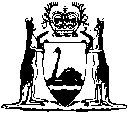 Reprinted under the Reprints Act 1984 asat 6 January 2017Short titleShort titleNumber and yearNumber and yearAssentAssentCommencementConservation and Land Management Act 1984Conservation and Land Management Act 1984126 of 1984126 of 19848 Jan 19858 Jan 1985s. 1 and 2: 8 Jan 1985;
Act other than s. 1 and 2: 22 Mar 1985 (see s. 2 and Gazette 15 Mar 1985 p. 931)Conservation and Land Management Amendment Act 1985Conservation and Land Management Amendment Act 198586 of 198586 of 19854 Dec 19854 Dec 19854 Dec 1985 (see s. 2)Acts Amendment (Financial Administration and Audit) Act 1985 s. 3Acts Amendment (Financial Administration and Audit) Act 1985 s. 398 of 198598 of 19854 Dec 19854 Dec 19851 Jul 1986 (see s. 2 and Gazette 30 Jun 1986 p. 2255)Acts Amendment (Public Service) Act 1987 s. 32Acts Amendment (Public Service) Act 1987 s. 32113 of 1987113 of 198731 Dec 198731 Dec 198716 Mar 1988 (see s. 2 and Gazette 16 Mar 1988 p. 813)Acts Amendment (Land Administration) Act 1987 Pt. XVIActs Amendment (Land Administration) Act 1987 Pt. XVI126 of 1987126 of 198731 Dec 198731 Dec 198716 Sep 1988 (see s. 2 and Gazette 16 Sep 1988 p. 3637)Acts Amendment ( Trust) Act 1988 Pt. 2Acts Amendment ( Trust) Act 1988 Pt. 221 of 198821 of 19885 Oct 19885 Oct 19881 Mar 1989 (see s. 2 and Gazette 27 Jan 1989 p. 264)Conservation and Land Management Amendment Act 1988Conservation and Land Management Amendment Act 198876 of 198876 of 19889 Jan 19899 Jan 1989s. 1 and 2: 9 Jan 1989;
Act other than s. 1 and 2: 27 Jan 1989 (see s. 2 and Gazette 27 Jan 1989 p. 264)Conservation and Land Management Amendment Act 1991 9Conservation and Land Management Amendment Act 1991 920 of 1991 (as amended by No. 8 of 2009 s. 35(2))20 of 1991 (as amended by No. 8 of 2009 s. 35(2))25 Jun 199125 Jun 1991s. 1 and 2: 25 Jun 1991;
Act other than s. 1, 2 and 51: 23 Aug 1991 (see s. 2 and Gazette 23 Aug 1991 p. 4353)Reprint of the Conservation and Land Management Act 1984 as at 16 Jan 1992 (includes amendments listed above)Reprint of the Conservation and Land Management Act 1984 as at 16 Jan 1992 (includes amendments listed above)Reprint of the Conservation and Land Management Act 1984 as at 16 Jan 1992 (includes amendments listed above)Reprint of the Conservation and Land Management Act 1984 as at 16 Jan 1992 (includes amendments listed above)Reprint of the Conservation and Land Management Act 1984 as at 16 Jan 1992 (includes amendments listed above)Reprint of the Conservation and Land Management Act 1984 as at 16 Jan 1992 (includes amendments listed above)Reprint of the Conservation and Land Management Act 1984 as at 16 Jan 1992 (includes amendments listed above)Acts Amendment (Game Birds Protection) Act 1992 Pt. 3Acts Amendment (Game Birds Protection) Act 1992 Pt. 318 of 199218 of 199216 Jun 199216 Jun 199216 Jun 1992 (see s. 2)Conservation and Land Management Amendment Act 1992 10Conservation and Land Management Amendment Act 1992 1066 of 199266 of 199211 Dec 199211 Dec 199211 Dec 1992 (see s. 2)Financial Administration Legislation Amendment Act 1993 s. 11 and 15Financial Administration Legislation Amendment Act 1993 s. 11 and 156 of 19936 of 199327 Aug 199327 Aug 19931 Jul 1993 (see s. 2(1))Conservation and Land Management Amendment Act 1993 11Conservation and Land Management Amendment Act 1993 1149 of 199349 of 199320 Dec 199320 Dec 199320 Dec 1993 (see s. 2)Acts Amendment (Public Sector Management) Act 1994 s. 19Acts Amendment (Public Sector Management) Act 1994 s. 1932 of 199432 of 199429 Jun 199429 Jun 19941 Oct 1994 (see s. 2 and Gazette 30 Sep 1994 p. 4948)Fish Resources Management Act 1994 s. 264Fish Resources Management Act 1994 s. 26453 of 199453 of 19942 Nov 19942 Nov 19941 Oct 1995 (see s. 2 and Gazette 29 Sep 1995 p. 4649)Statutes (Repeals and Minor Amendments) Act 1994 s. 4Statutes (Repeals and Minor Amendments) Act 1994 s. 473 of 199473 of 19949 Dec 19949 Dec 19949 Dec 1994 (see s. 2)Water Agencies Restructure (Transitional and Consequential Provisions) Act 1995 s. 188Water Agencies Restructure (Transitional and Consequential Provisions) Act 1995 s. 18873 of 199573 of 199527 Dec 199527 Dec 19951 Jan 1996 (see s. 2(2) and Gazette 29 Dec 1995 p. 6291)Local Government (Consequential Amendments) Act 1996 s. 4Local Government (Consequential Amendments) Act 1996 s. 414 of 199614 of 199628 Jun 199628 Jun 19961 Jul 1996 (see s. 2)Financial Legislation Amendment Act 1996 s. 51 and 64Financial Legislation Amendment Act 1996 s. 51 and 6449 of 199649 of 199625 Oct 199625 Oct 199625 Oct 1996 (see s. 2(1))Reprint of the Conservation and Land Management Act 1984 as at 20 Jan 1997 (includes amendments listed above)Reprint of the Conservation and Land Management Act 1984 as at 20 Jan 1997 (includes amendments listed above)Reprint of the Conservation and Land Management Act 1984 as at 20 Jan 1997 (includes amendments listed above)Reprint of the Conservation and Land Management Act 1984 as at 20 Jan 1997 (includes amendments listed above)Reprint of the Conservation and Land Management Act 1984 as at 20 Jan 1997 (includes amendments listed above)Reprint of the Conservation and Land Management Act 1984 as at 20 Jan 1997 (includes amendments listed above)Reprint of the Conservation and Land Management Act 1984 as at 20 Jan 1997 (includes amendments listed above)Acts Amendment (Marine Reserves) Act 1997 Pt. 2 4, 6Acts Amendment (Marine Reserves) Act 1997 Pt. 2 4, 65 of 19975 of 199710 Jun 199710 Jun 199729 Aug 1997 (see s. 2 and Gazette 29 Aug 1997 p. 4867)Acts Amendment (Land Administration) Act 1997 Pt. 13 and s. 141 12Acts Amendment (Land Administration) Act 1997 Pt. 13 and s. 141 1231 of 199731 of 19973 Oct 19973 Oct 199730 Mar 1998 (see s. 2 and Gazette 27 Mar 1998 p. 1765)Statutes (Repeals and Minor Amendments) Act 1997 s. 36Statutes (Repeals and Minor Amendments) Act 1997 s. 3657 of 199757 of 199715 Dec 199715 Dec 199715 Dec 1997 (see s. 2(1))Statutes (Repeals and Minor Amendments) Act (No. 2) 1998 s. 22Statutes (Repeals and Minor Amendments) Act (No. 2) 1998 s. 2210 of 199810 of 199830 Apr 199830 Apr 199830 Apr 1998 (see s. 2(1))Reprint of the Conservation and Land Management Act 1984 as at 26 Mar 1999 (includes amendments listed above)Reprint of the Conservation and Land Management Act 1984 as at 26 Mar 1999 (includes amendments listed above)Reprint of the Conservation and Land Management Act 1984 as at 26 Mar 1999 (includes amendments listed above)Reprint of the Conservation and Land Management Act 1984 as at 26 Mar 1999 (includes amendments listed above)Reprint of the Conservation and Land Management Act 1984 as at 26 Mar 1999 (includes amendments listed above)Reprint of the Conservation and Land Management Act 1984 as at 26 Mar 1999 (includes amendments listed above)Reprint of the Conservation and Land Management Act 1984 as at 26 Mar 1999 (includes amendments listed above)Statutes (Repeals and Minor Amendments) Act 2000 s. 8Statutes (Repeals and Minor Amendments) Act 2000 s. 824 of 200024 of 20004 Jul 20004 Jul 20004 Jul 2000 (see s. 2)Conservation and Land Management Amendment Act 2000 13, 14Conservation and Land Management Amendment Act 2000 13, 1435 of 2000
(as amended by No. 74 of 2003 s. 39(11))35 of 2000
(as amended by No. 74 of 2003 s. 39(11))10 Oct 200010 Oct 200016 Nov 2000 (see s. 2 and Gazette 15 Nov 2000 p. 6275)Criminal Investigation (Identifying People) Act 2002 Sch. 2 cl. 2Criminal Investigation (Identifying People) Act 2002 Sch. 2 cl. 26 of 20026 of 20024 Jun 20024 Jun 200229 Jun 2002 (see s. 2 and Gazette 28 Jun 2002 p. 3037)Labour Relations Reform Act 2002 s. 17Labour Relations Reform Act 2002 s. 1720 of 200220 of 20028 Jul 20028 Jul 200215 Sep 2002 (see s. 2 and Gazette 6 Sep 2002 p. 4487)Fire and Emergency Services Legislation Amendment Act 2002 s. 41Fire and Emergency Services Legislation Amendment Act 2002 s. 4138 of 200238 of 200220 Nov 200220 Nov 200230 Nov 2002 (see s. 2 and Gazette 29 Nov 2002 p. 5651-2)Conservation and Land Management Amendment Act 2002Conservation and Land Management Amendment Act 200243 of 200243 of 200211 Dec 200211 Dec 200211 Dec 2002 (see s. 2)Offshore Minerals (Consequential Amendments) Act 2003 Pt. 3 Offshore Minerals (Consequential Amendments) Act 2003 Pt. 3 12 of 200312 of 200317 Apr 200317 Apr 20031 Jan 2011 (see s. 2 and Gazette 17 Dec 2010 p. 6350)Reprint 4:  The Conservation and Land Management Act 1984 as at 24 Apr 2003 (includes amendments listed above except those in the Offshore Minerals (Consequential Amendments) Act 2003 Pt. 3)Reprint 4:  The Conservation and Land Management Act 1984 as at 24 Apr 2003 (includes amendments listed above except those in the Offshore Minerals (Consequential Amendments) Act 2003 Pt. 3)Reprint 4:  The Conservation and Land Management Act 1984 as at 24 Apr 2003 (includes amendments listed above except those in the Offshore Minerals (Consequential Amendments) Act 2003 Pt. 3)Reprint 4:  The Conservation and Land Management Act 1984 as at 24 Apr 2003 (includes amendments listed above except those in the Offshore Minerals (Consequential Amendments) Act 2003 Pt. 3)Reprint 4:  The Conservation and Land Management Act 1984 as at 24 Apr 2003 (includes amendments listed above except those in the Offshore Minerals (Consequential Amendments) Act 2003 Pt. 3)Reprint 4:  The Conservation and Land Management Act 1984 as at 24 Apr 2003 (includes amendments listed above except those in the Offshore Minerals (Consequential Amendments) Act 2003 Pt. 3)Reprint 4:  The Conservation and Land Management Act 1984 as at 24 Apr 2003 (includes amendments listed above except those in the Offshore Minerals (Consequential Amendments) Act 2003 Pt. 3)Sentencing Legislation Amendment and Repeal Act 2003 s. 47Sentencing Legislation Amendment and Repeal Act 2003 s. 4750 of 200350 of 20039 Jul 20039 Jul 200315 May 2004 (see s. 2 and Gazette 14 May 2004 p. 1445)Labour Relations Reform (Consequential Amendments) Regulations 2003 r. 20 published in Gazette 15 Aug 2003 p. 3685-92Labour Relations Reform (Consequential Amendments) Regulations 2003 r. 20 published in Gazette 15 Aug 2003 p. 3685-92Labour Relations Reform (Consequential Amendments) Regulations 2003 r. 20 published in Gazette 15 Aug 2003 p. 3685-92Labour Relations Reform (Consequential Amendments) Regulations 2003 r. 20 published in Gazette 15 Aug 2003 p. 3685-92Labour Relations Reform (Consequential Amendments) Regulations 2003 r. 20 published in Gazette 15 Aug 2003 p. 3685-92Labour Relations Reform (Consequential Amendments) Regulations 2003 r. 20 published in Gazette 15 Aug 2003 p. 3685-9215 Sep 2003 (see r. 2)Economic Regulation Authority Act 2003 Sch. 2 cl. 4Economic Regulation Authority Act 2003 Sch. 2 cl. 467 of 200367 of 20035 Dec 20035 Dec 20031 Jan 2004 (see s. 2 and Gazette 30 Dec 2003 p. 5723)Acts Amendment and Repeal (Competition Policy) Act 2003 Pt. 5Acts Amendment and Repeal (Competition Policy) Act 2003 Pt. 570 of 200370 of 200315 Dec 200315 Dec 200321 Apr 2004 (see s. 2 and Gazette 20 Apr 2004 p. 1297)Statutes (Repeals and Minor Amendments) Act 2003 s. 21(2) and 39(1)-(10)Statutes (Repeals and Minor Amendments) Act 2003 s. 21(2) and 39(1)-(10)74 of 200374 of 200315 Dec 200315 Dec 200315 Dec 2003 (see s. 2)Reprint 5:  The Conservation and Land Management Act 1984 as at 24 Sep 2004 (includes amendments listed above except those in the Offshore Minerals (Consequential Amendments) Act 2003)Reprint 5:  The Conservation and Land Management Act 1984 as at 24 Sep 2004 (includes amendments listed above except those in the Offshore Minerals (Consequential Amendments) Act 2003)Reprint 5:  The Conservation and Land Management Act 1984 as at 24 Sep 2004 (includes amendments listed above except those in the Offshore Minerals (Consequential Amendments) Act 2003)Reprint 5:  The Conservation and Land Management Act 1984 as at 24 Sep 2004 (includes amendments listed above except those in the Offshore Minerals (Consequential Amendments) Act 2003)Reprint 5:  The Conservation and Land Management Act 1984 as at 24 Sep 2004 (includes amendments listed above except those in the Offshore Minerals (Consequential Amendments) Act 2003)Reprint 5:  The Conservation and Land Management Act 1984 as at 24 Sep 2004 (includes amendments listed above except those in the Offshore Minerals (Consequential Amendments) Act 2003)Reprint 5:  The Conservation and Land Management Act 1984 as at 24 Sep 2004 (includes amendments listed above except those in the Offshore Minerals (Consequential Amendments) Act 2003)Courts Legislation Amendment and Repeal Act 2004 s. 141Courts Legislation Amendment and Repeal Act 2004 s. 14159 of 200459 of 200423 Nov 200423 Nov 20041 May 2005 (see s. 2 and Gazette 31 Dec 2004 p. 7128)Criminal Procedure and Appeals (Consequential and Other Provisions) Act 2004 s. 80Criminal Procedure and Appeals (Consequential and Other Provisions) Act 2004 s. 8084 of 200484 of 200416 Dec 200416 Dec 20042 May 2005 (see s. 2 and Gazette 31 Dec 2004 p. 7129 (correction in Gazette 7 Jan 2005 p. 53))Planning and Development (Consequential and Transitional Provisions) Act 2005 s. 15Planning and Development (Consequential and Transitional Provisions) Act 2005 s. 1538 of 200538 of 200512 Dec 200512 Dec 20059 Apr 2006 (see s. 2 and Gazette 21 Mar 2006 p. 1078)Reprint 6:  The Conservation and Land Management Act 1984 as at 9 Jun 2006 (includes amendments listed above except those in the Offshore Minerals (Consequential Amendments) Act 2003)Reprint 6:  The Conservation and Land Management Act 1984 as at 9 Jun 2006 (includes amendments listed above except those in the Offshore Minerals (Consequential Amendments) Act 2003)Reprint 6:  The Conservation and Land Management Act 1984 as at 9 Jun 2006 (includes amendments listed above except those in the Offshore Minerals (Consequential Amendments) Act 2003)Reprint 6:  The Conservation and Land Management Act 1984 as at 9 Jun 2006 (includes amendments listed above except those in the Offshore Minerals (Consequential Amendments) Act 2003)Reprint 6:  The Conservation and Land Management Act 1984 as at 9 Jun 2006 (includes amendments listed above except those in the Offshore Minerals (Consequential Amendments) Act 2003)Reprint 6:  The Conservation and Land Management Act 1984 as at 9 Jun 2006 (includes amendments listed above except those in the Offshore Minerals (Consequential Amendments) Act 2003)Reprint 6:  The Conservation and Land Management Act 1984 as at 9 Jun 2006 (includes amendments listed above except those in the Offshore Minerals (Consequential Amendments) Act 2003)Machinery of Government (Miscellaneous Amendments) Act 2006 Pt. 7 Div. 1 15-17Machinery of Government (Miscellaneous Amendments) Act 2006 Pt. 7 Div. 1 15-1728 of 200628 of 200626 Jun 200626 Jun 20061 Jul 2006 (see s. 2 and Gazette 27 Jun 2006 p. 2347)Swan and  (Consequential and Transitional Provisions) Act 2006 s. 6Swan and  (Consequential and Transitional Provisions) Act 2006 s. 652 of 200652 of 20066 Oct 20066 Oct 200625 Sep 2007 (see s. 2 and Gazette 25 Sep 2007 p. 4835)Financial Legislation Amendment and Repeal Act 2006 s. 4 and Sch. 1 cl. 29Financial Legislation Amendment and Repeal Act 2006 s. 4 and Sch. 1 cl. 2977 of 2006 77 of 2006 21 Dec 200621 Dec 20061 Feb 2007 (see s. 2(1) and Gazette 19 Jan 2007 p. 137)Petroleum Amendment Act 2007 s. 92Petroleum Amendment Act 2007 s. 9235 of 200735 of 200721 Dec 200721 Dec 200719 Jan 2008 (see s. 2(b) and Gazette 18 Jan 2008 p. 147)Water Resources Legislation Amendment Act 2007 s. 191Water Resources Legislation Amendment Act 2007 s. 19138 of 200738 of 200721 Dec 200721 Dec 20071 Feb 2008 (see s. 2(2) and Gazette 31 Jan 2008 p. 251)Reprint 7:  The Conservation and Land Management Act 1984 as at 4 Apr 2008 (includes amendments listed above except those in the Offshore Minerals (Consequential Amendments) Act 2003)Reprint 7:  The Conservation and Land Management Act 1984 as at 4 Apr 2008 (includes amendments listed above except those in the Offshore Minerals (Consequential Amendments) Act 2003)Reprint 7:  The Conservation and Land Management Act 1984 as at 4 Apr 2008 (includes amendments listed above except those in the Offshore Minerals (Consequential Amendments) Act 2003)Reprint 7:  The Conservation and Land Management Act 1984 as at 4 Apr 2008 (includes amendments listed above except those in the Offshore Minerals (Consequential Amendments) Act 2003)Reprint 7:  The Conservation and Land Management Act 1984 as at 4 Apr 2008 (includes amendments listed above except those in the Offshore Minerals (Consequential Amendments) Act 2003)Reprint 7:  The Conservation and Land Management Act 1984 as at 4 Apr 2008 (includes amendments listed above except those in the Offshore Minerals (Consequential Amendments) Act 2003)Reprint 7:  The Conservation and Land Management Act 1984 as at 4 Apr 2008 (includes amendments listed above except those in the Offshore Minerals (Consequential Amendments) Act 2003)Statutes (Repeals and Miscellaneous Amendments) Act 2009 s. 34Statutes (Repeals and Miscellaneous Amendments) Act 2009 s. 348 of 2009 8 of 2009 21 May 200921 May 200922 May 2009 (see s. 2(b))Acts Amendment (Bankruptcy) Act 2009 s. 19Acts Amendment (Bankruptcy) Act 2009 s. 1918 of 200918 of 200916 Sep 200916 Sep 200917 Sep 2009 (see s. 2(b))Standardisation of Formatting Act 2010 s. 4, 44(3) and 51Standardisation of Formatting Act 2010 s. 4, 44(3) and 5119 of 201019 of 201028 Jun 201028 Jun 201011 Sep 2010 (see s. 2(b) and Gazette 10 Sep 2010 p. 4341)Public Sector Reform Act 2010 s. 89Public Sector Reform Act 2010 s. 8939 of 201039 of 20101 Oct 20101 Oct 20101 Dec 2010 (see s. 2(b) and Gazette 5 Nov 2010 p. 5563)Conservation Legislation Amendment Act 2011 Pt. 2Conservation Legislation Amendment Act 2011 Pt. 236 of 201136 of 201113 Sep 201113 Sep 2011Pt. 2 (other than s. 40): 14 Mar 2012 (see s. 2(b) and Gazette 13 Mar 2012 p. 1033);
s. 40: 8 Dec 2012 (see s. 2(b) and Gazette 7 Dec 2012 p. 5963)Personal Property Securities (Consequential Repeals and Amendments) Act 2011 Pt. 6 Div. 1Personal Property Securities (Consequential Repeals and Amendments) Act 2011 Pt. 6 Div. 142 of 201142 of 20114 Oct 20114 Oct 201130 Jan 2012 (see s. 2(c) and Cwlth Legislative Instrument No. F2011L02397 cl. 5 registered 21 Nov 2011)Reprint 8:  The Conservation and Land Management Act 1984 as at 11 May 2012 (includes amendments listed above except the Conservation Legislation Amendment Act 2011 s. 40)Reprint 8:  The Conservation and Land Management Act 1984 as at 11 May 2012 (includes amendments listed above except the Conservation Legislation Amendment Act 2011 s. 40)Reprint 8:  The Conservation and Land Management Act 1984 as at 11 May 2012 (includes amendments listed above except the Conservation Legislation Amendment Act 2011 s. 40)Reprint 8:  The Conservation and Land Management Act 1984 as at 11 May 2012 (includes amendments listed above except the Conservation Legislation Amendment Act 2011 s. 40)Reprint 8:  The Conservation and Land Management Act 1984 as at 11 May 2012 (includes amendments listed above except the Conservation Legislation Amendment Act 2011 s. 40)Reprint 8:  The Conservation and Land Management Act 1984 as at 11 May 2012 (includes amendments listed above except the Conservation Legislation Amendment Act 2011 s. 40)Reprint 8:  The Conservation and Land Management Act 1984 as at 11 May 2012 (includes amendments listed above except the Conservation Legislation Amendment Act 2011 s. 40)Water Services Legislation Amendment and Repeal Act 2012 s. 207Water Services Legislation Amendment and Repeal Act 2012 s. 20725 of 201225 of 20123 Sep 20123 Sep 201218 Nov 2013 (see s. 2(b) and Gazette 14 Nov 2013 p. 5028)Swan and Canning Rivers Management Amendment Act 2015 s. 54Swan and Canning Rivers Management Amendment Act 2015 s. 546 of 20156 of 20159 Mar 20159 Mar 20151 Jul 2015 (see s. 2(b) and Gazette 19 Jun 2015 p. 2095)Conservation and Land Management Amendment Act 2015 Pt. 2Conservation and Land Management Amendment Act 2015 Pt. 228 of 201528 of 201519 Oct 201519 Oct 2015s. 3, 50, 52, 55 to 58, 60 and 61: 12 Dec 2015 (see s. 2(b) and Gazette 11 Dec 2015 p. 4953);
s. 4-49, 51, 53, 54, 59 and 62-71: 7 May 2016 (see s. 2(b) and Gazette 6 May 2016 p. 1379-80)s. 3, 50, 52, 55 to 58, 60 and 61: 12 Dec 2015 (see s. 2(b) and Gazette 11 Dec 2015 p. 4953);
s. 4-49, 51, 53, 54, 59 and 62-71: 7 May 2016 (see s. 2(b) and Gazette 6 May 2016 p. 1379-80)Biodiversity Conservation Act 2016 Pt. 17 Div. 1 (other than s. 291(b), 292(2) to (4), 293 to 297, 299, 301, 302 and 304 to 309)Biodiversity Conservation Act 2016 Pt. 17 Div. 1 (other than s. 291(b), 292(2) to (4), 293 to 297, 299, 301, 302 and 304 to 309)24 of 201624 of 201621 Sep 201621 Sep 20163 Dec 2016 (see s. 2(b) and Gazette 2 Dec 2016 p. 5382)3 Dec 2016 (see s. 2(b) and Gazette 2 Dec 2016 p. 5382)Reprint 9: The Conservation and Land Management Act 1984 as at 6 Jan 2017 (includes amendments listed above)Reprint 9: The Conservation and Land Management Act 1984 as at 6 Jan 2017 (includes amendments listed above)Reprint 9: The Conservation and Land Management Act 1984 as at 6 Jan 2017 (includes amendments listed above)Reprint 9: The Conservation and Land Management Act 1984 as at 6 Jan 2017 (includes amendments listed above)Reprint 9: The Conservation and Land Management Act 1984 as at 6 Jan 2017 (includes amendments listed above)Reprint 9: The Conservation and Land Management Act 1984 as at 6 Jan 2017 (includes amendments listed above)Reprint 9: The Conservation and Land Management Act 1984 as at 6 Jan 2017 (includes amendments listed above)Reprint 9: The Conservation and Land Management Act 1984 as at 6 Jan 2017 (includes amendments listed above)Short titleNumber and yearAssentCommencementBiodiversity Conservation Act 2016 s. 291(b), 292(2) to (4), 293 to 297, 299, 301, 302 and 304 to 309 1824 of 201621 Sep 2016To be proclaimed (see s. 2(b))Aquatic Resources Management Act 2016 Pt. 19 Div. 3 1953 of 201629 Nov 2016To be proclaimed (see s. 2(b))